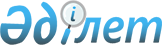 Об утверждении национального проекта по развитию предпринимательства на 2021 – 2025 годы
					
			Утративший силу
			
			
		
					Постановление Правительства Республики Казахстан от 12 октября 2021 года № 728. Утратило силу постановлением Правительства Республики Казахстан от 22 сентября 2023 года № 828.
      Сноска. Утратило силу постановлением Правительства РК от 22.09.2023 № 828 (вводится в действие с 01.01.2024).
      В соответствии с пунктом 85 Системы государственного планирования в Республике Казахстан, утвержденной постановлением Правительства Республики Казахстан от 29 ноября 2017 года № 790, Правительство Республики Казахстан ПОСТАНОВЛЯЕТ:
      1. Утвердить прилагаемый национальный проект по развитию предпринимательства на 2021-2025 годы (далее – национальный проект).
      2. Центральным, местным исполнительным органам, государственным органам, непосредственно подчиненным и подотчетным Президенту Республики Казахстан (по согласованию), и иным организациям (по согласованию), ответственным за реализацию национального проекта:
      1) принять меры по реализации национального проекта;
      2) представлять информацию о ходе реализации национального проекта в порядке и сроки, установленные постановлением Правительства Республики Казахстан от 29 ноября 2017 года № 790 "Об утверждении Системы государственного планирования в Республике Казахстан".
      3. Акимам областей, городов Нур-Султана, Алматы и Шымкента в установленном законодательством Республики Казахстан порядке обеспечить финансирование мероприятий национального проекта, предусмотренных за счет средств местных бюджетов.
      4. Контроль за исполнением настоящего постановления возложить на Министерство национальной экономики Республики Казахстан.
      5. Настоящее постановление вводится в действие со дня его подписания. Национальный проект
по развитию предпринимательства на 2021 – 2025 годы 1. Паспорт 1.1. Взаимосвязь с вышестоящими документами Системы государственного планирования  2. Задачи и показатели результатов 3. Социально-экономический эффект, польза для благополучателей 4. Необходимые ресурсы 5. Распределение ответственности и полномочий
      Примечание:
      * – Объем нефтепродуктов, реализуемый через товарные биржи свыше 10 %, но не менее, определяется на основании решения Биржевого комитета с учетом конъюнктуры внутреннего рынка нефти и нефтепродуктов (производство, потребление, ценовая ситуация и т.д.).
      ** – Максимальная разница между группой потребителей и среднеотпускным тарифом на электроэнергию. План-график
по реализации национального проекта по развитию предпринимательства на 2021 – 2025 годы 
      Расшифровка аббревиатур:
					© 2012. РГП на ПХВ «Институт законодательства и правовой информации Республики Казахстан» Министерства юстиции Республики Казахстан
				
      Премьер-МинистрРеспублики Казахстан 

А. Мамин
Утвержден
постановлением Правительства
Республики Казахстан
от 12 октября 2021 года № 728
1. Наименование
Национальный проект по развитию предпринимательства на 2021 – 2025 годы
2. Цель разработки национального проекта:
обеспечение качественных изменений в структуре предпринимательства:
- развитие малого бизнеса в целях повышения занятости населения;
- опора на средний бизнес – драйвер диверсификации отраслей экономики;
- комплексное развитие конкуренции - равные условия для субъектов предпринимательства.
2. Цель разработки национального проекта:
обеспечение качественных изменений в структуре предпринимательства:
- развитие малого бизнеса в целях повышения занятости населения;
- опора на средний бизнес – драйвер диверсификации отраслей экономики;
- комплексное развитие конкуренции - равные условия для субъектов предпринимательства.
3. Срок реализации
2021 – 2025 годы
Ожидаемый социально-экономический эффект, польза для благополучателей
Ожидаемый экономический эффект (в количественном выражении)
1. Доведение доли МСП в ВВП до 35 %.
2. Рост объема туризма в ВВП до 8,4 трлн тенге.
3. Снижение доли государства в экономике до 14 %.
4. Создание 995,3 тыс. рабочих мест, в том числе: 
 - постоянные – 335,1 тыс.,
 - временные - 660,2 тыс.
Ожидаемый социальный эффект (в качественном и/или количественном выражении)
1. Трудоустройство граждан на постоянные рабочие места – 1,7 млн человек;
2. Охват населения активными мерами содействия занятости – 3,5 млн человек;
3. Снижение доли сельского населения с доходами ниже прожиточного минимума – 6,5 %.
4. Объем финансирования, необходимый для реализации национального проекта
8 455 329 919 тыс. тг., (в том числе республиканский бюджет – 1 030 884 427,0 тыс. тг., местный 
бюджет – 124 695 492,0 тыс. тг., внебюджетные средства – 7 299 750 000,0 тыс. тг.):
2021 год – 1 272 207 923,3 тыс. тг.; 
2022 год – 1 370 367 038,7 тыс. тг.;
2023 год – 1 620 056 904,0 тыс. тг.;
2024 год – 1 963 862 120,0 тыс. тг.;
2025 год – 2 228 835 933,0 тыс. тг.;
Итого – 8 455 329 919 тыс. тг.
5. Наименование разработчика национального проекта
Министерство национальной экономики Республики Казахстан
6. Наименование государственных органов и организаций, ответственных за реализацию национального проекта
Министерство национальной экономики Республики Казахстан, Министерство торговли и интеграции Республики Казахстан, Министерство труда и социальной защиты населения Республики Казахстан, Министерство культуры и спорта Республики Казахстан, Министерство индустрии и инфраструктурного развития Республики Казахстан, Министерство внутренних дел Республики Казахстан, Министерство финансов Республики Казахстан, Министерство энергетики Республики Казахстан, Министерство иностранных дел Республики Казахстан, Комитет национальной безопасности Республики Казахстан (по согласованию), Агентство по защите и развитию конкуренции Республики Казахстан (по согласованию), местные исполнительные органы, НПП "Атамекен" (по согласованию), АО "НК "Kazakh Tourism" (по согласованию), АО "ФРП "Даму" (по согласованию), АО "НК "КазАвтоЖол" (по согласованию), АО "НК "Kazakh Invest" (по согласованию), АО "НК "ҚТЖ" (по согласованию), АО "КОРЭМ" (по согласованию), НАО "Международный университет туризма и гостеприимства" (по согласованию), Международный финансовый центр "Астана" (по согласованию)
7. Руководитель и куратор национального проекта
Руководитель – Иргалиев А.А. – Министр национальной экономики Республики Казахстан
Куратор – Смаилов А.А. - Первый заместитель Премьер-Министра Республики Казахстан
№ п/п

Наименование

Стратегия развития Республики Казахстан до 2050 года

Национальный план развития (общенациональные приоритеты и задачи,
стратегические показатели)

Стратегия национальной безопасности
(направление/
целевого индикатора)

План территориального развития страны

Концепция развития отрасли, сферы (при наличии)

1

2

3

4

5

6

7

Направление 1. Повышение предпринимательской активности
Направление 1. Повышение предпринимательской активности
Направление 1. Повышение предпринимательской активности
Направление 1. Повышение предпринимательской активности
Направление 1. Повышение предпринимательской активности
Направление 1. Повышение предпринимательской активности
1.
Задача 1. Создание условий для открытия и развития собственного дела
Новые принципы социальной политики.
Четкие программы обучения и переподготовки безработных, увязанные с потребностями рынка труда.
Оказание социальной поддержки безработным при условии, что человек, попавший в эту категорию, осваивает новую профессию и идет переучиваться.
Создание условий, чтобы человек смог попробовать себя в бизнесе, стать полноценным участником проводимых в стране экономических преобразований, а не ждать, что государство решит за него все проблемы.
Важно поднять общий уровень деловой культуры и стимулировать предпринимательскую инициативу.
Создание условий, при которых работодатели будут активно привлекать к работе социально уязвимые слои населения, обеспечив их заработной платой.
Создание условий для полноценной трудовой деятельности людей с ограниченными возможностями.
Поощрение компаний и корпораций, которые берут на работу инвалидов и создают им условия.
Общенациональный приоритет 1. Справедливая социальная политика.
Задача 1. Развитие продуктивной занятости
Стратегическое направление 
2.Устойчивое экономическое развитие, безопасность активов, инфраструктуры и институтов
2.
Задача 2. Поддержка предпринимателей через организацию субсидируемых рабочих мест и развитие навыков под потребности предпринимателей
Новые принципы социальной политики.
Четкие программы обучения и переподготовки безработных, увязанные с потребностями рынка труда.
Оказание социальной поддержки безработным при условии, что человек, попавший в эту категорию, осваивает новую профессию и идет переучиваться.
Создание условий, чтобы человек смог попробовать себя в бизнесе, стать полноценным участником проводимых в стране экономических преобразований, а не ждать, что государство решит за него все проблемы.
Важно поднять общий уровень деловой культуры и стимулировать предпринимательскую инициативу.
Создание условий, при которых работодатели будут активно привлекать к работе социально уязвимые слои населения, обеспечив их заработной платой.
Создание условий для полноценной трудовой деятельности людей с ограниченными возможностями.
Поощрение компаний и корпораций, которые берут на работу инвалидов и создают им условия.
Общенациональный приоритет 1. Справедливая социальная политика.
Задача 1. Развитие продуктивной занятости
Стратегическое направление 
2.Устойчивое экономическое развитие, безопасность активов, инфраструктуры и институтов
Направление 2. Акселерация роста предпринимателей
Направление 2. Акселерация роста предпринимателей
Направление 2. Акселерация роста предпринимателей
Направление 2. Акселерация роста предпринимателей
Направление 2. Акселерация роста предпринимателей
Направление 2. Акселерация роста предпринимателей
3.
Задача 1. Снижение административной нагрузки на предпринимателей
Всесторонняя поддержка предпринимательства – ведущей силы национальной экономики.
Создание условий, чтобы человек смог попробовать себя в бизнесе, стать полноценным участником проводимых в стране экономических преобразований, а не ждать, что государство решит за него все проблемы.
Общенациональный приоритет 8. Построение диверсифицированной и инновационной экономики 
Задача 3. Расширение возможностей для роста и развития МСБ
Концепция развития малого и среднего предпринимательства до 2030 года
4.
Задача 2. 
Повышение доступности финансирования для субъектов предпринимательства
Всесторонняя поддержка предпринимательства – ведущей силы национальной экономики.
Создание условий, чтобы человек смог попробовать себя в бизнесе, стать полноценным участником проводимых в стране экономических преобразований, а не ждать, что государство решит за него все проблемы.
Общенациональный приоритет 8. Построение диверсифицированной и инновационной экономики 
Задача 3. Расширение возможностей для роста и развития МСБ
Концепция развития малого и среднего предпринимательства до 2030 года
5.
Задача 3. Формирование современных форматов торговли, в том числе инфраструктуры полного цикла от производителя до потребителя 
Экономическая политика нового курса – всеобъемлющий
экономический прагматизм на принципах прибыльности, возврата от
инвестиций и конкурентоспособности Всеобъемлющий экономический прагматизм.
Создание благоприятного инвестиционного климата с целью наращивания экономического потенциала. Прибыльность и возврат от инвестиций.
Общенациональный приоритет 8: Построение диверсифицированной и инновационной экономики:
Задача 3. Расширение возможностей для роста и развития МСБ
Задача 10. Развитие инфраструктуры и цифровизация базовых отраслей экономики
Задача 17. Внедрение новых подходов привлечения инвестиций
Стратегическое направление 2. Устойчивое экономическое развитие, безопасность активов, инфраструктуры и институтов.
Направление 3. Формирование новых ниш
Направление 3. Формирование новых ниш
Направление 3. Формирование новых ниш
Направление 3. Формирование новых ниш
Направление 3. Формирование новых ниш
Направление 3. Формирование новых ниш
6.
Задача 1. Создание благоприятных условий для развития туризма
Всесторонняя поддержка предпринимательства – ведущая сила национальной экономики
Общенациональный приоритет 8. Построение диверсифицированной и инновационной экономики 
Задача 9. Развитие внутреннего туризма
Концепция
развития туристской отрасли Республики Казахстан до 2025 года
7.
Задача 2. Внедрение современных технологий в развитие туристской отрасли
Всесторонняя поддержка предпринимательства – ведущая сила национальной экономики
Общенациональный приоритет 8. Построение диверсифицированной и инновационной экономики 
Задача 9. Развитие внутреннего туризма
Концепция
развития туристской отрасли Республики Казахстан до 2025 года
Направление 4. Комплексное развитие конкуренции
Направление 4. Комплексное развитие конкуренции
Направление 4. Комплексное развитие конкуренции
Направление 4. Комплексное развитие конкуренции
Направление 4. Комплексное развитие конкуренции
Направление 4. Комплексное развитие конкуренции
8.
Задача 1. Обеспечение доступа на рынки в сфере электроэнергетики 
в рамках устранения искажения ценообразования
1. Экономическая политика нового курса – всеобъемлющий экономический прагматизм на принципах прибыльности, возврата от инвестиций и конкурентоспособности
2. Всесторонняя поддержка предпринимательства – ведущей силы национальной экономики. Управленческие решения на уровне государства должны отвечать требованию 
обеспечения правил честной конкуренции и свободы предпринимательства.
Общенациональный приоритет 8: 
Построение диверсифицированной и инновационной экономики:
Задача 4. Обеспечение здоровой конкурентной среды:
Формирование информативной системы рыночного ценообразования с надежными ценовыми индикаторами
Стратегическое направление 2. Устойчивое экономическое развитие, безопасность активов, инфраструктуры и институтов.
9.
Задача 2. Развитие биржевой (организованной) торговли в рамках обеспечения доступа 
к "ключевой мощности" и устранения искажения ценообразования
Экономическая политика нового курса – всеобъемлющий экономический прагматизм на принципах прибыльности, возврата от инвестиций и конкурентоспособно-
сти.
Всесторонняя поддержка предпринимательства – ведущей силы национальной экономики. Управленческие решения на уровне государства должны отвечать требованию
обеспечению правил честной конкуренции и свободы предпринимательства.
Общенациональный приоритет 8: 
Построение диверсифицированной и инновационной экономики:
Задача 4. Обеспечение здоровой конкурентной среды:
Мониторинг соблюдения антимонопольных требований к биржевой торговле (равномерность и регулярность реализации биржевого товара, минимальные и максимальные размеры лотов, регистрация внебиржевых сделок, антимонопольный доступ к электронной системе товарных бирж), что позволит обеспечить равный доступ к ресурсам недропользователей, увеличить количество участников рынка за счет одновременного участия на торгах неограниченного круга продавцов и покупателей.
Продолжение работы по расширению перечня биржевых товаров и поэтапному увеличению объемов торгов. 
Стратегическое направление 2. Устойчивое экономическое развитие, безопасность активов, инфраструктуры и институтов.
10.
Задача 3. Разгосударствление экономики
 Экономическая политика нового курса – всеобъемлющий экономический прагматизм на принципах прибыльности, возврата от инвестиций и конкурентоспособно-сти.
 Всесторонняя поддержка предпринимательства – ведущей силы национальной экономики. Управленческие решения на уровне государства должны отвечать требованию
обеспечения правил честной конкуренции и свободы предпринимательства.
Частный бизнес всегда и повсюду действует эффективнее государства. Поэтому мы должны передать в частные руки предприятия и услуги нестратегического характера. Это принципиально важный шаг для укрепления отечественного предпринимательства.
Общенациональный приоритет 8: 
Построение диверсифицированной и инновационной экономики:
Задача 1. Разгосударствление в конкурентных отраслях: 
Ускорится процесс разгосударствления экономики, включающий эффективную приватизацию, передачу государственных функций в конкурентную среду, за исключением стратегических функций или случаев, когда конкуренция будет экономически не целесообразна в условиях и масштабах страны.
Продолжится работа по оптимизации перечня видов деятельности, разрешенных для субъектов квазигосударственного сектора, в том числе с учетом специфики и уровня развития регионов. Аналогичная работа будет проводиться и по государственным предприятиям.
Задача 4. Обеспечение здоровой конкурентной среды:
Будут приняты меры по обеспечению однородной конкурентной среды между квазигосударственным сектором и частным бизнесом, реализации принципа "конкурентного нейтралитета" с применением передовой практики стран ОЭСР. 
Стратегическое направление 2. Устойчивое экономическое развитие, безопасность активов, инфраструктуры и институтов.
№ п/п

Задача, показатели результата

Единица измерения

Источник информации

Факт за 2020 год

Оценка на 2021 год

Показатели результата (план), по годам

2021

2022

2023

2024

2025

1

2

3

4

5

6

7

8

9

10

11

Направление 1. Повышение предпринимательской активности
Направление 1. Повышение предпринимательской активности
Направление 1. Повышение предпринимательской активности
Направление 1. Повышение предпринимательской активности
Направление 1. Повышение предпринимательской активности
Направление 1. Повышение предпринимательской активности
Направление 1. Повышение предпринимательской активности
Направление 1. Повышение предпринимательской активности
Направление 1. Повышение предпринимательской активности
Направление 1. Повышение предпринимательской активности
Направление 1. Повышение предпринимательской активности
Стратегические показатели, показатели вышестоящих документов Системы государственного планирования:
1. Снижение уровня безработицы до 4,7 % к 2025 г.
2. Достойная работа и экономический рост (ЦУР 8).
Стратегические показатели, показатели вышестоящих документов Системы государственного планирования:
1. Снижение уровня безработицы до 4,7 % к 2025 г.
2. Достойная работа и экономический рост (ЦУР 8).
Стратегические показатели, показатели вышестоящих документов Системы государственного планирования:
1. Снижение уровня безработицы до 4,7 % к 2025 г.
2. Достойная работа и экономический рост (ЦУР 8).
Стратегические показатели, показатели вышестоящих документов Системы государственного планирования:
1. Снижение уровня безработицы до 4,7 % к 2025 г.
2. Достойная работа и экономический рост (ЦУР 8).
Стратегические показатели, показатели вышестоящих документов Системы государственного планирования:
1. Снижение уровня безработицы до 4,7 % к 2025 г.
2. Достойная работа и экономический рост (ЦУР 8).
Стратегические показатели, показатели вышестоящих документов Системы государственного планирования:
1. Снижение уровня безработицы до 4,7 % к 2025 г.
2. Достойная работа и экономический рост (ЦУР 8).
Стратегические показатели, показатели вышестоящих документов Системы государственного планирования:
1. Снижение уровня безработицы до 4,7 % к 2025 г.
2. Достойная работа и экономический рост (ЦУР 8).
Стратегические показатели, показатели вышестоящих документов Системы государственного планирования:
1. Снижение уровня безработицы до 4,7 % к 2025 г.
2. Достойная работа и экономический рост (ЦУР 8).
Стратегические показатели, показатели вышестоящих документов Системы государственного планирования:
1. Снижение уровня безработицы до 4,7 % к 2025 г.
2. Достойная работа и экономический рост (ЦУР 8).
Стратегические показатели, показатели вышестоящих документов Системы государственного планирования:
1. Снижение уровня безработицы до 4,7 % к 2025 г.
2. Достойная работа и экономический рост (ЦУР 8).
Стратегические показатели, показатели вышестоящих документов Системы государственного планирования:
1. Снижение уровня безработицы до 4,7 % к 2025 г.
2. Достойная работа и экономический рост (ЦУР 8).
Задача № 1. Создание условий для открытия и развития собственного дела
Задача № 1. Создание условий для открытия и развития собственного дела
Задача № 1. Создание условий для открытия и развития собственного дела
Задача № 1. Создание условий для открытия и развития собственного дела
Задача № 1. Создание условий для открытия и развития собственного дела
Задача № 1. Создание условий для открытия и развития собственного дела
Задача № 1. Создание условий для открытия и развития собственного дела
Задача № 1. Создание условий для открытия и развития собственного дела
Задача № 1. Создание условий для открытия и развития собственного дела
Задача № 1. Создание условий для открытия и развития собственного дела
Задача № 1. Создание условий для открытия и развития собственного дела
1. 
Показатель 1 Увеличение доли лиц, открывших собственное дело, после обучения в рамках проекта "Бастау Бизнес" 
%
ведомственные данные МТСЗН, НПП "Атамекен" 
(по согласованию)
30
35
35
40
45
50
60
2. 
Показатель 2. Количество субъектов предпринимательства, получивших нефинансовые меры поддержки
Ед.
ведомственные данные МНЭ
136 491
177 445
177 445
115 160
115 160
115 160
115 015
Задача № 2. Поддержка предпринимателей через организацию субсидируемых рабочих мест и развитие навыков под потребности предпринимателей
Задача № 2. Поддержка предпринимателей через организацию субсидируемых рабочих мест и развитие навыков под потребности предпринимателей
Задача № 2. Поддержка предпринимателей через организацию субсидируемых рабочих мест и развитие навыков под потребности предпринимателей
Задача № 2. Поддержка предпринимателей через организацию субсидируемых рабочих мест и развитие навыков под потребности предпринимателей
Задача № 2. Поддержка предпринимателей через организацию субсидируемых рабочих мест и развитие навыков под потребности предпринимателей
Задача № 2. Поддержка предпринимателей через организацию субсидируемых рабочих мест и развитие навыков под потребности предпринимателей
Задача № 2. Поддержка предпринимателей через организацию субсидируемых рабочих мест и развитие навыков под потребности предпринимателей
Задача № 2. Поддержка предпринимателей через организацию субсидируемых рабочих мест и развитие навыков под потребности предпринимателей
Задача № 2. Поддержка предпринимателей через организацию субсидируемых рабочих мест и развитие навыков под потребности предпринимателей
Задача № 2. Поддержка предпринимателей через организацию субсидируемых рабочих мест и развитие навыков под потребности предпринимателей
Задача № 2. Поддержка предпринимателей через организацию субсидируемых рабочих мест и развитие навыков под потребности предпринимателей
3. 
Показатель 1 Увеличение доли лиц, трудоустроенных на постоянные рабочие места после организации субсидируемых рабочих мест
%
ведомственные данные МТСЗН,
МИО
47
50
50
55
60
65
70
4. 
Показатель 2 Увеличение доли частного сектора в составе предприятий, участвующих в организации субсидируемых рабочих мест
%
ведомственные данные МТСЗН,
МИО
50
54
54
58
62
66
70
5. 
Показатель 3. Повышение уровня трудоустройства после краткосрочного профессионального обучения
%
ведомственные данные МТСЗН, 
МИО
52
55
55
60
65
75
80
Направление 2. Акселерация роста предпринимателей
Направление 2. Акселерация роста предпринимателей
Направление 2. Акселерация роста предпринимателей
Направление 2. Акселерация роста предпринимателей
Направление 2. Акселерация роста предпринимателей
Направление 2. Акселерация роста предпринимателей
Направление 2. Акселерация роста предпринимателей
Направление 2. Акселерация роста предпринимателей
Направление 2. Акселерация роста предпринимателей
Направление 2. Акселерация роста предпринимателей
Направление 2. Акселерация роста предпринимателей
Стратегические показатели, показатели вышестоящих документов Системы государственного планирования.
1.Увеличить к 2025 году численность занятых в МСП до 4 млн человек.
2. Обеспечить к 2025 году долю среднего предпринимательства в ВВП до 15 %.
3. Обеспечить к 2025 году долю малого и среднего предпринимательства в ВВП до 35 %.
4. Обеспечить рост реальных денежных доходов населения к 2025 году на 27 % (от уровня 2019 года).
5. Обеспечить снижение уровня безработицы к 2025 году до 4,7 %.
6. ИФО инвестиций в основной капитал в оптовой и розничной торговле на 40 % к уровню 2019 года.
7. Снижение доли ненаблюдаемой (теневой) экономики в оптовой и розничной торговле до 5 %.
8. Достойная работа и экономический рост (ЦУР 8).
9. Уменьшение неравенства (ЦУР 10).
10. Ответственное потребление и производство (ЦУР 12).
Стратегические показатели, показатели вышестоящих документов Системы государственного планирования.
1.Увеличить к 2025 году численность занятых в МСП до 4 млн человек.
2. Обеспечить к 2025 году долю среднего предпринимательства в ВВП до 15 %.
3. Обеспечить к 2025 году долю малого и среднего предпринимательства в ВВП до 35 %.
4. Обеспечить рост реальных денежных доходов населения к 2025 году на 27 % (от уровня 2019 года).
5. Обеспечить снижение уровня безработицы к 2025 году до 4,7 %.
6. ИФО инвестиций в основной капитал в оптовой и розничной торговле на 40 % к уровню 2019 года.
7. Снижение доли ненаблюдаемой (теневой) экономики в оптовой и розничной торговле до 5 %.
8. Достойная работа и экономический рост (ЦУР 8).
9. Уменьшение неравенства (ЦУР 10).
10. Ответственное потребление и производство (ЦУР 12).
Стратегические показатели, показатели вышестоящих документов Системы государственного планирования.
1.Увеличить к 2025 году численность занятых в МСП до 4 млн человек.
2. Обеспечить к 2025 году долю среднего предпринимательства в ВВП до 15 %.
3. Обеспечить к 2025 году долю малого и среднего предпринимательства в ВВП до 35 %.
4. Обеспечить рост реальных денежных доходов населения к 2025 году на 27 % (от уровня 2019 года).
5. Обеспечить снижение уровня безработицы к 2025 году до 4,7 %.
6. ИФО инвестиций в основной капитал в оптовой и розничной торговле на 40 % к уровню 2019 года.
7. Снижение доли ненаблюдаемой (теневой) экономики в оптовой и розничной торговле до 5 %.
8. Достойная работа и экономический рост (ЦУР 8).
9. Уменьшение неравенства (ЦУР 10).
10. Ответственное потребление и производство (ЦУР 12).
Стратегические показатели, показатели вышестоящих документов Системы государственного планирования.
1.Увеличить к 2025 году численность занятых в МСП до 4 млн человек.
2. Обеспечить к 2025 году долю среднего предпринимательства в ВВП до 15 %.
3. Обеспечить к 2025 году долю малого и среднего предпринимательства в ВВП до 35 %.
4. Обеспечить рост реальных денежных доходов населения к 2025 году на 27 % (от уровня 2019 года).
5. Обеспечить снижение уровня безработицы к 2025 году до 4,7 %.
6. ИФО инвестиций в основной капитал в оптовой и розничной торговле на 40 % к уровню 2019 года.
7. Снижение доли ненаблюдаемой (теневой) экономики в оптовой и розничной торговле до 5 %.
8. Достойная работа и экономический рост (ЦУР 8).
9. Уменьшение неравенства (ЦУР 10).
10. Ответственное потребление и производство (ЦУР 12).
Стратегические показатели, показатели вышестоящих документов Системы государственного планирования.
1.Увеличить к 2025 году численность занятых в МСП до 4 млн человек.
2. Обеспечить к 2025 году долю среднего предпринимательства в ВВП до 15 %.
3. Обеспечить к 2025 году долю малого и среднего предпринимательства в ВВП до 35 %.
4. Обеспечить рост реальных денежных доходов населения к 2025 году на 27 % (от уровня 2019 года).
5. Обеспечить снижение уровня безработицы к 2025 году до 4,7 %.
6. ИФО инвестиций в основной капитал в оптовой и розничной торговле на 40 % к уровню 2019 года.
7. Снижение доли ненаблюдаемой (теневой) экономики в оптовой и розничной торговле до 5 %.
8. Достойная работа и экономический рост (ЦУР 8).
9. Уменьшение неравенства (ЦУР 10).
10. Ответственное потребление и производство (ЦУР 12).
Стратегические показатели, показатели вышестоящих документов Системы государственного планирования.
1.Увеличить к 2025 году численность занятых в МСП до 4 млн человек.
2. Обеспечить к 2025 году долю среднего предпринимательства в ВВП до 15 %.
3. Обеспечить к 2025 году долю малого и среднего предпринимательства в ВВП до 35 %.
4. Обеспечить рост реальных денежных доходов населения к 2025 году на 27 % (от уровня 2019 года).
5. Обеспечить снижение уровня безработицы к 2025 году до 4,7 %.
6. ИФО инвестиций в основной капитал в оптовой и розничной торговле на 40 % к уровню 2019 года.
7. Снижение доли ненаблюдаемой (теневой) экономики в оптовой и розничной торговле до 5 %.
8. Достойная работа и экономический рост (ЦУР 8).
9. Уменьшение неравенства (ЦУР 10).
10. Ответственное потребление и производство (ЦУР 12).
Стратегические показатели, показатели вышестоящих документов Системы государственного планирования.
1.Увеличить к 2025 году численность занятых в МСП до 4 млн человек.
2. Обеспечить к 2025 году долю среднего предпринимательства в ВВП до 15 %.
3. Обеспечить к 2025 году долю малого и среднего предпринимательства в ВВП до 35 %.
4. Обеспечить рост реальных денежных доходов населения к 2025 году на 27 % (от уровня 2019 года).
5. Обеспечить снижение уровня безработицы к 2025 году до 4,7 %.
6. ИФО инвестиций в основной капитал в оптовой и розничной торговле на 40 % к уровню 2019 года.
7. Снижение доли ненаблюдаемой (теневой) экономики в оптовой и розничной торговле до 5 %.
8. Достойная работа и экономический рост (ЦУР 8).
9. Уменьшение неравенства (ЦУР 10).
10. Ответственное потребление и производство (ЦУР 12).
Стратегические показатели, показатели вышестоящих документов Системы государственного планирования.
1.Увеличить к 2025 году численность занятых в МСП до 4 млн человек.
2. Обеспечить к 2025 году долю среднего предпринимательства в ВВП до 15 %.
3. Обеспечить к 2025 году долю малого и среднего предпринимательства в ВВП до 35 %.
4. Обеспечить рост реальных денежных доходов населения к 2025 году на 27 % (от уровня 2019 года).
5. Обеспечить снижение уровня безработицы к 2025 году до 4,7 %.
6. ИФО инвестиций в основной капитал в оптовой и розничной торговле на 40 % к уровню 2019 года.
7. Снижение доли ненаблюдаемой (теневой) экономики в оптовой и розничной торговле до 5 %.
8. Достойная работа и экономический рост (ЦУР 8).
9. Уменьшение неравенства (ЦУР 10).
10. Ответственное потребление и производство (ЦУР 12).
Стратегические показатели, показатели вышестоящих документов Системы государственного планирования.
1.Увеличить к 2025 году численность занятых в МСП до 4 млн человек.
2. Обеспечить к 2025 году долю среднего предпринимательства в ВВП до 15 %.
3. Обеспечить к 2025 году долю малого и среднего предпринимательства в ВВП до 35 %.
4. Обеспечить рост реальных денежных доходов населения к 2025 году на 27 % (от уровня 2019 года).
5. Обеспечить снижение уровня безработицы к 2025 году до 4,7 %.
6. ИФО инвестиций в основной капитал в оптовой и розничной торговле на 40 % к уровню 2019 года.
7. Снижение доли ненаблюдаемой (теневой) экономики в оптовой и розничной торговле до 5 %.
8. Достойная работа и экономический рост (ЦУР 8).
9. Уменьшение неравенства (ЦУР 10).
10. Ответственное потребление и производство (ЦУР 12).
Стратегические показатели, показатели вышестоящих документов Системы государственного планирования.
1.Увеличить к 2025 году численность занятых в МСП до 4 млн человек.
2. Обеспечить к 2025 году долю среднего предпринимательства в ВВП до 15 %.
3. Обеспечить к 2025 году долю малого и среднего предпринимательства в ВВП до 35 %.
4. Обеспечить рост реальных денежных доходов населения к 2025 году на 27 % (от уровня 2019 года).
5. Обеспечить снижение уровня безработицы к 2025 году до 4,7 %.
6. ИФО инвестиций в основной капитал в оптовой и розничной торговле на 40 % к уровню 2019 года.
7. Снижение доли ненаблюдаемой (теневой) экономики в оптовой и розничной торговле до 5 %.
8. Достойная работа и экономический рост (ЦУР 8).
9. Уменьшение неравенства (ЦУР 10).
10. Ответственное потребление и производство (ЦУР 12).
Стратегические показатели, показатели вышестоящих документов Системы государственного планирования.
1.Увеличить к 2025 году численность занятых в МСП до 4 млн человек.
2. Обеспечить к 2025 году долю среднего предпринимательства в ВВП до 15 %.
3. Обеспечить к 2025 году долю малого и среднего предпринимательства в ВВП до 35 %.
4. Обеспечить рост реальных денежных доходов населения к 2025 году на 27 % (от уровня 2019 года).
5. Обеспечить снижение уровня безработицы к 2025 году до 4,7 %.
6. ИФО инвестиций в основной капитал в оптовой и розничной торговле на 40 % к уровню 2019 года.
7. Снижение доли ненаблюдаемой (теневой) экономики в оптовой и розничной торговле до 5 %.
8. Достойная работа и экономический рост (ЦУР 8).
9. Уменьшение неравенства (ЦУР 10).
10. Ответственное потребление и производство (ЦУР 12).
Задача № 1. Снижение административной нагрузки на предпринимателей
Задача № 1. Снижение административной нагрузки на предпринимателей
Задача № 1. Снижение административной нагрузки на предпринимателей
Задача № 1. Снижение административной нагрузки на предпринимателей
Задача № 1. Снижение административной нагрузки на предпринимателей
Задача № 1. Снижение административной нагрузки на предпринимателей
Задача № 1. Снижение административной нагрузки на предпринимателей
Задача № 1. Снижение административной нагрузки на предпринимателей
Задача № 1. Снижение административной нагрузки на предпринимателей
Задача № 1. Снижение административной нагрузки на предпринимателей
Задача № 1. Снижение административной нагрузки на предпринимателей
6. 
Показатель 1 Снижение регуляторной нагрузки на МСП путем инвентаризации обязательных требований
%
ведомственные данные МНЭ, 
 ЦГО
-
-
-
-
40
100
100
7. 
Показатель 2 Снижение количества информационных инструментов (отчетов бизнеса)
ед.
ведомственные данные МНЭ
439
435
435
400
360
330
290
8. 
Показатель 3 Увеличение доли государственных услуг для предпринимателей, оказанных посредством портала "Правительство для бизнеса"
%
ведомственные данные МНЭ, НПП "Атамекен" (по согласованию), ГО
5
-
-
10
20
30
40
Задача № 2. Повышение доступности финансирования для субъектов предпринимательства 
Задача № 2. Повышение доступности финансирования для субъектов предпринимательства 
Задача № 2. Повышение доступности финансирования для субъектов предпринимательства 
Задача № 2. Повышение доступности финансирования для субъектов предпринимательства 
Задача № 2. Повышение доступности финансирования для субъектов предпринимательства 
Задача № 2. Повышение доступности финансирования для субъектов предпринимательства 
Задача № 2. Повышение доступности финансирования для субъектов предпринимательства 
Задача № 2. Повышение доступности финансирования для субъектов предпринимательства 
Задача № 2. Повышение доступности финансирования для субъектов предпринимательства 
Задача № 2. Повышение доступности финансирования для субъектов предпринимательства 
Задача № 2. Повышение доступности финансирования для субъектов предпринимательства 
9. 
Показатель 1 Количество субъектов предпринимательства, получивших финансовые меры поддержки
ед.
ведомственные данные МНЭ, МИО, АО "ФРП "Даму" 
(по согласованию)
22 099
30 569
30 569
4 554
4 202
5 857
6 449
10. 
Показатель 2 Создание новых субъектов предпринимательства на селе
тыс. 
ед.
ведомственные данные МТСЗН
40
15
15
10
10
10
10
Задача № 3. Формирование современных форматов торговли, в том числе инфраструктуры полного цикла от производителя до потребителя
Задача № 3. Формирование современных форматов торговли, в том числе инфраструктуры полного цикла от производителя до потребителя
Задача № 3. Формирование современных форматов торговли, в том числе инфраструктуры полного цикла от производителя до потребителя
Задача № 3. Формирование современных форматов торговли, в том числе инфраструктуры полного цикла от производителя до потребителя
Задача № 3. Формирование современных форматов торговли, в том числе инфраструктуры полного цикла от производителя до потребителя
Задача № 3. Формирование современных форматов торговли, в том числе инфраструктуры полного цикла от производителя до потребителя
Задача № 3. Формирование современных форматов торговли, в том числе инфраструктуры полного цикла от производителя до потребителя
Задача № 3. Формирование современных форматов торговли, в том числе инфраструктуры полного цикла от производителя до потребителя
Задача № 3. Формирование современных форматов торговли, в том числе инфраструктуры полного цикла от производителя до потребителя
Задача № 3. Формирование современных форматов торговли, в том числе инфраструктуры полного цикла от производителя до потребителя
Задача № 3. Формирование современных форматов торговли, в том числе инфраструктуры полного цикла от производителя до потребителя
11. 
Показатель 1 Увеличение количества многоформатных торговых объектов (с накоплением)
ед.
ведомственные данные МТИ
-
6
6
53
82
111
132
12. 
Показатель 2
Доля инфраструктуры ОРЦ "Хранение", обеспечивающей доступ к ней средних и мелких товаропроизводителей, в том числе личных подсобных хозяйств
%
ведомственные данные МТИ
10
40
70
100
Направление 3. Формирование новых ниш
Направление 3. Формирование новых ниш
Направление 3. Формирование новых ниш
Направление 3. Формирование новых ниш
Направление 3. Формирование новых ниш
Направление 3. Формирование новых ниш
Направление 3. Формирование новых ниш
Направление 3. Формирование новых ниш
Направление 3. Формирование новых ниш
Направление 3. Формирование новых ниш
Направление 3. Формирование новых ниш
Стратегические показатели, показатели вышестоящих документов Системы государственного планирования.
1. Доля туризма в общем объеме ВВП не менее 8 % к 2025 году.
Стратегические показатели, показатели вышестоящих документов Системы государственного планирования.
1. Доля туризма в общем объеме ВВП не менее 8 % к 2025 году.
Стратегические показатели, показатели вышестоящих документов Системы государственного планирования.
1. Доля туризма в общем объеме ВВП не менее 8 % к 2025 году.
Стратегические показатели, показатели вышестоящих документов Системы государственного планирования.
1. Доля туризма в общем объеме ВВП не менее 8 % к 2025 году.
Стратегические показатели, показатели вышестоящих документов Системы государственного планирования.
1. Доля туризма в общем объеме ВВП не менее 8 % к 2025 году.
Стратегические показатели, показатели вышестоящих документов Системы государственного планирования.
1. Доля туризма в общем объеме ВВП не менее 8 % к 2025 году.
Стратегические показатели, показатели вышестоящих документов Системы государственного планирования.
1. Доля туризма в общем объеме ВВП не менее 8 % к 2025 году.
Стратегические показатели, показатели вышестоящих документов Системы государственного планирования.
1. Доля туризма в общем объеме ВВП не менее 8 % к 2025 году.
Стратегические показатели, показатели вышестоящих документов Системы государственного планирования.
1. Доля туризма в общем объеме ВВП не менее 8 % к 2025 году.
Стратегические показатели, показатели вышестоящих документов Системы государственного планирования.
1. Доля туризма в общем объеме ВВП не менее 8 % к 2025 году.
Стратегические показатели, показатели вышестоящих документов Системы государственного планирования.
1. Доля туризма в общем объеме ВВП не менее 8 % к 2025 году.
Задача № 1. Создание благоприятных условий для развития туризма
Задача № 1. Создание благоприятных условий для развития туризма
Задача № 1. Создание благоприятных условий для развития туризма
Задача № 1. Создание благоприятных условий для развития туризма
Задача № 1. Создание благоприятных условий для развития туризма
Задача № 1. Создание благоприятных условий для развития туризма
Задача № 1. Создание благоприятных условий для развития туризма
Задача № 1. Создание благоприятных условий для развития туризма
Задача № 1. Создание благоприятных условий для развития туризма
Задача № 1. Создание благоприятных условий для развития туризма
Задача № 1. Создание благоприятных условий для развития туризма
13. 
Показатель 1 Увеличение количества внутренних туристов
млн чел.
официальные статистические данные
4,5
5,3
5,3
6
6,6
7,3
8,0
14. 
Показатель 2 Увеличение количества въездных туристов
млн чел.
официальные статистические данные
0,25
0,4
0,4
1
1,4
2,0
3,0
15. 
Показатель 3 Увеличение экспорта услуг по классификации "Поездки"
млн долл. США
ведомственные данные
Национального
Банка 
(по согласованию)
458,9
600
600
1000
1600
2500
3000
16. 
Показатель 4 Увеличение количества номерного фонда
койко-мест
официальные статистические данные
183 619
187 673
187 673
191 835
196 109
200 499
205 009
17. 
Показатель 5 Повышение роста объема инвестиций в отрасль до 6,9 трлн тенге
млрд тг.
официальные статистические данные
615
912
912
1 091
1 332
1 627
1 991
Задача № 2. Внедрение современных технологий в развитие туристской отрасли
Задача № 2. Внедрение современных технологий в развитие туристской отрасли
Задача № 2. Внедрение современных технологий в развитие туристской отрасли
Задача № 2. Внедрение современных технологий в развитие туристской отрасли
Задача № 2. Внедрение современных технологий в развитие туристской отрасли
Задача № 2. Внедрение современных технологий в развитие туристской отрасли
Задача № 2. Внедрение современных технологий в развитие туристской отрасли
Задача № 2. Внедрение современных технологий в развитие туристской отрасли
Задача № 2. Внедрение современных технологий в развитие туристской отрасли
Задача № 2. Внедрение современных технологий в развитие туристской отрасли
Задача № 2. Внедрение современных технологий в развитие туристской отрасли
18. 
Показатель 1 
Увеличение охвата мест размещения информационной системой "eQonaq"
% 
ведомственные данные МКС, АО "НК "Kazakh Tourism" (по согласованию)
6
17
17
25
50
70
95
19. 
Показатель 2
Увеличение охвата цифровизацией деятельности гидов и экскурсоводов
% 
ведомственные данные МКС, АО "НК "Kazakh Tourism" (по согласованию)
0
10
10
25
50
70
95
20. 
Показатель 3
Увеличение охвата субъектов туррынка в цифровом модуле (Marketplace) для реализации туруслуг
%
ведомственные данные МКС, АО "НК "Kazakh Tourism" (по согласованию)
0
30
30
45
60
75
90
Направление 4. Комплексное развитие конкуренции
Направление 4. Комплексное развитие конкуренции
Направление 4. Комплексное развитие конкуренции
Направление 4. Комплексное развитие конкуренции
Направление 4. Комплексное развитие конкуренции
Направление 4. Комплексное развитие конкуренции
Направление 4. Комплексное развитие конкуренции
Направление 4. Комплексное развитие конкуренции
Направление 4. Комплексное развитие конкуренции
Направление 4. Комплексное развитие конкуренции
Направление 4. Комплексное развитие конкуренции
Стратегические показатели, показатели вышестоящих документов Системы государственного планирования.
1. Сокращение роли государства в экономике посредством устранения 3 групп регуляторных (системных) барьеров.
2. Индустриализация, инновации и инфраструктура (ЦУР 9).
Стратегические показатели, показатели вышестоящих документов Системы государственного планирования.
1. Сокращение роли государства в экономике посредством устранения 3 групп регуляторных (системных) барьеров.
2. Индустриализация, инновации и инфраструктура (ЦУР 9).
Стратегические показатели, показатели вышестоящих документов Системы государственного планирования.
1. Сокращение роли государства в экономике посредством устранения 3 групп регуляторных (системных) барьеров.
2. Индустриализация, инновации и инфраструктура (ЦУР 9).
Стратегические показатели, показатели вышестоящих документов Системы государственного планирования.
1. Сокращение роли государства в экономике посредством устранения 3 групп регуляторных (системных) барьеров.
2. Индустриализация, инновации и инфраструктура (ЦУР 9).
Стратегические показатели, показатели вышестоящих документов Системы государственного планирования.
1. Сокращение роли государства в экономике посредством устранения 3 групп регуляторных (системных) барьеров.
2. Индустриализация, инновации и инфраструктура (ЦУР 9).
Стратегические показатели, показатели вышестоящих документов Системы государственного планирования.
1. Сокращение роли государства в экономике посредством устранения 3 групп регуляторных (системных) барьеров.
2. Индустриализация, инновации и инфраструктура (ЦУР 9).
Стратегические показатели, показатели вышестоящих документов Системы государственного планирования.
1. Сокращение роли государства в экономике посредством устранения 3 групп регуляторных (системных) барьеров.
2. Индустриализация, инновации и инфраструктура (ЦУР 9).
Стратегические показатели, показатели вышестоящих документов Системы государственного планирования.
1. Сокращение роли государства в экономике посредством устранения 3 групп регуляторных (системных) барьеров.
2. Индустриализация, инновации и инфраструктура (ЦУР 9).
Стратегические показатели, показатели вышестоящих документов Системы государственного планирования.
1. Сокращение роли государства в экономике посредством устранения 3 групп регуляторных (системных) барьеров.
2. Индустриализация, инновации и инфраструктура (ЦУР 9).
Стратегические показатели, показатели вышестоящих документов Системы государственного планирования.
1. Сокращение роли государства в экономике посредством устранения 3 групп регуляторных (системных) барьеров.
2. Индустриализация, инновации и инфраструктура (ЦУР 9).
Стратегические показатели, показатели вышестоящих документов Системы государственного планирования.
1. Сокращение роли государства в экономике посредством устранения 3 групп регуляторных (системных) барьеров.
2. Индустриализация, инновации и инфраструктура (ЦУР 9).
Задача № 1. Обеспечение доступа на рынки в сфере электроэнергетики в рамках устранения искажения ценообразования 
Задача № 1. Обеспечение доступа на рынки в сфере электроэнергетики в рамках устранения искажения ценообразования 
Задача № 1. Обеспечение доступа на рынки в сфере электроэнергетики в рамках устранения искажения ценообразования 
Задача № 1. Обеспечение доступа на рынки в сфере электроэнергетики в рамках устранения искажения ценообразования 
Задача № 1. Обеспечение доступа на рынки в сфере электроэнергетики в рамках устранения искажения ценообразования 
Задача № 1. Обеспечение доступа на рынки в сфере электроэнергетики в рамках устранения искажения ценообразования 
Задача № 1. Обеспечение доступа на рынки в сфере электроэнергетики в рамках устранения искажения ценообразования 
Задача № 1. Обеспечение доступа на рынки в сфере электроэнергетики в рамках устранения искажения ценообразования 
Задача № 1. Обеспечение доступа на рынки в сфере электроэнергетики в рамках устранения искажения ценообразования 
Задача № 1. Обеспечение доступа на рынки в сфере электроэнергетики в рамках устранения искажения ценообразования 
Задача № 1. Обеспечение доступа на рынки в сфере электроэнергетики в рамках устранения искажения ценообразования 
21. 
Показатель 1 Увеличение объема реализуемой электрической энергии на централизованных торгах от общего объема реализации
%
ведомственные данные АО "КОРЭМ"
(по согласованию)
1
1
1
10
15
25
30
22. 
Показатель 2 Поэтапное сокращение разницы и отмена дифференциации тарифов между группами потребителей на услуги электроснабжения:
%
ведомственные данные МНЭ
74**
74**
74**
72**
49**
25**
0**
г. Алматы
%
8
8
8
0
0
0
0
Кызылординская область
%
12
12
12
12
8
4
0
Карагандинская область
%
39
39
39
19,5
0
0
0
Восточно-Казахстанская область 
%
30
30
30
15
0
0
0
г. Нур-Султан
%
31
31
31
31
21
10
0
Алматинская область 
%
29
29
29
29
19
9
0
Акмолинская область 
%
25
25
25
25
17
8
0
Актюбинская область
%
48
48
48
48
32
16
0
Атырауская область
%
74
74
74
72
49
25
0
Жамбылская область 
%
27
27
27
27
18
9
0
Западно-Казахстанская область
%
28
28
28
28
19
9
0
Костанайская область
%
27
27
27
27
18
9
0
Мангистауская область
%
2
2
2
2
0
0
0
Павлодарская область
%
29
29
29
29
19
9
0
Северо-Казахстанская область
%
31
31
31
31
21
10
0
Туркестанская область и г. Шымкент
%
29
29
29
29
19
9
0
23. 
Показатель 3 Увеличение удельного веса потребителей, перешедших к альтернативным поставщикам электрической энергии
%
ведомственные данные АЗРК
(по согласованию)
1
1
1
2
4
6
10
Задача № 2. Развитие биржевой (организованной) торговли в рамках обеспечения доступа к "ключевой мощности" и устранения искажения ценообразования
Задача № 2. Развитие биржевой (организованной) торговли в рамках обеспечения доступа к "ключевой мощности" и устранения искажения ценообразования
Задача № 2. Развитие биржевой (организованной) торговли в рамках обеспечения доступа к "ключевой мощности" и устранения искажения ценообразования
Задача № 2. Развитие биржевой (организованной) торговли в рамках обеспечения доступа к "ключевой мощности" и устранения искажения ценообразования
Задача № 2. Развитие биржевой (организованной) торговли в рамках обеспечения доступа к "ключевой мощности" и устранения искажения ценообразования
Задача № 2. Развитие биржевой (организованной) торговли в рамках обеспечения доступа к "ключевой мощности" и устранения искажения ценообразования
Задача № 2. Развитие биржевой (организованной) торговли в рамках обеспечения доступа к "ключевой мощности" и устранения искажения ценообразования
Задача № 2. Развитие биржевой (организованной) торговли в рамках обеспечения доступа к "ключевой мощности" и устранения искажения ценообразования
Задача № 2. Развитие биржевой (организованной) торговли в рамках обеспечения доступа к "ключевой мощности" и устранения искажения ценообразования
Задача № 2. Развитие биржевой (организованной) торговли в рамках обеспечения доступа к "ключевой мощности" и устранения искажения ценообразования
Задача № 2. Развитие биржевой (организованной) торговли в рамках обеспечения доступа к "ключевой мощности" и устранения искажения ценообразования
24. 
Показатель 1 Увеличение доли реализации сжиженного нефтяного газа через товарные биржи и электронно-торговые площадки 
от общего объема реализации
%
официальные статистические данные
25
80
80
100
100
100
100
25. 
Показатель 2 Увеличение доли реализации бензина, дизельного топлива, топлива для реактивных двигателей и битума через товарные биржи от общего объема реализации
%
официальные статистические данные
0
10
10
12*
15*
18*
20*
26. 
Показатель 3 Увеличение доли реализации угля через товарные биржи от общего объема производства напрямую региональным тупикам
%
официальные статистические данные
0
6
6
7
8
9
10
Задача № 3. Разгосударствление экономики
Задача № 3. Разгосударствление экономики
Задача № 3. Разгосударствление экономики
Задача № 3. Разгосударствление экономики
Задача № 3. Разгосударствление экономики
Задача № 3. Разгосударствление экономики
Задача № 3. Разгосударствление экономики
Задача № 3. Разгосударствление экономики
Задача № 3. Разгосударствление экономики
Задача № 3. Разгосударствление экономики
Задача № 3. Разгосударствление экономики
27. 
Показатель 1 Снижение доли государства в экономике
%
официальные статистические данные
14,9
14,8
14,8
14,6
14,4
14,2
14,0
28. 
Показатель 2 Снижение количества государственных заданий
ед.
ведомственные данные АЗРК 
(по согласованию)
158
157
157
130
110
90
70
29. 
Показатель 3 Снижение количества единых операторов 
ед.
ведомственные данные АЗРК 
(по согласованию)
50
50
50
45
40
35
30
30. 
Показатель 4 Увеличение объема товаров (работ услуг), приобретаемых конкурентным способом
млрд
тг.
ведомственные данные АЗРК 
(по согласованию)
0
-
-
4,2
49,2
51,1
52,7
№ п/п

Наименование

Единица измерения

Прогнозные значения по годам

2021

2022

2023

2024

2025

1

2

3

4

5

6

7

8

1. 
ЭКОНОМИЧЕСКИЙ ЭФФЕКТ:
1.1. 
Создание рабочих мест, в том числе:
Постоянные рабочие места
чел.
195 820
175 000
196 910
208 610
219 000
1.1. 
Создание рабочих мест, в том числе:
Постоянные рабочие места
чел.
64 260
53 020
63 630
72 210
81 960 
1.1. 
Временные рабочие места
чел.
131 560
121 980
133 280
136 400
137 040
1.1.1.
Развитие предпринимательства:
Постоянные рабочие места
чел.
7 400
1 500
1 200
2 300
2 500 
1.1.2.
Производительная занятость "Еңбек": 
чел.
156 700
138 500
148 500
150 500
151 000
Постоянные рабочие места
чел.
28 000
20 000
20 000
20 000
20 000
Временные рабочие места
чел.
128 700
118 500
128 500
130 500
131 000
1.1.3.
Акселерация роста предпринимателей (торговля):
чел.
9 720 
10 000 
13 210 
13 810 
18 500 
Постоянные рабочие места
чел.
9 500
9 520
12 530
12 950
18 100
Временные рабочие места
чел.
220 
480
680
860
400
1.1.4
Формирование новых ниш (туризм)
чел.
22 000
25 000
34 000
42 000
47 000
Постоянные рабочие места
чел.
19 360
22 000
29 900
36 960
41 360
Временные рабочие места
чел.
2 640
3 000
4 100
5 040
5 640
2.
Доведение доли МСП в ВВП до 35 %
%
32,3
33
33,6
34,3
35
3.
Рост объема туризма в ВВП до 8,4 трлн тенге
трлн тг.
4,0
4,5
5,3
6,6
8,4
4.
Снижение доли государства в экономике до 14 %
%
14,8
14,6
14,4
14,2
14,0
СОЦИАЛЬНЫЙ ЭФФЕКТ:
1.
Трудоустройство граждан на постоянные рабочие места
тыс. чел.
350
350
350
350
350
2.
Охват населения активными мерами содействия занятости
тыс. чел.
700
700
700
700
700
3
Снижение доли сельского населения с доходами ниже прожиточного минимума
%
7,4
7,2
7,0
6,7
6,5
№п/п

Наименование задач

Необходимые средства (по годам) тыс. тг.

Всего
финансирования

Источник
финансирования

Респуб-ликанский бюджет

Местный бюджет

Внебюджетные средства

2021

2022

2023

2024

2025

1

2

3

4

5

6

7

8

9

10

11

Направление 1. Повышение предпринимательской активности
Направление 1. Повышение предпринимательской активности
Направление 1. Повышение предпринимательской активности
Направление 1. Повышение предпринимательской активности
Направление 1. Повышение предпринимательской активности
Направление 1. Повышение предпринимательской активности
Направление 1. Повышение предпринимательской активности
Направление 1. Повышение предпринимательской активности
Направление 1. Повышение предпринимательской активности
Направление 1. Повышение предпринимательской активности
Направление 1. Повышение предпринимательской активности
ИТОГО
75 350 
498,3
28 657 571,7
26 219 172,0
26 442 572,0
25 832 572,0
182 502 386,0
145 476 892,0
37 
025 494,0
0,0
1.
Задача 1. Создание условий для открытия и развития собственного дела 
3 822 510,0
5 403 792,0
4 872 672,0
4 882
672,0
4 272 672,0
23 254
318,0
21 624 318,0
1 630
000,0
0,0
2.
Задача 2. Поддержка предпринимателей через организацию субсидируемых рабочих мест и развитие навыков под потребности предпринимателей
71 527 988,3
23 253 779,7 
21 346 500,0 
21 559 900,0 
21 559 
900,0 
159 248 
068,0
123 852 574,0
35 395 494,0 
0,0
Направление 2. Акселерация роста предпринимателей
Направление 2. Акселерация роста предпринимателей
Направление 2. Акселерация роста предпринимателей
Направление 2. Акселерация роста предпринимателей
Направление 2. Акселерация роста предпринимателей
Направление 2. Акселерация роста предпринимателей
Направление 2. Акселерация роста предпринимателей
Направление 2. Акселерация роста предпринимателей
Направление 2. Акселерация роста предпринимателей
Направление 2. Акселерация роста предпринимателей
ИТОГО
283 333
 425,0
245 662 
467,0
239 277 732,0
278 591 548,0
183 518 361,0
1 230 383 533,0
761 963 535,0
87 
669 
998,0
380 
750 
000,0
3.
Задача 1. Снижение административной нагрузки на предпринимателей
260 000,0
50 000,0
50 000,0
50 000,0
50 000,0
460 000,0
0,0
0,0
460 000,0
4.
Задача 2. Повышение доступности финансирования для субъектов предпринимательства
246 123 425,0
130 500 781,0
102 483 074,0
113 129 275,0
113 129 275,0
705 365 830,0
617 695 832,0
87 669 998,0
0,0
5.
Задача 3. Формирование современных форматов торговли, в том числе инфраструктуры полного цикла от производителя до потребителя
36 950
 000,0
115 
111
686,0 
136 744 658,0 
165 412 273,0 
70 339 
086,0
524 557 
703,0 
144 267 
703,0
0
380 290 000,0
Направление 3. Формирование новых ниш
Направление 3. Формирование новых ниш
Направление 3. Формирование новых ниш
Направление 3. Формирование новых ниш
Направление 3. Формирование новых ниш
Направление 3. Формирование новых ниш
Направление 3. Формирование новых ниш
Направление 3. Формирование новых ниш
Направление 3. Формирование новых ниш
Направление 3. Формирование новых ниш
ИТОГО
913 524
000,0
1 096 047 000,0
1 354 560 000,0
1 658 828 000,0
2 019 485 000,0
7 042 444000,0
123 444 000,0
0,0
6 919 
000 000,0
6.
Задача 1. Создание благоприятных условий для развития туризма
913 245 000,0
1 095 821 000,0
1 354 334 000,0 
1 658 
602 000,0
2 019 
259 000,0
7 041 261 000,0
122 261 000,0
0,0
6 919 000 000,0
7.
Задача 2. Внедрение современных технологий в развитие туристской отрасли
279 000,0
226
000,0
226
000,0
226
000,0
226
000,0
1 183 000,0
1 183 000,0
0
0
Направление 4. Комплексное развитие конкуренции
Направление 4. Комплексное развитие конкуренции
Направление 4. Комплексное развитие конкуренции
Направление 4. Комплексное развитие конкуренции
Направление 4. Комплексное развитие конкуренции
Направление 4. Комплексное развитие конкуренции
Направление 4. Комплексное развитие конкуренции
Направление 4. Комплексное развитие конкуренции
Направление 4. Комплексное развитие конкуренции
Направление 4. Комплексное развитие конкуренции
ИТОГО
0,0
0,0
0,0
0,0
0,0
0,0
0,0
0,0
0,0
8.
Задача 1. Обеспечение доступа на рынки в сфере электроэнергетики 
в рамках устранения искажения ценообразования
0,0
0,0
0,0
0,0
0,0
0,0
0,0
0,0
0,0
9.
Задача 2. Развитие биржевой (организованной) торговли в рамках обеспечения доступа 
к "ключевой мощности" и устранения искажения ценообразования
0,0
0,0
0,0
0,0
0,0
0,0
0,0
0,0
0,0
10.
Задача 3. Разгосударствление экономики
0,0
0,0
0,0
0,0
0,0
0,0
0,0
0,0
0,0
ВСЕГО, в том числе по видам источников:
1 272 207
923,3
1 370 367
038,7
1 620 056 904,0
1 963 862 120,0
2 228 835 933,0
8 455 329 919,0 
1 030 884 427,0
124 695
492,0
7 299 750 000,0
Республиканский бюджет
270 740
562,0
119 
668
208,0
187 
838
404,0
229 
489
220,0
223 
148 
033,0
1 030 884 427,0
-
-
-
Местный бюджет
62 257
361,3
53 596
830,7
3 125
500,0
3 162
900,0
2 552
900,0
124 695
492,0
-
-
-
Внебюджетные средства
939 210 000,0
1 197 102
000,0
1 429 093 000,0
1 731 210 000,0
2 003 135 000,0
7 299 750 000,0
-
-
-
№ п/п

Наименование

Ответственный
(должностное лицо)

Полномочия
1

2

3

4

Направление 1. Повышение предпринимательской активности
Направление 1. Повышение предпринимательской активности
Направление 1. Повышение предпринимательской активности
Направление 1. Повышение предпринимательской активности
1
Задача № 1. Создание условий для открытия и развития собственного дела 
вице-министр труда и социальной защиты населения РК Биржанов Е.Е.,
первый вице-министр национальной экономики РК Жаксылыков Т.М., 
первый заместитель председателя Правления НПП "Атамекен" Абильшаиков Н.Б. (по согласованию),
акимы областей и городов Нур-Султана, Алматы, Шымкента
МТСЗН, МНЭ – координация, мониторинг, внесение предложений по корректировке, подготовка отчетности;
НПП "Атамекен" - реализация, мониторинг, внесение предложений по корректировке, подготовка отчетности; 
МИО – реализация, внесение предложений по корректировке.
2
Показатель 1 Увеличение доли лиц, открывших собственное дело, после обучения в рамках проекта "Бастау Бизнес" 
вице-министр труда и социальной защиты населения РК Биржанов Е.Е.,
первый вице-министр национальной экономики РК Жаксылыков Т.М., 
первый заместитель председателя Правления НПП "Атамекен" Абильшаиков Н.Б. (по согласованию), 
акимы областей и городов Нур-Султана, Алматы, Шымкента
МТСЗН, МНЭ – координация, мониторинг, внесение предложений по корректировке, подготовка отчетности;
НПП "Атамекен" - реализация, мониторинг, внесение предложений по корректировке, подготовка отчетности; 
МИО – реализация, внесение предложений по корректировке.
3
Показатель 2 Количество субъектов предпринимательства, получивших нефинансовые меры поддержки
первый вице-министр национальной экономики РК Жаксылыков Т.М.,
первый заместитель председателя Правления НПП "Атамекен" Абильшаиков Н.Б., заместитель председателя Правления АО "ФРП "Даму" Бурибаева Г.А. (по согласованию), 
акимы областей и городов Нур-Султана, Алматы, Шымкента
МНЭ – координация, мониторинг, внесение предложений по корректировке, подготовка отчетности;
НПП "Атамекен" - реализация, мониторинг, внесение предложений по корректировке, подготовка отчетности; 
АО "ФРП "Даму" - реализация, мониторинг, внесение предложений по корректировке, подготовка отчетности;
МИО – реализация, внесение предложений по корректировке.
4
Задача № 2. Поддержка предпринимателей через организацию субсидируемых рабочих мест и развитие навыков под потребности предпринимателей
вице-министр труда и социальной защиты населения РК Биржанов Е.Е., 
заместитель председателя Правления НПП "Атамекен" Ордабаев О.Т. (по согласованию), акимы областей и городов Нур-Султана, Алматы, Шымкента
МТСЗН – координация, мониторинг, внесение предложений по корректировке, подготовка отчетности;
НПП "Атамекен" - реализация, мониторинг, внесение предложений по корректировке, подготовка отчетности; 
МИО – реализация, внесение предложений по корректировке.
5
Показатель 1 Увеличение доли лиц, трудоустроенных на постоянные рабочие места после организации субсидируемых рабочих мест
вице-министр труда и социальной защиты населения РК Биржанов Е.Е.,
акимы областей и городов Нур-Султана, Алматы, Шымкента
МТСЗН – координация, мониторинг, внесение предложений по корректировке, подготовка отчетности;
МИО – реализация, внесение предложений по корректировке.
6
Показатель 2 Увеличение доли частного сектора в составе предприятий, участвующих в организации субсидируемых рабочих мест
вице-министр труда и социальной защиты населения РК Биржанов Е.Е.,
акимы областей и городов Нур-Султана, Алматы, Шымкента
МТСЗН – координация, мониторинг, внесение предложений по корректировке, подготовка отчетности;
МИО – реализация, внесение предложений по корректировке.
7
Показатель 3 Повышение уровня трудоустройства после краткосрочного профессионального обучения
вице-министр труда и социальной защиты населения РК Биржанов Е.Е.,
заместитель председателя Правления НПП "Атамекен" Ордабаев О.Т. (по согласованию),
акимы областей и городов Нур-Султана, Алматы, Шымкента.
МТСЗН – координация, мониторинг, внесение предложений по корректировке, подготовка отчетности;
НПП "Атамекен" – реализация, мониторинг, внесение предложений по корректировке, подготовка отчетности;
МИО – реализация, внесение предложений по корректировке.
Направление 2. Акселерация роста предпринимателей
Направление 2. Акселерация роста предпринимателей
Направление 2. Акселерация роста предпринимателей
Направление 2. Акселерация роста предпринимателей
8
Задача № 1. Снижение административной нагрузки на предпринимателей
первый вице-министр национальной экономики РК Жаксылыков Т.М., 
первый заместитель председателя Правления НПП "Атамекен" Абильшаиков Н.Б.,
заместитель председателя Правления НПП "Атамекен" Темір Ш.С. (по согласованию).
МНЭ – реализация, мониторинг, внесение предложений по корректировке, подготовка отчетности;
НПП "Атамекен" – реализация, внесение предложений по корректировке, подготовка отчетности;
9
Показатель 1 Снижение регуляторной нагрузки на МСП путем инвентаризации обязательных требований
первый вице-министр национальной экономики РК Жаксылыков Т.М., 
первый заместитель председателя Правления НПП "Атамекен" Абильшаиков Н.Б. (по согласованию).
МНЭ – реализация, мониторинг, внесение предложений по корректировке, подготовка отчетности;
НПП "Атамекен" – реализация, внесение предложений по корректировке, подготовка отчетности.
10
Показатель 2 Снижение количества информационных инструментов (отчетов бизнеса)
первый вице-министр национальной экономики РК Жаксылыков Т.М., 
первый заместитель председателя Правления НПП "Атамекен" Абильшаиков Н.Б. (по согласованию)
МНЭ – реализация, мониторинг, внесение предложений по корректировке, подготовка отчетности;
НПП "Атамекен" – реализация, внесение предложений по корректировке, подготовка отчетности
11
Показатель 3 Увеличение доли государственных услуг для предпринимателей, оказанных посредством портала "Правительство для бизнеса"
первый вице-министр национальной экономики РК Жаксылыков Т.М., 
заместитель председателя Правления НПП "Атамекен" Темір Ш.С. (по согласованию)
МНЭ – реализация, мониторинг, внесение предложений по корректировке, подготовка отчетности;
НПП "Атамекен" – реализация, внесение предложений по корректировке, подготовка отчетности.
12
Задача № 2. Повышение доступности финансирования для субъектов предпринимательства
первый вице-министр национальной экономики РК Жаксылыков Т.М., вице-министр труда и социальной защиты населения РК Биржанов Е.Е., первый заместитель председателя Правления НПП "Атамекен" Абильшаиков Н.Б. (по согласованию), председатель Правления АО "ФРП "Даму" Бурибаева Г.А. (по согласованию), акимы областей и городов Нур-Султана, Алматы, Шымкента
МНЭ, МТСЗН – реализация, мониторинг, внесение предложений по корректировке, подготовка отчетности;
НПП "Атамекен" - реализация, внесение предложений по корректировке, подготовка отчетности;
АО "ФРП "Даму" - реализация, мониторинг, внесение предложений по корректировке, подготовка отчетности;
МИО – реализация, внесение предложений по корректировке
13
Показатель 1 Количество субъектов предпринимательства, получивших финансовые меры поддержки
первый вице-министр национальной экономики РК Жаксылыков Т.М., председатель Правления АО "ФРП "Даму" Бурибаева Г.А. (по согласованию), акимы областей и городов Нур-Султана, Алматы, Шымкента
МНЭ – координация, мониторинг, внесение предложений по корректировке, подготовка отчетности;
АО "ФРП "Даму" - реализация, мониторинг, внесение предложений по корректировке, подготовка отчетности; 
МИО – реализация, внесение предложений по корректировке.
14
Показатель 2 Создание новых субъектов предпринимательства на селе
вице-министр труда и социальной защиты населения РК Биржанов Е.Е., первый вице-министр национальной экономики РК Жаксылыков Т.М., первый заместитель председателя Правления НПП "Атамекен" Абильшаиков Н.Б. (по согласованию), 
акимы областей и городов Нур-Султана, Алматы, Шымкента
МТСЗН, МНЭ – координация, мониторинг, внесение предложений по корректировке, подготовка отчетности;
НПП "Атамекен" - реализация, мониторинг, внесение предложений по корректировке, подготовка отчетности; 
МИО – реализация, внесение предложений по корректировке.
15
Задача № 3. Формирование современных форматов торговли, в том числе инфраструктуры полного цикла от производителя до потребителя
вице-министр торговли и интеграции РК Казанбаев Е.К.
МТИ – непосредственное руководство, принимает необходимые административные и управленческие решения для достижения запланированных результатов.
16
Показатель 1 Увеличение количества многоформатных торговых объектов (с накоплением)
вице-министр торговли и интеграции РК Казанбаев Е.К.
МТИ – непосредственное руководство, принимает необходимые административные и управленческие решения для достижения запланированных результатов.
17
Показатель 2
Доля инфраструктуры ОРЦ "Хранение", обеспечивающей доступ к ней средних и мелких товаропроизводителей, в том числе личных подсобных хозяйств
вице-министр торговли и интеграции РК Казанбаев Е.К.
МТИ – непосредственное руководство, принимает необходимые административные и управленческие решения для достижения запланированных результатов.
Направление 3. Формирование новых ниш
Направление 3. Формирование новых ниш
Направление 3. Формирование новых ниш
Направление 3. Формирование новых ниш
18
Задача № 1. Создание благоприятных условий для развития туризма
вице-министр культуры и спорта РК Дауешов Н.М., акимы областей и городов Нур-Султана, Алматы, Шымкента, председатель Правления АО "НК "Kazakh Tourism" Еркинбаев Е.М. (по согласованию)
МКС – осуществляет руководство, межотраслевую координацию и государственное регулирование в сфере туризма; 
МИО - вопросы туризма, инвестиционного и инновационного развития, предпринимательства в регионах;
АО "НК "Kazakh Tourism" - обеспечивает всестороннее и целостное позиционирование страны на международном и внутреннем рынке.
19
Показатель 1 Увеличение количества внутренних туристов
вице-министр культуры и спорта РК Дауешов Н.М., акимы областей областей и городов Нур-Султана, Алматы, Шымкента, председатель Правления АО "НК "Kazakh Tourism" Еркинбаев Е.М. (по согласованию)
МКС - осуществляет руководство, межотраслевую координацию и государственное регулирование в сфере туризма; 
МИО - вопросы туризма, инвестиционного и инновационного развития, предпринимательства в регионах;
АО "НК "Kazakh Tourism" - обеспечивает всестороннее и целостное позиционирование страны на международном и внутреннем рынке.
20
Показатель 2 Увеличение количества въездных туристов
вице-министр культуры и спорта РК Дауешов Н.М., акимы областей и городов Нур-Султана, Алматы, Шымкента, председатель Правления АО "НК "Kazakh Tourism" Еркинбаев Е.М. (по согласованию)
МКС - осуществляет руководство, межотраслевую координацию и государственное регулирование в сфере туризма; 
МИО - вопросы туризма, инвестиционного и инновационного развития, предпринимательства в регионах;
АО "НК "Kazakh Tourism" - обеспечивает всестороннее и целостное позиционирование страны на международном и внутреннем рынке.
21
Показатель 3 Увеличение экспорта услуг по классификации "Поездки"
вице-министр культуры и спорта РК Дауешов Н.М., вице-министр торговли и интеграции РК Торебаев К.К., акимы областей и городов Нур-Султана, Алматы, Шымкента
МКС – осуществляет руководство, межотраслевую координацию и государственное регулирование в сфере туризма; 
МИО – вопросы туризма, инвестиционного и инновационного развития, предпринимательства в регионах;
МТИ – развитие и продвижение экспорта несырьевых товаров и услуг.
22
Показатель 4 Увеличение количества номерного фонда
вице-министр культуры и спорта РК Дауешов Н.М., заместитель Министра иностранных дел РК Айдаров А.А., акимы областей и городов Нур-Султана, Алматы, Шымкента, заместитель председателя Правления НПП "Атамекен" Ордабаев О.Т. (по согласованию)
МКС – осуществляет руководство, межотраслевую координацию и государственное регулирование в сфере туризма; 
МИД – осуществляет общее руководство в сфере внешнеполитической деятельности, а также реализации государственной политики по привлечению инвестиций;
МИО – вопросы туризма, инвестиционного и инновационного развития, предпринимательства в регионах;
НПП "Атамекен" - обеспечение защиты прав и интересов бизнеса и обеспечение широкого охвата и вовлеченности всех предпринимателей в процесс формирования законодательных и иных нормативных правил работы бизнеса.
23
Показатель 5 Увеличение роста объема инвестиций в отрасль до 6,9 трлн. тенге
вице-министр культуры и спорта РК Дауешов Н.М., заместитель Министра иностранных дел РК Айдаров А.А., акимы областей и городов Нур-Султана, Алматы, Шымкента, председатель Правления АО "НК "Kazakh Tourism" Еркинбаев Е.М. (по согл.), председатель Правления АО "НК "Kazakh Invest" Юсупов М.Б. (по согласованию)
МКС – осуществляет руководство, межотраслевую координацию и государственное регулирование в сфере туризма; 
МИД – осуществляет общее руководство в сфере внешнеполитической деятельности, а также реализации государственной политики по привлечению инвестиций;
МИО – вопросы туризма, инвестиционного и инновационного развития, предпринимательства в регионах;
АО "НК "Kazakh Tourism" - обеспечивает всестороннее и целостное позиционирование страны на международном и внутреннем рынке;
АО "НК "Kazakh Invest" - содействие устойчивому социально-экономическому развитию Республики Казахстан путем привлечения иностранных инвестиций в приоритетные сектора экономики и комплексного сопровождения инвестиционных проектов.
24
Задача № 2. Внедрение современных технологий в развитие туристской отрасли
вице-министр культуры и спорта РК Дауешов Н.М., председатель Правления АО "НК "Kazakh Tourism" Еркинбаев Е.М. (по согласованию)
МКС – осуществляет руководство, межотраслевую координацию и государственное регулирование в сфере туризма; 
АО "НК "Kazakh Tourism" - обеспечивает всестороннее и целостное позиционирование страны на международном и внутреннем рынке.
25
Показатель 1 Увеличение мест размещения информационной системы "eQonaq"
вице-министр культуры и спорта РК Дауешов Н.М., заместитель Председателя Комитета национальной безопасности РК Осипов М.С. (по согласованию), первый заместитель Министра внутренних дел РК Кожаев М.Ш., председатель Правления АО "НК "Kazakh Tourism" Еркинбаев Е.М. (по согласованию)
МКС – осуществляет руководство, межотраслевую координацию и государственное регулирование в сфере туризма; 
КНБ - осуществляет руководство единой системой органов национальной безопасности Республики Казахстан, межведомственную координацию в сферах деятельности, отнесенных к его компетенции, а также единую политику в области защиты государственных секретов;
МВД – осуществляет межотраслевую координацию в сфере борьбы с преступностью, охраны общественного порядка и обеспечения общественной безопасности;
АО "НК "Kazakh Tourism" - обеспечивает всестороннее и целостное позиционирование страны на международном и внутреннем рынке.
26
Показатель 2
Увеличение охвата цифровизацией деятельности гидов и экскурсоводов
вице-министр культуры и спорта РК Дауешов Н.М., акимы областей и городов Нур-Султана, Алматы, Шымкента, председатель Правления АО "НК "Kazakh Tourism" Еркинбаев Е.М. (по согласованию)
МКС - осуществляет руководство, межотраслевую координацию и государственное регулирование в сфере туризма; 
МИО - вопросы туризма, инвестиционного и инновационного развития, предпринимательства в регионах;
АО "НК "Kazakh Tourism" - обеспечивает всестороннее и целостное позиционирование страны на международном и внутреннем рынке.
27
Показатель 3
Увеличение охвата субъектов туррынка в цифровом модуле (Marketplace) для реализации туруслуг
вице-министр культуры и спорта РК Дауешов Н.М., председатель Правления АО "НК "Kazakh Tourism" Еркинбаев Е.М. (по согласованию)
МКС - осуществляет руководство, межотраслевую координацию и государственное регулирование в сфере туризма; 
АО "НК "Kazakh Tourism" - обеспечивает всестороннее и целостное позиционирование страны на международном и внутреннем рынке.
Направление 4. Комплексное развитие конкуренции
Направление 4. Комплексное развитие конкуренции
Направление 4. Комплексное развитие конкуренции
Направление 4. Комплексное развитие конкуренции
28
Задача № 1. Обеспечение доступа на рынки в сфере электроэнергетики в рамках устранения искажения ценообразования 
первый заместитель Председателя Агентства по защите и развитию конкуренции РК Ахметов Р.Н. (по согласованию), вице-министр энергетики РК Рахимов К.Б., вице-министр национальной экономики РК Амрин А.К.
АЗРК – руководство в сфере защиты конкуренции и ограничения монополистической деятельности;
МЭ – формирование и реализация государственной политики, координация процесса управления в сфере электроэнергетики;
КРЕМ МНЭ – контроль и регулирование деятельности, отнесенной к сфере естественной монополии и общественно значимых рынков.
29
Показатель 1 
Увеличение объема реализуемой электрической энергии на централизованных торгах от общего объема реализации
первый заместитель Председателя Агентства по защите и развитию конкуренции РК Ахметов Р.Н. (по согласованию), вице-министр энергетики РК Рахимов К.Б.
АЗРК – руководство в сфере защиты конкуренции и ограничения монополистической деятельности;
МЭ – формирование и реализация государственной политики, координацию процесса управления в сфере электроэнергетики.
30
Показатель 2 Поэтапное сокращение разницы и отмена дифференциации тарифов между группами потребителей на услуги электроснабжения
вице-министр национальной экономики РК Амрин А.К., первый заместитель Председателя Агентства по защите и развитию конкуренции РК Ахметов Р.Н. (по согласованию)
КРЕМ МНЭ – контроль и регулирование деятельности, отнесенной к сфере естественной монополии и общественно значимых рынков;
АЗРК – руководство в сфере защиты конкуренции и ограничения монополистической деятельности.
31
Показатель 3 Увеличение удельного веса потребителей, перешедших к альтернативным поставщикам электрической энергии
первый заместитель Председателя Агентства по защите и развитию конкуренции РК Ахметов Р.Н. (по согласованию), вице-министр энергетики РК Рахимов К.Б., председатель Правления АО "КОРЭМ" Ильяс Б.Н. (по согласованию)
АЗРК – руководство в сфере защиты конкуренции и ограничения монополистической деятельности;
МЭ – формирование и реализация государственной политики, координация процесса управления в сфере электроэнергетики;
АО "КОРЭМ" - содержание электронной информационной системы энергоснабжающих организаций.
32
Задача № 2. Развитие биржевой (организованной) торговли в рамках обеспечения доступа 
к "ключевой мощности" и устранения искажения ценообразования
вице-министр торговли и интеграции РК Казанбаев Е.К., заместитель Председателя Агентства по защите и развитию конкуренции РК Самбетов Б.К. (по согласованию), вице-министр энергетики РК Магауов А.М., вице-министр энергетики РК Карагаев Ж.Г., вице-министр индустрии и инфраструктурного развития РК Карабаев М.К.
МТИ – развитие и продвижение биржевой торговли;
АЗРК – государственный контроль и лицензирование деятельности в сфере товарных бирж;
МЭ –формирование и реализация государственной политики, координация процесса управления в сферах нефтегазовой промышленности, государственное регулирование производства нефтепродуктов, газа и газоснабжения;
МИИР - руководство в сфере угольной промышленности
33
Показатель 1 Увеличение доли реализации сжиженного нефтяного газа через товарные биржи и электронно-торговые площадки 
от общего объема реализации
вице-министр торговли и интеграции РК Казанбаев Е.К., вице-министр энергетики РК Карагаев Ж.Б., заместитель Председателя Агентства по защите и развитию конкуренции РК Самбетов Б.К. (по согласованию)
МТИ – развитие и продвижение биржевой торговли;
МЭ - формирование и реализация государственной политики, координация процесса управления в сферах нефтегазовой промышленности, государственное регулирование производства нефтепродуктов, газа и газоснабжения;
АЗРК – государственный контроль и лицензирование деятельности в сфере товарных бирж.
34
Показатель 2 Увеличение доли реализации бензина, дизельного топлива, топлива для реактивных двигателей и битума через товарные биржи от общего объема реализации
вице-министр торговли и интеграции РК Казанбаев Е.К., заместитель Председателя Агентства по защите и развитию конкуренции РК Самбетов Б.К. (по согласованию), вице-министр энергетики РК Магауов А.М., вице-министр энергетики РК Карагаев Ж.Г.
МТИ – развитие и продвижение биржевой торговли;
АЗРК – государственный контроль и лицензирование деятельности в сфере товарных бирж;
МЭ – формирование и реализация государственной политики, координация процесса управления в сферах нефтегазовой промышленности, государственное регулирование производства нефтепродуктов, газа и газоснабжения.
35
Показатель 3 Увеличение доли реализации угля через товарные биржи от общего объема производства напрямую региональным тупикам
вице-министр торговли и интеграции РК Казанбаев Е.К., заместитель Председателя Агентства по защите и развитию конкуренции РК Самбетов Б.К. (по согласованию), вице-министр индустрии и инфраструктурного развития РК Карабаев М.К.
МТИ – развитие и продвижение биржевой торговли;
АЗРК – государственный контроль и лицензирование деятельности в сфере товарных бирж;
МИИР - руководство в сфере угольной промышленности.
36
Задача № 3. Разгосударствление экономики
заместитель Председателя Агентства по защите и развитию конкуренции Самбетов Б.К. (по согласованию),
вице-министр национальной экономики РК Шаимова А.А., вице-министр национальной экономики РК Куантыров А.С., вице-министр финансов РК Жаналинов Д.Е., вице-министр финансов РК Савельева Т.М., вице-министр финансов РК Кеңбеил Д.М.
АЗРК – руководство в сфере защиты конкуренции и ограничения монополистической деятельности, контроль и регулирование деятельности, отнесенной к сфере государственной монополии.
МНЭ – управление государственными активами, в том числе повышение качества корпоративного управления, развитие системы государственного управления.
МФ – государственное регулирование управления республиканским имуществом, государственных закупок и осуществление бюджетного мониторинга.
37
Показатель 1 Снижение доли государства в экономике
вице-министр национальной экономики РК Шаимова А.А., вице-министр финансов РК Жаналинов Д.Е., заместитель Председателя Агентства по защите и развитию конкуренции РК Самбетов Б.К. (по согласованию), вице-министр национальной экономики РК Куантыров А.С., вице-министр финансов РК Савельева Т.М., вице-министр финансов РК Кеңбеил Д.М.
МНЭ – управление государственными активами, в том числе повышение качества корпоративного управления, развитие системы государственного управления.
АЗРК – руководство в сфере защиты конкуренции и ограничения монополистической деятельности, контроль и регулирование деятельности, отнесенной к сфере государственной монополии.
МФ – государственное регулирование управления республиканским имуществом, государственных закупок и осуществление бюджетного мониторинга.
38
Показатель 2 Снижение количества государственных заданий
заместитель Председателя Агентства по защите и развитию конкуренции РК Самбетов Б.К. (по согласованию), вице-министр национальной экономики РК Куантыров А.С., вице-министр финансов РК Савельева Т.М., вице-министр финансов РК Кеңбеил Д.М.
АЗРК – руководство в сфере защиты конкуренции и ограничения монополистической деятельности, контроль и регулирование деятельности, отнесенной к сфере государственной монополии.
МНЭ – управление государственными активами, в том числе повышение качества корпоративного управления, развитие системы государственного управления.
МФ – государственное регулирование управления республиканским имуществом, государственных закупок и осуществление бюджетного мониторинга.
39
Показатель 3 Снижение количества единых операторов 
заместитель Председателя Агентства по защите и развитию конкуренции РК Самбетов Б.К. (по согласованию)
АЗРК – руководство в сфере защиты конкуренции и ограничения монополистической деятельности, контроль и регулирование деятельности, отнесенной к сфере государственной монополии.
40
Показатель 4 Увеличение объема товаров (работ услуг), приобретаемых конкурентным способом
заместитель Председателя Агентства по защите и развитию конкуренции РК Самбетов Б.К. (по согласованию), вице-министр финансов РК Кеңбеил Д.М.
АЗРК – руководство в сфере защиты конкуренции и ограничения монополистической деятельности, контроль и регулирование деятельности, отнесенной к сфере государственной монополии.
МФ – государственное регулирование управления республиканским имуществом и государственных закупок.Приложение 
к национальному проекту
по развитию 
предпринимательства
на 2021 – 2025 годы
Наименование

Ответственные исполнители

Срок завершения

Факт 2020 года

2021

2022

2023

2024

2025

Всего финансирование

Источник финансирования

План на год

% к факту пред.
года

Республиканский бюджет

Местный бюджет

Внебюджетные средства

1

2

3

4

5

6

7

8

9

10

11

12

13

14

Стратегические показатели, показатели вышестоящих документов Системы государственного планирования.
1.Снижение уровня безработицы до 4,7 % в 2025 г.
2. Достойная работа и экономический рост (ЦУР 8).
Стратегические показатели, показатели вышестоящих документов Системы государственного планирования.
1.Снижение уровня безработицы до 4,7 % в 2025 г.
2. Достойная работа и экономический рост (ЦУР 8).
Стратегические показатели, показатели вышестоящих документов Системы государственного планирования.
1.Снижение уровня безработицы до 4,7 % в 2025 г.
2. Достойная работа и экономический рост (ЦУР 8).
Стратегические показатели, показатели вышестоящих документов Системы государственного планирования.
1.Снижение уровня безработицы до 4,7 % в 2025 г.
2. Достойная работа и экономический рост (ЦУР 8).
Стратегические показатели, показатели вышестоящих документов Системы государственного планирования.
1.Снижение уровня безработицы до 4,7 % в 2025 г.
2. Достойная работа и экономический рост (ЦУР 8).
Стратегические показатели, показатели вышестоящих документов Системы государственного планирования.
1.Снижение уровня безработицы до 4,7 % в 2025 г.
2. Достойная работа и экономический рост (ЦУР 8).
Стратегические показатели, показатели вышестоящих документов Системы государственного планирования.
1.Снижение уровня безработицы до 4,7 % в 2025 г.
2. Достойная работа и экономический рост (ЦУР 8).
Стратегические показатели, показатели вышестоящих документов Системы государственного планирования.
1.Снижение уровня безработицы до 4,7 % в 2025 г.
2. Достойная работа и экономический рост (ЦУР 8).
Стратегические показатели, показатели вышестоящих документов Системы государственного планирования.
1.Снижение уровня безработицы до 4,7 % в 2025 г.
2. Достойная работа и экономический рост (ЦУР 8).
Стратегические показатели, показатели вышестоящих документов Системы государственного планирования.
1.Снижение уровня безработицы до 4,7 % в 2025 г.
2. Достойная работа и экономический рост (ЦУР 8).
Стратегические показатели, показатели вышестоящих документов Системы государственного планирования.
1.Снижение уровня безработицы до 4,7 % в 2025 г.
2. Достойная работа и экономический рост (ЦУР 8).
Стратегические показатели, показатели вышестоящих документов Системы государственного планирования.
1.Снижение уровня безработицы до 4,7 % в 2025 г.
2. Достойная работа и экономический рост (ЦУР 8).
Стратегические показатели, показатели вышестоящих документов Системы государственного планирования.
1.Снижение уровня безработицы до 4,7 % в 2025 г.
2. Достойная работа и экономический рост (ЦУР 8).
Стратегические показатели, показатели вышестоящих документов Системы государственного планирования.
1.Снижение уровня безработицы до 4,7 % в 2025 г.
2. Достойная работа и экономический рост (ЦУР 8).
Стратегические показатели, показатели вышестоящих документов Системы государственного планирования.
1.Снижение уровня безработицы до 4,7 % в 2025 г.
2. Достойная работа и экономический рост (ЦУР 8).
Стратегические показатели, показатели вышестоящих документов Системы государственного планирования.
1.Снижение уровня безработицы до 4,7 % в 2025 г.
2. Достойная работа и экономический рост (ЦУР 8).
Стратегические показатели, показатели вышестоящих документов Системы государственного планирования.
1.Снижение уровня безработицы до 4,7 % в 2025 г.
2. Достойная работа и экономический рост (ЦУР 8).
Стратегические показатели, показатели вышестоящих документов Системы государственного планирования.
1.Снижение уровня безработицы до 4,7 % в 2025 г.
2. Достойная работа и экономический рост (ЦУР 8).
Стратегические показатели, показатели вышестоящих документов Системы государственного планирования.
1.Снижение уровня безработицы до 4,7 % в 2025 г.
2. Достойная работа и экономический рост (ЦУР 8).
Стратегические показатели, показатели вышестоящих документов Системы государственного планирования.
1.Снижение уровня безработицы до 4,7 % в 2025 г.
2. Достойная работа и экономический рост (ЦУР 8).
Стратегические показатели, показатели вышестоящих документов Системы государственного планирования.
1.Снижение уровня безработицы до 4,7 % в 2025 г.
2. Достойная работа и экономический рост (ЦУР 8).
Стратегические показатели, показатели вышестоящих документов Системы государственного планирования.
1.Снижение уровня безработицы до 4,7 % в 2025 г.
2. Достойная работа и экономический рост (ЦУР 8).
Стратегические показатели, показатели вышестоящих документов Системы государственного планирования.
1.Снижение уровня безработицы до 4,7 % в 2025 г.
2. Достойная работа и экономический рост (ЦУР 8).
Стратегические показатели, показатели вышестоящих документов Системы государственного планирования.
1.Снижение уровня безработицы до 4,7 % в 2025 г.
2. Достойная работа и экономический рост (ЦУР 8).
Стратегические показатели, показатели вышестоящих документов Системы государственного планирования.
1.Снижение уровня безработицы до 4,7 % в 2025 г.
2. Достойная работа и экономический рост (ЦУР 8).
Стратегические показатели, показатели вышестоящих документов Системы государственного планирования.
1.Снижение уровня безработицы до 4,7 % в 2025 г.
2. Достойная работа и экономический рост (ЦУР 8).
Стратегические показатели, показатели вышестоящих документов Системы государственного планирования.
1.Снижение уровня безработицы до 4,7 % в 2025 г.
2. Достойная работа и экономический рост (ЦУР 8).
Стратегические показатели, показатели вышестоящих документов Системы государственного планирования.
1.Снижение уровня безработицы до 4,7 % в 2025 г.
2. Достойная работа и экономический рост (ЦУР 8).
Стратегические показатели, показатели вышестоящих документов Системы государственного планирования.
1.Снижение уровня безработицы до 4,7 % в 2025 г.
2. Достойная работа и экономический рост (ЦУР 8).
Стратегические показатели, показатели вышестоящих документов Системы государственного планирования.
1.Снижение уровня безработицы до 4,7 % в 2025 г.
2. Достойная работа и экономический рост (ЦУР 8).
Стратегические показатели, показатели вышестоящих документов Системы государственного планирования.
1.Снижение уровня безработицы до 4,7 % в 2025 г.
2. Достойная работа и экономический рост (ЦУР 8).
Стратегические показатели, показатели вышестоящих документов Системы государственного планирования.
1.Снижение уровня безработицы до 4,7 % в 2025 г.
2. Достойная работа и экономический рост (ЦУР 8).
Стратегические показатели, показатели вышестоящих документов Системы государственного планирования.
1.Снижение уровня безработицы до 4,7 % в 2025 г.
2. Достойная работа и экономический рост (ЦУР 8).
Стратегические показатели, показатели вышестоящих документов Системы государственного планирования.
1.Снижение уровня безработицы до 4,7 % в 2025 г.
2. Достойная работа и экономический рост (ЦУР 8).
Стратегические показатели, показатели вышестоящих документов Системы государственного планирования.
1.Снижение уровня безработицы до 4,7 % в 2025 г.
2. Достойная работа и экономический рост (ЦУР 8).
Стратегические показатели, показатели вышестоящих документов Системы государственного планирования.
1.Снижение уровня безработицы до 4,7 % в 2025 г.
2. Достойная работа и экономический рост (ЦУР 8).
Стратегические показатели, показатели вышестоящих документов Системы государственного планирования.
1.Снижение уровня безработицы до 4,7 % в 2025 г.
2. Достойная работа и экономический рост (ЦУР 8).
Стратегические показатели, показатели вышестоящих документов Системы государственного планирования.
1.Снижение уровня безработицы до 4,7 % в 2025 г.
2. Достойная работа и экономический рост (ЦУР 8).
Стратегические показатели, показатели вышестоящих документов Системы государственного планирования.
1.Снижение уровня безработицы до 4,7 % в 2025 г.
2. Достойная работа и экономический рост (ЦУР 8).
Задача № 1. Создание условий для открытия и развития собственного дела 
вице-министр труда и социальной защиты населения РК Биржанов Е.Е., первый вице-министр национальной экономики РК
Жаксылыков Т.М., 
первый заместитель председателя Правления НПП "Атамекен" Абильшаиков Н.Б.
(по согласованию),
акимы областей и городов Нур-Султана, Алматы, Шымкента.
вице-министр труда и социальной защиты населения РК Биржанов Е.Е., первый вице-министр национальной экономики РК
Жаксылыков Т.М., 
первый заместитель председателя Правления НПП "Атамекен" Абильшаиков Н.Б.
(по согласованию),
акимы областей и городов Нур-Султана, Алматы, Шымкента.
2025 
3 476
 021,0
тыс. тг.
3 476
 021,0
тыс. тг.
3 476
 021,0
тыс. тг.
3 476
 021,0
тыс. тг.
3 822 510,0
тыс. тг
3 822 510,0
тыс. тг
109,9%
109,9%
109,9%
109,9%
109,9%
5 403 792,0
тыс. тг.
5 403 792,0
тыс. тг.
4 872 672,0
тыс. тг.
4 872 672,0
тыс. тг.
4 872 672,0
тыс. тг.
4 882 
672,0
тыс. тг.
4 882 
672,0
тыс. тг.
4 882 
672,0
тыс. тг.
4 882 
672,0
тыс. тг.
4 272 672,0
тыс. тг.
23 254
 318,0
 тыс. тг.
23 254
 318,0
 тыс. тг.
23 254
 318,0
 тыс. тг.
23 254
 318,0
 тыс. тг.
23 254
 318,0
 тыс. тг.
21 624 318,0 тыс. тг.
21 624 318,0 тыс. тг.
21 624 318,0 тыс. тг.
21 624 318,0 тыс. тг.
1 630 
000,0
тыс. тг.
1 630 
000,0
тыс. тг.
-
-
-
Показатель 1 Увеличение доли лиц, открывших собственное дело, после обучения в рамках проекта "Бастау Бизнес"
вице-министр труда и социальной защиты населения РК Биржанов Е.Е.,
первый вице-министр национальной экономики РК
Жаксылыков Т.М., 
первый заместитель председателя Правления НПП "Атамекен" Абильшаиков Н.Б.
(по согласованию),
акимы областей и городов Нур-Султана, Алматы, Шымкента.
вице-министр труда и социальной защиты населения РК Биржанов Е.Е.,
первый вице-министр национальной экономики РК
Жаксылыков Т.М., 
первый заместитель председателя Правления НПП "Атамекен" Абильшаиков Н.Б.
(по согласованию),
акимы областей и городов Нур-Султана, Алматы, Шымкента.
2025
30%
30%
30%
30%
35%
35%
116,7%
116,7%
116,7%
116,7%
116,7%
40%
40%
45%
45%
45%
50%
50%
50%
50%
60%
-
-
-
-
-
-
-
-
-
Показатель 1 Увеличение доли лиц, открывших собственное дело, после обучения в рамках проекта "Бастау Бизнес"
вице-министр труда и социальной защиты населения РК Биржанов Е.Е.,
первый вице-министр национальной экономики РК
Жаксылыков Т.М., 
первый заместитель председателя Правления НПП "Атамекен" Абильшаиков Н.Б.
(по согласованию),
акимы областей и городов Нур-Султана, Алматы, Шымкента.
вице-министр труда и социальной защиты населения РК Биржанов Е.Е.,
первый вице-министр национальной экономики РК
Жаксылыков Т.М., 
первый заместитель председателя Правления НПП "Атамекен" Абильшаиков Н.Б.
(по согласованию),
акимы областей и городов Нур-Султана, Алматы, Шымкента.
2025
1 724 
772,0 
тыс. тг.
1 724 
772,0 
тыс. тг.
1 724 
772,0 
тыс. тг.
1 724 
772,0 
тыс. тг.
2 325 000,0 тыс. тг.
2 325 000,0 тыс. тг.
134,7%
134,7%
134,7%
134,7%
134,7%
2 815 000,0 тыс. тг.
2 815 000,0 тыс. тг.
3 022 
000,0 тыс. тг.
3 022 
000,0 тыс. тг.
3 022 
000,0 тыс. тг.
3 032 
000,0 тыс. тг.
3 032 
000,0 тыс. тг.
3 032 
000,0 тыс. тг.
3 032 
000,0 тыс. тг.
2 422 000,0
тыс. тг.
13 616 
000,0 
тыс. тг.
13 616 
000,0 
тыс. тг.
13 616 
000,0 
тыс. тг.
13 616 
000,0 
тыс. тг.
13 616 
000,0 
тыс. тг.
11 986 
000,0 
тыс. тг.
11 986 
000,0 
тыс. тг.
11 986 
000,0 
тыс. тг.
11 986 
000,0 
тыс. тг.
1 630
 000,0
тыс. тг.
1 630
 000,0
тыс. тг.
-
-
-
Мероприятие 1. Формирование мастер-планов районов (потенциал бизнес-ниш) на основе опросных данных домохозяйств и предприятий
вице-министр труда и социальной защиты населения РК Биржанов Е.Е.
директор ДЗН МТСЗН Мухтарова Н.А.,
первый заместитель председателя Правления НПП "Атамекен" Абильшаиков Н.Б.
(по согласованию),
заместители акимов областей и городов Нур-Султана, Алматы, Шымкента.
вице-министр труда и социальной защиты населения РК Биржанов Е.Е.
директор ДЗН МТСЗН Мухтарова Н.А.,
первый заместитель председателя Правления НПП "Атамекен" Абильшаиков Н.Б.
(по согласованию),
заместители акимов областей и городов Нур-Султана, Алматы, Шымкента.
2023
-
-
-
-
-
-
-
42 района
42 района
60 райо-нов
60 райо-нов
60 райо-нов
61 район
61 район
61 район
61 район
-
163
района
163
района
163
района
163
района
163
района
-
-
-
-
-
-
-
-
-
Мероприятие 1. Формирование мастер-планов районов (потенциал бизнес-ниш) на основе опросных данных домохозяйств и предприятий
вице-министр труда и социальной защиты населения РК Биржанов Е.Е.
директор ДЗН МТСЗН Мухтарова Н.А.,
первый заместитель председателя Правления НПП "Атамекен" Абильшаиков Н.Б.
(по согласованию),
заместители акимов областей и городов Нур-Султана, Алматы, Шымкента.
вице-министр труда и социальной защиты населения РК Биржанов Е.Е.
директор ДЗН МТСЗН Мухтарова Н.А.,
первый заместитель председателя Правления НПП "Атамекен" Абильшаиков Н.Б.
(по согласованию),
заместители акимов областей и городов Нур-Султана, Алматы, Шымкента.
2023
420 
000,0 тыс. тг.
420 
000,0 тыс. тг.
600
 000,0 тыс. тг.
600
 000,0 тыс. тг.
600
 000,0 тыс. тг.
610 
000,0
тыс. тг.
610 
000,0
тыс. тг.
610 
000,0
тыс. тг.
610 
000,0
тыс. тг.
-
1 630
 000,0 
тыс. тг.
1 630
 000,0 
тыс. тг.
1 630
 000,0 
тыс. тг.
1 630
 000,0 
тыс. тг.
1 630
 000,0 
тыс. тг.
-
-
-
-
1 630 
000,0
тыс. тг.
1 630 
000,0
тыс. тг.
Мероприятие 2. Обучение лиц основам предпринимательства в рамках проекта "Бастау Бизнес"
вице-министр труда и социальной защиты населения РК Биржанов Е.Е.,
директор ДЗН МТСЗН Мухтарова Н.А.,
заместители акимов областей и городов Нур-Султана, Алматы, Шымкента, первый заместитель председателя Правления НПП "Атамекен" Абильшаиков Н.Б. (по согласованию) 
вице-министр труда и социальной защиты населения РК Биржанов Е.Е.,
директор ДЗН МТСЗН Мухтарова Н.А.,
заместители акимов областей и городов Нур-Султана, Алматы, Шымкента, первый заместитель председателя Правления НПП "Атамекен" Абильшаиков Н.Б. (по согласованию) 
2025
-
-
-
-
30, 0 тыс. чел.
30, 0 тыс. чел.
-
-
-
-
-
30,0 тыс. чел.
30,0 тыс. чел.
30,0 тыс. чел.
30,0 тыс. чел.
30,0 тыс. чел.
30,0 тыс. чел.
30,0 тыс. чел.
30,0 тыс. чел.
30,0 тыс. чел.
30,0 тыс. чел.
150,0 
тыс.
чел. 
150,0 
тыс.
чел. 
150,0 
тыс.
чел. 
150,0 
тыс.
чел. 
150,0 
тыс.
чел. 
150,0 тыс.чел.
150,0 тыс.чел.
150,0 тыс.чел.
150,0 тыс.чел.
-
-
-
-
-
Мероприятие 2. Обучение лиц основам предпринимательства в рамках проекта "Бастау Бизнес"
вице-министр труда и социальной защиты населения РК Биржанов Е.Е.,
директор ДЗН МТСЗН Мухтарова Н.А.,
заместители акимов областей и городов Нур-Султана, Алматы, Шымкента, первый заместитель председателя Правления НПП "Атамекен" Абильшаиков Н.Б. (по согласованию) 
вице-министр труда и социальной защиты населения РК Биржанов Е.Е.,
директор ДЗН МТСЗН Мухтарова Н.А.,
заместители акимов областей и городов Нур-Султана, Алматы, Шымкента, первый заместитель председателя Правления НПП "Атамекен" Абильшаиков Н.Б. (по согласованию) 
2025
1 420 000,0 тыс. тг.
1 420 000,0 тыс. тг.
1 420 000,0 тыс. тг.
1 420 000,0 тыс. тг.
1 986 000,0 тыс. тг.
1 986 000,0 тыс. тг.
140%
140%
140%
140%
140%
1 986 000,0 тыс. тг.
1 986 000,0 тыс. тг.
1 986 000,0 тыс. тг.
1 986 000,0 тыс. тг.
1 986 000,0 тыс. тг.
1 986 000,0 тыс. тг.
1 986 000,0 тыс. тг.
1 986 000,0 тыс. тг.
1 986 000,0 тыс. тг.
1 986 000,0 тыс. тг.
9 930 000,0 тыс. тг.
9 930 000,0 тыс. тг.
9 930 000,0 тыс. тг.
9 930 000,0 тыс. тг.
9 930 000,0 тыс. тг.
9 930 000,0 тыс. тг.
9 930 000,0 тыс. тг.
9 930 000,0 тыс. тг.
9 930 000,0 тыс. тг.
-
-
-
-
-
 в том числе обучение молодежи
вице-министр труда и социальной защиты населения РК Биржанов Е.Е.,
директор ДЗН МТСЗН Мухтарова Н.А.,
заместители акимов областей и городов 
Нур-Султана, Алматы, Шымкента, 
первый заместитель председателя Правления НПП "Атамекен" Абильшаиков Н.Б. (по согласованию)
вице-министр труда и социальной защиты населения РК Биржанов Е.Е.,
директор ДЗН МТСЗН Мухтарова Н.А.,
заместители акимов областей и городов 
Нур-Султана, Алматы, Шымкента, 
первый заместитель председателя Правления НПП "Атамекен" Абильшаиков Н.Б. (по согласованию)
2025
-
-
-
-
6,0 тыс. чел.
6,0 тыс. чел.
-
-
-
-
-
6, 0 тыс. чел.
6, 0 тыс. чел.
6,0 тыс. чел.
6,0 тыс. чел.
6,0 тыс. чел.
6,0 тыс. чел.
6,0 тыс. чел.
6,0 тыс. чел.
6,0 тыс. чел.
6,0 тыс. чел.
30,0 тыс.чел.
30,0 тыс.чел.
30,0 тыс.чел.
30,0 тыс.чел.
30,0 тыс.чел.
30,0 тыс.чел.
30,0 тыс.чел.
30,0 тыс.чел.
30,0 тыс.чел.
-
-
-
-
-
Мероприятие 3. Информационно-аналитическое сопровождение проекта
вице-министр труда и социальной защиты населения РК Биржанов Е.Е.,
директор ДЗН МТСЗН Мухтарова Н.А.
заместители акимов областей и городов 
Нур-Султана, Алматы, Шымкента
вице-министр труда и социальной защиты населения РК Биржанов Е.Е.,
директор ДЗН МТСЗН Мухтарова Н.А.
заместители акимов областей и городов 
Нур-Султана, Алматы, Шымкента
2025
304
772,0 тыс. тг.
304
772,0 тыс. тг.
304
772,0 тыс. тг.
304
772,0 тыс. тг.
339
000,0 тыс. тг.
339
000,0 тыс. тг.
111,1%
111,1%
111,1%
111,1%
111,1%
409 000,0 тыс. тг.
409 000,0 тыс. тг.
436
000,0
тыс. тг.
436
000,0
тыс. тг.
436
000,0
тыс. тг.
436
000,0
тыс. тг.
436
000,0
тыс. тг.
436
000,0
тыс. тг.
436
000,0
тыс. тг.
436
000,0
тыс. тг.
2 056
000,0
тыс. тг.
2 056
000,0
тыс. тг.
2 056
000,0
тыс. тг.
2 056
000,0
тыс. тг.
2 056
000,0
тыс. тг.
2 056
000,0
тыс. тг.
2 056
000,0
тыс. тг.
2 056
000,0
тыс. тг.
2 056
000,0
тыс. тг.
-
-
-
-
-
Показатель 2 Количество субъектов предпринимательства, получивших нефинансовые меры поддержки
первый вице-министр национальной экономики РК
Жаксылыков Т.М., 
первый заместитель председателя Правления 
НПП "Атамекен" Абильшаиков Н.Б. (по согласованию), акимы областей и городов 
Нур-Султана, Алматы, Шымкента
первый вице-министр национальной экономики РК
Жаксылыков Т.М., 
первый заместитель председателя Правления 
НПП "Атамекен" Абильшаиков Н.Б. (по согласованию), акимы областей и городов 
Нур-Султана, Алматы, Шымкента
2025
136
491,0
ед.
136
491,0
ед.
136
491,0
ед.
136
491,0
ед.
177
445, 0
ед.
177
445, 0
ед.
130,0%
130,0%
130,0%
130,0%
130,0%
115 160, 0
ед.
115 160, 0
ед.
115
160, 0
ед.
115
160, 0
ед.
115
160, 0
ед.
115
160, 0
ед.
115
160, 0
ед.
115
160, 0
ед.
115
160, 0
ед.
115
015, 0
ед.
637
940, 0 ед.
637
940, 0 ед.
637
940, 0 ед.
637
940, 0 ед.
637
940, 0 ед.
637
940, 0 ед.
637
940, 0 ед.
637
940, 0 ед.
637
940, 0 ед.
-
-
-
-
-
Показатель 2 Количество субъектов предпринимательства, получивших нефинансовые меры поддержки
первый вице-министр национальной экономики РК
Жаксылыков Т.М., 
первый заместитель председателя Правления 
НПП "Атамекен" Абильшаиков Н.Б. (по согласованию), акимы областей и городов 
Нур-Султана, Алматы, Шымкента
первый вице-министр национальной экономики РК
Жаксылыков Т.М., 
первый заместитель председателя Правления 
НПП "Атамекен" Абильшаиков Н.Б. (по согласованию), акимы областей и городов 
Нур-Султана, Алматы, Шымкента
2025
1 751
249,0
тыс. тг.
1 751
249,0
тыс. тг.
1 751
249,0
тыс. тг.
1 751
249,0
тыс. тг.
1 497
510,0 тыс. тг.
1 497
510,0 тыс. тг.
8,5%
8,5%
8,5%
8,5%
8,5%
2 588 792,0 тыс. тг.
2 588 792,0 тыс. тг.
1 850 672,0 тыс. тг.
1 850 672,0 тыс. тг.
1 850 672,0 тыс. тг.
1 850 672,0 тыс. тг.
1 850 672,0 тыс. тг.
1 850 672,0 тыс. тг.
1 850 672,0 тыс. тг.
1 850
672,0 тыс. тг.
9 638 318,0 тыс.
тг.
9 638 318,0 тыс.
тг.
9 638 318,0 тыс.
тг.
9 638 318,0 тыс.
тг.
9 638 318,0 тыс.
тг.
9 638 318,0 тыс.
тг.
9 638 318,0 тыс.
тг.
9 638 318,0 тыс.
тг.
9 638 318,0 тыс.
тг.
0
0
0
0
0
Мероприятие 1. Предоставление специализированных услуг/консультаций субъектам МСП, действующим во всех секторах экономики
первый 
вице-министр национальной экономики РК
Жаксылыков Т.М.,
директор ДГПЗП МНЭ Абдуали Д.А., первый заместитель председателя Правления 
НПП "Атамекен" Абильшаиков Н.Б. (по согласованию),
заместители акимов областей и городов 
Нур-Султана, Алматы, Шымкента
первый 
вице-министр национальной экономики РК
Жаксылыков Т.М.,
директор ДГПЗП МНЭ Абдуали Д.А., первый заместитель председателя Правления 
НПП "Атамекен" Абильшаиков Н.Б. (по согласованию),
заместители акимов областей и городов 
Нур-Султана, Алматы, Шымкента
2025
35 944, 0 ед.
35 944, 0 ед.
35 944, 0 ед.
35 944, 0 ед.
21 300, 0 ед.
21 300, 0 ед.
59,2%
59,2%
59,2%
59,2%
59,2%
15 000, 0 ед.
15 000, 0 ед.
15 000, 0 ед.
15 000, 0 ед.
15 000, 0 ед.
15 000, 0 ед.
15 000, 0 ед.
15 000, 0 ед.
15 000, 0 ед.
15 000, 0 ед.
81 300, 0
ед.
81 300, 0
ед.
81 300, 0
ед.
81 300, 0
ед.
81 300, 0
ед.
81 300, 0
ед.
81 300, 0
ед.
81 300, 0
ед.
81 300, 0
ед.
-
-
-
-
-
Мероприятие 1. Предоставление специализированных услуг/консультаций субъектам МСП, действующим во всех секторах экономики
первый 
вице-министр национальной экономики РК
Жаксылыков Т.М.,
директор ДГПЗП МНЭ Абдуали Д.А., первый заместитель председателя Правления 
НПП "Атамекен" Абильшаиков Н.Б. (по согласованию),
заместители акимов областей и городов 
Нур-Султана, Алматы, Шымкента
первый 
вице-министр национальной экономики РК
Жаксылыков Т.М.,
директор ДГПЗП МНЭ Абдуали Д.А., первый заместитель председателя Правления 
НПП "Атамекен" Абильшаиков Н.Б. (по согласованию),
заместители акимов областей и городов 
Нур-Султана, Алматы, Шымкента
2025
1 152
260,0
тыс.
тг.
1 152
260,0
тыс.
тг.
1 152
260,0
тыс.
тг.
1 152
260,0
тыс.
тг.
564
000,0
тыс.
тг.
564
000,0
тыс.
тг.
48,9%
48,9%
48,9%
48,9%
48,9%
564
000,0
тыс.
тг.
564
000,0
тыс.
тг.
564
000,0
тыс.
тг.
564
000,0
тыс.
тг.
564
000,0
тыс.
тг.
564
000,0
тыс.
тг.
564
000,0
тыс.
тг.
564
000,0
тыс.
тг.
564
000,0
тыс.
тг.
564
000,0
тыс.
тг.
2 820
000,0
тыс.
тг.
2 820
000,0
тыс.
тг.
2 820
000,0
тыс.
тг.
2 820
000,0
тыс.
тг.
2 820
000,0
тыс.
тг.
2 820
000,0
тыс.
тг.
2 820
000,0
тыс.
тг.
2 820
000,0
тыс.
тг.
2 820
000,0
тыс.
тг.
0
0
0
0
0
Мероприятие 2. Предоставление информационно-консультационных услуг субъектам МСП, действующим во всех секторах экономики и населению с предпринимательской инициативой
первый вице-министр национальной экономики РК
Жаксылыков Т.М.,
директор ДГПЗП МНЭ Абдуали Д.А., первый заместитель председателя Правления НПП "Атамекен" Абильшаиков Н.Б.(по согласованию), заместитель председателя АО "ФРП "Даму" Сарсекеев Ф.К, заместители акимов областей и городов 
Нур-Султана, Алматы, Шымкента
первый вице-министр национальной экономики РК
Жаксылыков Т.М.,
директор ДГПЗП МНЭ Абдуали Д.А., первый заместитель председателя Правления НПП "Атамекен" Абильшаиков Н.Б.(по согласованию), заместитель председателя АО "ФРП "Даму" Сарсекеев Ф.К, заместители акимов областей и городов 
Нур-Султана, Алматы, Шымкента
2025
100 363, 0 ед.
100 363, 0 ед.
100 363, 0 ед.
100 363, 0 ед.
156 000, 0 ед.
156 000, 0 ед.
155%
155%
155%
155%
155%
100 000, 0 ед.
100 000, 0 ед.
100 000, 0 ед.
100 000, 0 ед.
100 000, 0 ед.
100 000, 0 ед.
100 000, 0 ед.
100 000, 0 ед.
100 000, 0 ед.
100 000, 0 ед.
556 000, 0 ед.
556 000, 0 ед.
556 000, 0 ед.
556 000, 0 ед.
556 000, 0 ед.
556 000, 0 ед.
556 000, 0 ед.
556 000, 0 ед.
556 000, 0 ед.
-
-
-
-
-
Мероприятие 2. Предоставление информационно-консультационных услуг субъектам МСП, действующим во всех секторах экономики и населению с предпринимательской инициативой
первый вице-министр национальной экономики РК
Жаксылыков Т.М.,
директор ДГПЗП МНЭ Абдуали Д.А., первый заместитель председателя Правления НПП "Атамекен" Абильшаиков Н.Б.(по согласованию), заместитель председателя АО "ФРП "Даму" Сарсекеев Ф.К, заместители акимов областей и городов 
Нур-Султана, Алматы, Шымкента
первый вице-министр национальной экономики РК
Жаксылыков Т.М.,
директор ДГПЗП МНЭ Абдуали Д.А., первый заместитель председателя Правления НПП "Атамекен" Абильшаиков Н.Б.(по согласованию), заместитель председателя АО "ФРП "Даму" Сарсекеев Ф.К, заместители акимов областей и городов 
Нур-Султана, Алматы, Шымкента
2025
546 
433,0
тыс.
тг.
546 
433,0
тыс.
тг.
546 
433,0
тыс.
тг.
546 
433,0
тыс.
тг.
546
000,0
тыс.
тг.
546
000,0
тыс.
тг.
99,9%
99,9%
99,9%
99,9%
99,9%
1 246 
672,0
тыс.
тг.
1 246 
672,0
тыс.
тг.
1 246 
672,0
тыс.
тг.
1 246 
672,0
тыс.
тг.
1 246 
672,0
тыс.
тг.
1 246 
672,0
тыс.
тг.
1 246 
672,0
тыс.
тг.
1 246 
672,0
тыс.
тг.
1 246 
672,0
тыс.
тг.
1 246 
672,0
тыс.
тг.
5 532 688,0
тыс.
тг.
5 532 688,0
тыс.
тг.
5 532 688,0
тыс.
тг.
5 532 688,0
тыс.
тг.
5 532 688,0
тыс.
тг.
5 532
 688,0
тыс.
тг.
5 532
 688,0
тыс.
тг.
5 532
 688,0
тыс.
тг.
5 532
 688,0
тыс.
тг.
0
0
0
0
0
Мероприятие 3. Прохождение предпринимателями зарубежной бизнес-стажировки по расширению деловых связей
первый 
вице-министр национальной экономики РК
Жаксылыков Т.М.,
директор ДГПЗП МНЭ Абдуали Д.А., первый заместитель председателя Правления НПП "Атамекен" Абильшаиков Н.Б. (по согласованию), заместители акимов областей и городов 
Нур-Султана, Алматы, Шымкента
первый 
вице-министр национальной экономики РК
Жаксылыков Т.М.,
директор ДГПЗП МНЭ Абдуали Д.А., первый заместитель председателя Правления НПП "Атамекен" Абильшаиков Н.Б. (по согласованию), заместители акимов областей и городов 
Нур-Султана, Алматы, Шымкента
2025
35,0 ед.
35,0 ед.
35,0 ед.
35,0 ед.
0
0
-
-
-
-
-
15,0 ед.
15,0 ед.
15,0 ед.
15,0 ед.
15,0 ед.
15,0 ед.
15,0 ед.
15,0 ед.
15,0 ед.
15,0 ед.
60,0 ед.
60,0 ед.
60,0 ед.
60,0 ед.
60,0 ед.
60,0 ед.
60,0 ед.
60,0 ед.
60,0 ед.
-
-
-
-
-
Мероприятие 3. Прохождение предпринимателями зарубежной бизнес-стажировки по расширению деловых связей
первый 
вице-министр национальной экономики РК
Жаксылыков Т.М.,
директор ДГПЗП МНЭ Абдуали Д.А., первый заместитель председателя Правления НПП "Атамекен" Абильшаиков Н.Б. (по согласованию), заместители акимов областей и городов 
Нур-Султана, Алматы, Шымкента
первый 
вице-министр национальной экономики РК
Жаксылыков Т.М.,
директор ДГПЗП МНЭ Абдуали Д.А., первый заместитель председателя Правления НПП "Атамекен" Абильшаиков Н.Б. (по согласованию), заместители акимов областей и городов 
Нур-Султана, Алматы, Шымкента
2025
52 556,0 тыс.
тг.
52 556,0 тыс.
тг.
52 556,0 тыс.
тг.
52 556,0 тыс.
тг.
0
0
-
-
-
-
-
40 
000,0
тыс.
тг.
40 
000,0
тыс.
тг.
40 
000,0
тыс.
тг.
40 
000,0
тыс.
тг.
40 
000,0
тыс.
тг.
40 
000,0
тыс.
тг.
40 
000,0
тыс.
тг.
40 
000,0
тыс.
тг.
40 
000,0
тыс.
тг.
40 
000,0
тыс.
тг.
160 
000,0
тыс.
тг.
160 
000,0
тыс.
тг.
160 
000,0
тыс.
тг.
160 
000,0
тыс.
тг.
160 
000,0
тыс.
тг.
160 
000,0
тыс.
тг.
160 
000,0
тыс.
тг.
160 
000,0
тыс.
тг.
160 
000,0
тыс.
тг.
-
-
-
-
-
Мероприятие 4. Реализация деловых консультационных проектов в рамках соглашения с ЕБРР
первый
 вице-министр национальной экономики РК
Жаксылыков Т.М.,
директор ДГПЗП МНЭ Абдуали Д.А., первый заместитель председателя Правления НПП "Атамекен" Абильшаиков Н.Б. (по согласованию), заместители акимов областей и городов Нур-Султана, Алматы, Шымкента
первый
 вице-министр национальной экономики РК
Жаксылыков Т.М.,
директор ДГПЗП МНЭ Абдуали Д.А., первый заместитель председателя Правления НПП "Атамекен" Абильшаиков Н.Б. (по согласованию), заместители акимов областей и городов Нур-Султана, Алматы, Шымкента
2025
149 проек-тов
149 проек-тов
149 проек-тов
149 проек-тов
145 проек-тов
145 проек-тов
97,3%
97,3%
97,3%
97,3%
97,3%
145 проек-тов
145 проек-тов
145 проек-тов
145 проек-тов
145 проек-тов
145 проек-тов
145 проек-тов
145 проек-тов
145 проек-тов
0
580
проектов
580
проектов
580
проектов
580
проектов
580
проектов
580
проектов
580
проектов
580
проектов
580
проектов
-
-
-
-
-
Мероприятие 4. Реализация деловых консультационных проектов в рамках соглашения с ЕБРР
первый
 вице-министр национальной экономики РК
Жаксылыков Т.М.,
директор ДГПЗП МНЭ Абдуали Д.А., первый заместитель председателя Правления НПП "Атамекен" Абильшаиков Н.Б. (по согласованию), заместители акимов областей и городов Нур-Султана, Алматы, Шымкента
первый
 вице-министр национальной экономики РК
Жаксылыков Т.М.,
директор ДГПЗП МНЭ Абдуали Д.А., первый заместитель председателя Правления НПП "Атамекен" Абильшаиков Н.Б. (по согласованию), заместители акимов областей и городов Нур-Султана, Алматы, Шымкента
2025
0
0
0
0
387 
510,0 тыс. тг.
387 
510,0 тыс. тг.
-
-
-
-
-
738 120,0
тыс. тг.
738 120,0
тыс. тг.
0,0 тыс. тг.
0,0 тыс. тг.
0,0 тыс. тг.
0,0 тыс. тг.
0,0 тыс. тг.
0,0 тыс. тг.
0,0 тыс. тг.
0 тыс. тг.
1 125 630,0 тыс. тг.
1 125 630,0 тыс. тг.
1 125 630,0 тыс. тг.
1 125 630,0 тыс. тг.
1 125 630,0 тыс. тг.
1 125 
630,0 тыс. тг.
1 125 
630,0 тыс. тг.
1 125 
630,0 тыс. тг.
1 125 
630,0 тыс. тг.
-
-
-
-
-
Задача 2. Поддержка предпринимателей через организацию субсидируемых рабочих мест и развитие навыков под потребности предпринимателей
вице-министр труда и социальной защиты населения РК Биржанов Е.Е., 
заместитель председателя Правления НПП "Атамекен" Ордабаев О.Т.
(по согласованию),
 акимы областей и городов 
Нур-Султана, Алматы, Шымкента
вице-министр труда и социальной защиты населения РК Биржанов Е.Е., 
заместитель председателя Правления НПП "Атамекен" Ордабаев О.Т.
(по согласованию),
 акимы областей и городов 
Нур-Султана, Алматы, Шымкента
2025
54 631 072,0 тыс. тг.
54 631 072,0 тыс. тг.
54 631 072,0 тыс. тг.
54 631 072,0 тыс. тг.
71 527 988,3
тыс. тг.
71 527 988,3
тыс. тг.
161,8%
161,8%
161,8%
161,8%
161,8%
23 253 779,7 тыс. тг.
23 253 779,7 тыс. тг.
21 346 500,0 тыс. тг.
21 346 500,0 тыс. тг.
21 346 500,0 тыс. тг.
21 559 900,0 тыс. тг.
21 559 900,0 тыс. тг.
21 559 900,0 тыс. тг.
21 559 900,0 тыс. тг.
21 559 
900,0 тыс. тг.
159 248 
068,0
тыс. тг.
159 248 
068,0
тыс. тг.
159 248 
068,0
тыс. тг.
159 248 
068,0
тыс. тг.
159 248 
068,0
тыс. тг.
123 852 574,0
тыс. тг.
123 852 574,0
тыс. тг.
123 852 574,0
тыс. тг.
123 852 574,0
тыс. тг.
35 395 494,0 тыс. тг.
35 395 494,0 тыс. тг.
-
-
-
Показатель 1 Увеличение доли лиц, трудоустроенных на постоянные рабочие места после организации субсидируемых рабочих мест
вице-министр труда и социальной защиты населения РК Биржанов Е.Е., акимы областей и городов 
Нур-Султана, Алматы, Шымкента
вице-министр труда и социальной защиты населения РК Биржанов Е.Е., акимы областей и городов 
Нур-Султана, Алматы, Шымкента
2025
47%
47%
47%
47%
50%
50%
106,4%
106,4%
106,4%
106,4%
106,4%
55%
55%
60%
60%
60%
65%
65%
65%
65%
70%
-
-
-
-
-
-
-
-
-
-
-
-
-
-
Показатель 2 Увеличение доли частного сектора в составе предприятий, участвующих в организации субсидируемых рабочих мест
вице-министр труда и социальной защиты населения РК Биржанов Е.Е., акимы областей и городов 
Нур-Султана, Алматы, Шымкента
вице-министр труда и социальной защиты населения РК Биржанов Е.Е., акимы областей и городов 
Нур-Султана, Алматы, Шымкента
2025
50%
50%
50%
50%
54%
54%
108%
108%
108%
108%
108%
58%
58%
62%
62%
62%
66%
66%
66%
66%
70%
Мероприятие 1. Реализация 
проекта "Молодежная практика для выпускников"
вице-министр труда и социальной защиты населения РК Биржанов Е.Е., директор ДЗН МТСЗН Мухтарова Н.А.,
заместители акимов областей и городов 
Нур-Султана, Алматы, Шымкента
вице-министр труда и социальной защиты населения РК Биржанов Е.Е., директор ДЗН МТСЗН Мухтарова Н.А.,
заместители акимов областей и городов 
Нур-Султана, Алматы, Шымкента
2025
34,4 тыс. чел.
34,4 тыс. чел.
34,4 тыс. чел.
34,4 тыс. чел.
19,0 тыс. чел.
19,0 тыс. чел.
72,6%
72,6%
72,6%
72,6%
72,6%
22,0 тыс. чел.
22,0 тыс. чел.
25,0 тыс. чел.
25,0 тыс. чел.
25,0 тыс. чел.
25,0 тыс. чел.
25,0 тыс. чел.
25,0 тыс. чел.
25,0 тыс. чел.
24,0 тыс. чел.
115,0 тыс.
чел.
115,0 тыс.
чел.
115,0 тыс.
чел.
115,0 тыс.
чел.
115,0 тыс.
чел.
-
-
-
-
-
-
-
-
-
Мероприятие 1. Реализация 
проекта "Молодежная практика для выпускников"
вице-министр труда и социальной защиты населения РК Биржанов Е.Е., директор ДЗН МТСЗН Мухтарова Н.А.,
заместители акимов областей и городов 
Нур-Султана, Алматы, Шымкента
вице-министр труда и социальной защиты населения РК Биржанов Е.Е., директор ДЗН МТСЗН Мухтарова Н.А.,
заместители акимов областей и городов 
Нур-Султана, Алматы, Шымкента
2025
9 379 400,7 тыс. тг.
9 379 400,7 тыс. тг.
9 379 400,7 тыс. тг.
9 379 400,7 тыс. тг.
10 514 828,0 тыс. тг.
10 514 828,0 тыс. тг.
112%
112%
112%
112%
112%
14 666 549,0 тыс. тг.
14 666 549,0 тыс. тг.
12 004 000,0 тыс. тг.
12 004 000,0 тыс. тг.
12 004 000,0 тыс. тг.
12 544
000, 0 тыс. тг.
12 544
000, 0 тыс. тг.
12 544
000, 0 тыс. тг.
12 544
000, 0 тыс. тг.
12 544
000, 0 тыс. тг.
62 273 
377 тыс. тг.
62 273 
377 тыс. тг.
62 273 
377 тыс. тг.
62 273 
377 тыс. тг.
62 273 
377 тыс. тг.
55 501
155,0 тыс. тг.
55 501
155,0 тыс. тг.
55 501
155,0 тыс. тг.
55 501
155,0 тыс. тг.
6 772 222,0
тыс. тг.
6 772 222,0
тыс. тг.
-
-
-
Мероприятие 2. Реализация проекта 
"Социальные рабочие места для уязвимых групп" с целью охвата безработных
вице-министр труда и социальной защиты населения РК Биржанов Е.Е., директор ДЗН МТСЗН Мухтарова Н.А., заместители акимов областей и городов 
Нур-Султана, Алматы, Шымкента
вице-министр труда и социальной защиты населения РК Биржанов Е.Е., директор ДЗН МТСЗН Мухтарова Н.А., заместители акимов областей и городов 
Нур-Султана, Алматы, Шымкента
2025
19,3 тыс. чел.
19,3 тыс. чел.
19,3 тыс. чел.
19,3 тыс. чел.
13,0 тыс. чел.
13,0 тыс. чел.
77,7%
77,7%
77,7%
77,7%
77,7%
8,0 тыс. чел.
8,0 тыс. чел.
13,0 тыс. чел.
13,0 тыс. чел.
13,0 тыс. чел.
13,0 тыс. чел.
13,0 тыс. чел.
13,0 тыс. чел.
13,0 тыс. чел.
13,0 тыс. чел.
60,0 тыс.
чел.
60,0 тыс.
чел.
60,0 тыс.
чел.
60,0 тыс.
чел.
60,0 тыс.
чел.
-
-
-
-
-
-
-
-
-
Мероприятие 2. Реализация проекта 
"Социальные рабочие места для уязвимых групп" с целью охвата безработных
вице-министр труда и социальной защиты населения РК Биржанов Е.Е., директор ДЗН МТСЗН Мухтарова Н.А., заместители акимов областей и городов 
Нур-Султана, Алматы, Шымкента
вице-министр труда и социальной защиты населения РК Биржанов Е.Е., директор ДЗН МТСЗН Мухтарова Н.А., заместители акимов областей и городов 
Нур-Султана, Алматы, Шымкента
2025
3 411 181,2 тыс. тг.
3 411 181,2 тыс. тг.
3 411 181,2 тыс. тг.
3 411 181,2 тыс. тг.
4 538 
747,0 тыс. тг.
4 538 
747,0 тыс. тг.
133%
133%
133%
133%
133%
5 949
 848,0 тыс. тг.
5 949
 848,0 тыс. тг.
6 817 
000,0 тыс. тг.
6 817 
000,0 тыс. тг.
6 817 
000,0 тыс. тг.
6 463 000,0
тыс. тг.
6 463 000,0
тыс. тг.
6 463 000,0
тыс. тг.
6 463 000,0
тыс. тг.
6 463 
000,0
тыс. тг
30 231 
595,0 
тыс. тг.
30 231 
595,0 
тыс. тг.
30 231 
595,0 
тыс. тг.
30 231 
595,0 
тыс. тг.
30 231 
595,0 
тыс. тг.
27 581 
419,0 тыс. тг.
27 581 
419,0 тыс. тг.
27 581 
419,0 тыс. тг.
27 581 
419,0 тыс. тг.
2 650 
176,0 тыс. тг. 
2 650 
176,0 тыс. тг. 
-
-
-
Мероприятие 3. Реализация проекта 
"Общественные работы"
вице-министр труда и социальной защиты населения РК Биржанов Е.Е., директор ДЗН МТСЗН Мухтарова Н.А., заместители акимов областей и городов 
Нур-Султана, Алматы, Шымкента
вице-министр труда и социальной защиты населения РК Биржанов Е.Е., директор ДЗН МТСЗН Мухтарова Н.А., заместители акимов областей и городов 
Нур-Султана, Алматы, Шымкента
2025
156,3 тыс. чел.
156,3 тыс. чел.
156,3 тыс. чел.
156,3 тыс. чел.
95,0 тыс. чел.
95,0 тыс. чел.
-
-
-
-
-
80,0 тыс. чел.
80,0 тыс. чел.
80,0 тыс. чел.
80,0 тыс. чел.
80,0 тыс. чел.
80,0 тыс. чел.
80,0 тыс. чел.
80,0 тыс. чел.
80,0 тыс. чел.
80,0 тыс. чел.
415,0 тыс. чел.
415,0 тыс. чел.
415,0 тыс. чел.
415,0 тыс. чел.
415,0 тыс. чел.
-
-
-
-
-
-
-
-
-
Мероприятие 3. Реализация проекта 
"Общественные работы"
вице-министр труда и социальной защиты населения РК Биржанов Е.Е., директор ДЗН МТСЗН Мухтарова Н.А., заместители акимов областей и городов 
Нур-Султана, Алматы, Шымкента
вице-министр труда и социальной защиты населения РК Биржанов Е.Е., директор ДЗН МТСЗН Мухтарова Н.А., заместители акимов областей и городов 
Нур-Султана, Алматы, Шымкента
2025
38 874 964,7 тыс. тг.
38 874 964,7 тыс. тг.
38 874 964,7 тыс. тг.
38 874 964,7 тыс. тг.
51 983 210,0 тыс. тг.
51 983 210,0 тыс. тг.
133,7%
133,7%
133,7%
133,7%
133,7%
0
0
0 
0 
0 
0
0
0
0
0
51 983 210,0 
тыс. тг.
51 983 210,0 
тыс. тг.
51 983 210,0 
тыс. тг.
51 983 210,0 
тыс. тг.
51 983 210,0 
тыс. тг.
40 770 000,0 тыс. тг.
40 770 000,0 тыс. тг.
40 770 000,0 тыс. тг.
40 770 000,0 тыс. тг.
11 213 210,0 тыс. тг.
11 213 210,0 тыс. тг.
-
-
-
Мероприятие 4. Реализация проекта "Первое рабочее место" 
вице-министр труда и социальной защиты населения РК Биржанов Е.Е., директор ДЗН МТСЗН Мухтарова Н.А., заместители акимов областей и городов 
Нур-Султана, Алматы, Шымкента
вице-министр труда и социальной защиты населения РК Биржанов Е.Е., директор ДЗН МТСЗН Мухтарова Н.А., заместители акимов областей и городов 
Нур-Султана, Алматы, Шымкента
2025
0,2 тыс. чел.
0,2 тыс. чел.
0,2 тыс. чел.
0,2 тыс. чел.
1,5 тыс. чел.
1,5 тыс. чел.
-
-
-
-
-
3,0 тыс. чел.
3,0 тыс. чел.
5,0 тыс. чел.
5,0 тыс. чел.
5,0 тыс. чел.
7,0 тыс. чел.
7,0 тыс. чел.
7,0 тыс. чел.
7,0 тыс. чел.
8,5 тыс. чел.
25,0 тыс. чел.
25,0 тыс. чел.
25,0 тыс. чел.
25,0 тыс. чел.
25,0 тыс. чел.
-
-
-
-
-
-
-
-
-
Мероприятие 4. Реализация проекта "Первое рабочее место" 
вице-министр труда и социальной защиты населения РК Биржанов Е.Е., директор ДЗН МТСЗН Мухтарова Н.А., заместители акимов областей и городов 
Нур-Султана, Алматы, Шымкента
вице-министр труда и социальной защиты населения РК Биржанов Е.Е., директор ДЗН МТСЗН Мухтарова Н.А., заместители акимов областей и городов 
Нур-Султана, Алматы, Шымкента
2025
-
-
-
-
490 
686,1 тыс. тг.
490 
686,1 тыс. тг.
-
-
-
-
-
104 
802,6 тыс. тг.
104 
802,6 тыс. тг.
0
0
0
0
0
0
0
0
595 488,7 тыс. тг.
595 488,7 тыс. тг.
595 488,7 тыс. тг.
595 488,7 тыс. тг.
595 488,7 тыс. тг.
-
-
-
-
595 488,7 тыс. тг.
595 488,7 тыс. тг.
-
-
-
Мероприятие 5. Реализация проекта "Контракт поколений"
вице-министр труда и социальной защиты населения РК Биржанов Е.Е., директор ДЗН МТСЗН Мухтарова Н.А., заместители акимов областей и городов 
Нур-Султана, Алматы, Шымкента
вице-министр труда и социальной защиты населения РК Биржанов Е.Е., директор ДЗН МТСЗН Мухтарова Н.А., заместители акимов областей и городов 
Нур-Султана, Алматы, Шымкента
2025
0,1 тыс. чел.
0,1 тыс. чел.
0,1 тыс. чел.
0,1 тыс. чел.
0,2 тыс. чел.
0,2 тыс. чел.
134%
134%
134%
134%
134%
0,5 тыс. чел.
0,5 тыс. чел.
0,5 тыс. чел.
0,5 тыс. чел.
0,5 тыс. чел.
0,5 тыс. чел.
0,5 тыс. чел.
0,5 тыс. чел.
0,5 тыс. чел.
0,5 тыс. чел.
2,2 тыс.
чел.
2,2 тыс.
чел.
2,2 тыс.
чел.
2,2 тыс.
чел.
2,2 тыс.
чел.
-
-
-
-
-
-
-
-
-
Мероприятие 5. Реализация проекта "Контракт поколений"
вице-министр труда и социальной защиты населения РК Биржанов Е.Е., директор ДЗН МТСЗН Мухтарова Н.А., заместители акимов областей и городов 
Нур-Султана, Алматы, Шымкента
вице-министр труда и социальной защиты населения РК Биржанов Е.Е., директор ДЗН МТСЗН Мухтарова Н.А., заместители акимов областей и городов 
Нур-Султана, Алматы, Шымкента
2025
-
-
-
-
76 695,2 тыс. тг. 
76 695,2 тыс. тг. 
-
-
-
-
-
33 
280,1 тыс. тг.
33 
280,1 тыс. тг.
0
0
0
0
0
0
0
0
109 975,3 тыс. тг.
109 975,3 тыс. тг.
109 975,3 тыс. тг.
109 975,3 тыс. тг.
109 975,3 тыс. тг.
-
-
-
-
109 
975,3
тыс. тг.
109 
975,3
тыс. тг.
-
-
-
Мероприятие 6. Внедрение проекта "серебряный возраст" для трудоустройства лиц предпенсионного возраста
вице-министр труда и социальной защиты населения РК Биржанов Е.Е., директор ДЗН МТСЗН Мухтарова Н.А., заместители акимов областей и городов 
Нур-Султана, Алматы, Шымкента
вице-министр труда и социальной защиты населения РК Биржанов Е.Е., директор ДЗН МТСЗН Мухтарова Н.А., заместители акимов областей и городов 
Нур-Султана, Алматы, Шымкента
2025
-
-
-
-
-
-
-
-
-
-
-
5,0 тыс.
чел.
5,0 тыс.
чел.
5,0 тыс.
чел.
5,0 тыс.
чел.
5,0 тыс.
чел.
5,0 тыс.
чел.
5,0 тыс.
чел.
5,0 тыс.
чел.
5,0 тыс.
чел.
5,0 тыс.
чел.
20,0 тыс.
чел.
20,0 тыс.
чел.
20,0 тыс.
чел.
20,0 тыс.
чел.
20,0 тыс.
чел.
-
-
-
-
-
-
-
-
-
Мероприятие 7. Совершенствование механизма организации субсидирования рабочих мест через внесение изменений в соответствующие НПА
вице-министр труда и социальной защиты населения РК Биржанов Е.Е., директор ДЗН МТСЗН Мухтарова Н.А.
вице-министр труда и социальной защиты населения РК Биржанов Е.Е., директор ДЗН МТСЗН Мухтарова Н.А.
2022
1
1
Показатель 3 Повышение уровня трудоустройства после краткосрочного профессионального обучения
вице-министр труда и социальной защиты населения РК Биржанов Е.Е., 
заместитель председателя Правления НПП "Атамекен" Ордабаев О.Т.
(по согласованию),
акимы областей и городов 
Нур-Султана, Алматы, Шымкента
вице-министр труда и социальной защиты населения РК Биржанов Е.Е., 
заместитель председателя Правления НПП "Атамекен" Ордабаев О.Т.
(по согласованию),
акимы областей и городов 
Нур-Султана, Алматы, Шымкента
2025
52%
52%
52%
52%
55%
55%
105,8%
105,8%
105,8%
105,8%
105,8%
60%
60%
65%
65%
65%
75%
75%
75%
75%
80%
- 
- 
- 
- 
- 
-
-
-
-
-
-
-
-
-
Мероприятие 1. Обучение безработных в учебных организациях по запросу работодателей
вице-министр труда и социальной защиты населения РК Биржанов Е.Е., директор ДЗН МТСЗН Мухтарова Н.А., заместитель председателя Правления НПП "Атамекен" Ордабаев О.Т.
(по согласованию),
заместители акимов областей и городов 
Нур-Султана, Алматы, Шымкента
вице-министр труда и социальной защиты населения РК Биржанов Е.Е., директор ДЗН МТСЗН Мухтарова Н.А., заместитель председателя Правления НПП "Атамекен" Ордабаев О.Т.
(по согласованию),
заместители акимов областей и городов 
Нур-Султана, Алматы, Шымкента
2025
16,3 тыс. чел.
16,3 тыс. чел.
16,3 тыс. чел.
16,3 тыс. чел.
11,0 тыс. чел.
11,0 тыс. чел.
67%
67%
67%
67%
67%
11,0 тыс.
чел.
11,0 тыс.
чел.
11,0 тыс.
чел.
11,0 тыс.
чел.
11,0 тыс.
чел.
11,0 тыс.
чел.
11,0 тыс.
чел.
11,0 тыс.
чел.
11,0 тыс.
чел.
11,0 тыс.
чел.
55,0 тыс.
чел.
55,0 тыс.
чел.
55,0 тыс.
чел.
55,0 тыс.
чел.
55,0 тыс.
чел.
-
-
-
-
55,0 тыс.
чел.
55,0 тыс.
чел.
-
-
-
Мероприятие 1. Обучение безработных в учебных организациях по запросу работодателей
вице-министр труда и социальной защиты населения РК Биржанов Е.Е., директор ДЗН МТСЗН Мухтарова Н.А., заместитель председателя Правления НПП "Атамекен" Ордабаев О.Т.
(по согласованию),
заместители акимов областей и городов 
Нур-Султана, Алматы, Шымкента
вице-министр труда и социальной защиты населения РК Биржанов Е.Е., директор ДЗН МТСЗН Мухтарова Н.А., заместитель председателя Правления НПП "Атамекен" Ордабаев О.Т.
(по согласованию),
заместители акимов областей и городов 
Нур-Султана, Алматы, Шымкента
2025
3 923 822,0 тыс. тг.
3 923 822,0 тыс. тг.
-
-
-
-
-
2 435 600,0 тыс. тг.
2 435 600,0 тыс. тг.
2 461 800,0 тыс. тг.
2 461 800,0 тыс. тг.
2 461 800,0 тыс. тг.
2 489 200,0
тыс. тг.
2 489 200,0
тыс. тг.
2 489 200,0
тыс. тг.
2 489 200,0
тыс. тг.
2 489 
200,0 тыс. тг.
13 799 
622,0
 тыс. тг.
13 799 
622,0
 тыс. тг.
13 799 
622,0
 тыс. тг.
13 799 
622,0
 тыс. тг.
13 799 
622,0
 тыс. тг.
-
-
-
-
13 799 
622,0 тыс. тг.
13 799 
622,0 тыс. тг.
-
-
-
Мероприятие 2. Обучение безработных на рабочем месте у работодателей 
вице-министр труда и социальной защиты населения РК Биржанов Е.Е., директор ДЗН МТСЗН Мухтарова Н.А., заместитель председателя Правления НПП "Атамекен" Ордабаев О.Т.
(по согласованию),
заместители акимов областей и городов 
Нур-Султана, Алматы, Шымкента
вице-министр труда и социальной защиты населения РК Биржанов Е.Е., директор ДЗН МТСЗН Мухтарова Н.А., заместитель председателя Правления НПП "Атамекен" Ордабаев О.Т.
(по согласованию),
заместители акимов областей и городов 
Нур-Султана, Алматы, Шымкента
2025
-
-
-
-
-
-
-
-
-
-
-
5,0 тыс.
чел.
5,0 тыс.
чел.
5,0 тыс.
чел.
5,0 тыс.
чел.
5,0 тыс.
чел.
5,0 тыс.
чел.
5,0 тыс.
чел.
5,0 тыс.
чел.
5,0 тыс.
чел.
5,0 тыс.
чел.
20,0 тыс.
чел.
20,0 тыс.
чел.
20,0 тыс.
чел.
20,0 тыс.
чел.
20,0 тыс.
чел.
Мероприятие 2. Обучение безработных на рабочем месте у работодателей 
вице-министр труда и социальной защиты населения РК Биржанов Е.Е., директор ДЗН МТСЗН Мухтарова Н.А., заместитель председателя Правления НПП "Атамекен" Ордабаев О.Т.
(по согласованию),
заместители акимов областей и городов 
Нур-Султана, Алматы, Шымкента
вице-министр труда и социальной защиты населения РК Биржанов Е.Е., директор ДЗН МТСЗН Мухтарова Н.А., заместитель председателя Правления НПП "Атамекен" Ордабаев О.Т.
(по согласованию),
заместители акимов областей и городов 
Нур-Султана, Алматы, Шымкента
2025
0
0
63
 700,0 тыс. тг.
63
 700,0 тыс. тг.
63
 700,0 тыс. тг.
63
 700,0 тыс. тг.
63
 700,0 тыс. тг.
63
 700,0 тыс. тг.
63
 700,0 тыс. тг.
63
 700,0 тыс. тг.
63
 700,0 тыс. тг.
63
 700,0 тыс. тг.
254 800, 0 тыс. тг.
254 800, 0 тыс. тг.
254 800, 0 тыс. тг.
254 800, 0 тыс. тг.
254 800, 0 тыс. тг.
254 
800, 0 тыс. тг.
254 
800, 0 тыс. тг.
Мероприятие 3. Внедрение онлайн-обучения востребованным навыкам на платформе enbek.kz
вице-министр труда и социальной защиты населения РК Биржанов Е.Е., директор ДЗН МТСЗН Мухтарова Н.А., заместители акимов областей и городов 
Нур-Султана, Алматы, Шымкента
вице-министр труда и социальной защиты населения РК Биржанов Е.Е., директор ДЗН МТСЗН Мухтарова Н.А., заместители акимов областей и городов 
Нур-Султана, Алматы, Шымкента
2025
-
-
-
-
5,0 тыс. чел.
5,0 тыс. чел.
-
-
-
-
-
20,0 
тыс.
чел.
20,0 
тыс.
чел.
35,0 
тыс. чел.
35,0 
тыс. чел.
35,0 
тыс. чел.
35,0 
тыс. чел.
35,0 
тыс. чел.
35,0 
тыс. чел.
35,0 
тыс. чел.
35,0 
тыс. чел.
130,0 тыс.чел.
130,0 тыс.чел.
130,0 тыс.чел.
130,0 тыс.чел.
130,0 тыс.чел.
-
-
-
-
-
-
-
-
-
Создание временных рабочих мест
вице-министр труда и социальной защиты населения РК Биржанов Е.Е., директор ДЗН МТСЗН Мухтарова Н.А., заместители акимов областей и городов 
Нур-Султана, Алматы, Шымкента
вице-министр труда и социальной защиты населения РК Биржанов Е.Е., директор ДЗН МТСЗН Мухтарова Н.А., заместители акимов областей и городов 
Нур-Султана, Алматы, Шымкента
2025
210,0 тыс.
чел.
210,0 тыс.
чел.
210,0 тыс.
чел.
210,0 тыс.
чел.
128,7
 тыс. чел.
128,7
 тыс. чел.
61,2%
61,2%
61,2%
61,2%
61,2%
118,5
 тыс. чел.
118,5
 тыс. чел.
128,5
 тыс. чел.
128,5
 тыс. чел.
128,5
 тыс. чел.
130,5
 тыс. чел.
130,5
 тыс. чел.
130,5
 тыс. чел.
130,5
 тыс. чел.
131,0
тыс.
чел.
637,2 
тыс. чел.
637,2 
тыс. чел.
637,2 
тыс. чел.
637,2 
тыс. чел.
637,2 
тыс. чел.
-
-
-
-
-
-
-
-
-
Стратегические показатели, показатели вышестоящих документов Системы государственного планирования:
1. Увеличить к 2025 году число занятых в МСП до 4 млн человек.
2. Обеспечить к 2025 году долю среднего предпринимательства в ВВП до 15 %.
3. Обеспечить к 2025 году долю малого и среднего предпринимательства в ВВП до 35 %.
4. Обеспечить рост реальных денежных доходов населения к 2025 году на 27,1 % (от уровня 2019 года).
5. Обеспечить снижение уровня безработицы к 2025 году до 4,7 %.
6. ИФО инвестиций в основной капитал в оптовой и розничной торговле на 40 % к уровню 2019 года.
7. Снижение доли ненаблюдаемой (теневой) экономики в оптовой и розничной торговле до 5 %.
Стратегические показатели, показатели вышестоящих документов Системы государственного планирования:
1. Увеличить к 2025 году число занятых в МСП до 4 млн человек.
2. Обеспечить к 2025 году долю среднего предпринимательства в ВВП до 15 %.
3. Обеспечить к 2025 году долю малого и среднего предпринимательства в ВВП до 35 %.
4. Обеспечить рост реальных денежных доходов населения к 2025 году на 27,1 % (от уровня 2019 года).
5. Обеспечить снижение уровня безработицы к 2025 году до 4,7 %.
6. ИФО инвестиций в основной капитал в оптовой и розничной торговле на 40 % к уровню 2019 года.
7. Снижение доли ненаблюдаемой (теневой) экономики в оптовой и розничной торговле до 5 %.
Стратегические показатели, показатели вышестоящих документов Системы государственного планирования:
1. Увеличить к 2025 году число занятых в МСП до 4 млн человек.
2. Обеспечить к 2025 году долю среднего предпринимательства в ВВП до 15 %.
3. Обеспечить к 2025 году долю малого и среднего предпринимательства в ВВП до 35 %.
4. Обеспечить рост реальных денежных доходов населения к 2025 году на 27,1 % (от уровня 2019 года).
5. Обеспечить снижение уровня безработицы к 2025 году до 4,7 %.
6. ИФО инвестиций в основной капитал в оптовой и розничной торговле на 40 % к уровню 2019 года.
7. Снижение доли ненаблюдаемой (теневой) экономики в оптовой и розничной торговле до 5 %.
Стратегические показатели, показатели вышестоящих документов Системы государственного планирования:
1. Увеличить к 2025 году число занятых в МСП до 4 млн человек.
2. Обеспечить к 2025 году долю среднего предпринимательства в ВВП до 15 %.
3. Обеспечить к 2025 году долю малого и среднего предпринимательства в ВВП до 35 %.
4. Обеспечить рост реальных денежных доходов населения к 2025 году на 27,1 % (от уровня 2019 года).
5. Обеспечить снижение уровня безработицы к 2025 году до 4,7 %.
6. ИФО инвестиций в основной капитал в оптовой и розничной торговле на 40 % к уровню 2019 года.
7. Снижение доли ненаблюдаемой (теневой) экономики в оптовой и розничной торговле до 5 %.
Стратегические показатели, показатели вышестоящих документов Системы государственного планирования:
1. Увеличить к 2025 году число занятых в МСП до 4 млн человек.
2. Обеспечить к 2025 году долю среднего предпринимательства в ВВП до 15 %.
3. Обеспечить к 2025 году долю малого и среднего предпринимательства в ВВП до 35 %.
4. Обеспечить рост реальных денежных доходов населения к 2025 году на 27,1 % (от уровня 2019 года).
5. Обеспечить снижение уровня безработицы к 2025 году до 4,7 %.
6. ИФО инвестиций в основной капитал в оптовой и розничной торговле на 40 % к уровню 2019 года.
7. Снижение доли ненаблюдаемой (теневой) экономики в оптовой и розничной торговле до 5 %.
Стратегические показатели, показатели вышестоящих документов Системы государственного планирования:
1. Увеличить к 2025 году число занятых в МСП до 4 млн человек.
2. Обеспечить к 2025 году долю среднего предпринимательства в ВВП до 15 %.
3. Обеспечить к 2025 году долю малого и среднего предпринимательства в ВВП до 35 %.
4. Обеспечить рост реальных денежных доходов населения к 2025 году на 27,1 % (от уровня 2019 года).
5. Обеспечить снижение уровня безработицы к 2025 году до 4,7 %.
6. ИФО инвестиций в основной капитал в оптовой и розничной торговле на 40 % к уровню 2019 года.
7. Снижение доли ненаблюдаемой (теневой) экономики в оптовой и розничной торговле до 5 %.
Стратегические показатели, показатели вышестоящих документов Системы государственного планирования:
1. Увеличить к 2025 году число занятых в МСП до 4 млн человек.
2. Обеспечить к 2025 году долю среднего предпринимательства в ВВП до 15 %.
3. Обеспечить к 2025 году долю малого и среднего предпринимательства в ВВП до 35 %.
4. Обеспечить рост реальных денежных доходов населения к 2025 году на 27,1 % (от уровня 2019 года).
5. Обеспечить снижение уровня безработицы к 2025 году до 4,7 %.
6. ИФО инвестиций в основной капитал в оптовой и розничной торговле на 40 % к уровню 2019 года.
7. Снижение доли ненаблюдаемой (теневой) экономики в оптовой и розничной торговле до 5 %.
Стратегические показатели, показатели вышестоящих документов Системы государственного планирования:
1. Увеличить к 2025 году число занятых в МСП до 4 млн человек.
2. Обеспечить к 2025 году долю среднего предпринимательства в ВВП до 15 %.
3. Обеспечить к 2025 году долю малого и среднего предпринимательства в ВВП до 35 %.
4. Обеспечить рост реальных денежных доходов населения к 2025 году на 27,1 % (от уровня 2019 года).
5. Обеспечить снижение уровня безработицы к 2025 году до 4,7 %.
6. ИФО инвестиций в основной капитал в оптовой и розничной торговле на 40 % к уровню 2019 года.
7. Снижение доли ненаблюдаемой (теневой) экономики в оптовой и розничной торговле до 5 %.
Стратегические показатели, показатели вышестоящих документов Системы государственного планирования:
1. Увеличить к 2025 году число занятых в МСП до 4 млн человек.
2. Обеспечить к 2025 году долю среднего предпринимательства в ВВП до 15 %.
3. Обеспечить к 2025 году долю малого и среднего предпринимательства в ВВП до 35 %.
4. Обеспечить рост реальных денежных доходов населения к 2025 году на 27,1 % (от уровня 2019 года).
5. Обеспечить снижение уровня безработицы к 2025 году до 4,7 %.
6. ИФО инвестиций в основной капитал в оптовой и розничной торговле на 40 % к уровню 2019 года.
7. Снижение доли ненаблюдаемой (теневой) экономики в оптовой и розничной торговле до 5 %.
Стратегические показатели, показатели вышестоящих документов Системы государственного планирования:
1. Увеличить к 2025 году число занятых в МСП до 4 млн человек.
2. Обеспечить к 2025 году долю среднего предпринимательства в ВВП до 15 %.
3. Обеспечить к 2025 году долю малого и среднего предпринимательства в ВВП до 35 %.
4. Обеспечить рост реальных денежных доходов населения к 2025 году на 27,1 % (от уровня 2019 года).
5. Обеспечить снижение уровня безработицы к 2025 году до 4,7 %.
6. ИФО инвестиций в основной капитал в оптовой и розничной торговле на 40 % к уровню 2019 года.
7. Снижение доли ненаблюдаемой (теневой) экономики в оптовой и розничной торговле до 5 %.
Стратегические показатели, показатели вышестоящих документов Системы государственного планирования:
1. Увеличить к 2025 году число занятых в МСП до 4 млн человек.
2. Обеспечить к 2025 году долю среднего предпринимательства в ВВП до 15 %.
3. Обеспечить к 2025 году долю малого и среднего предпринимательства в ВВП до 35 %.
4. Обеспечить рост реальных денежных доходов населения к 2025 году на 27,1 % (от уровня 2019 года).
5. Обеспечить снижение уровня безработицы к 2025 году до 4,7 %.
6. ИФО инвестиций в основной капитал в оптовой и розничной торговле на 40 % к уровню 2019 года.
7. Снижение доли ненаблюдаемой (теневой) экономики в оптовой и розничной торговле до 5 %.
Стратегические показатели, показатели вышестоящих документов Системы государственного планирования:
1. Увеличить к 2025 году число занятых в МСП до 4 млн человек.
2. Обеспечить к 2025 году долю среднего предпринимательства в ВВП до 15 %.
3. Обеспечить к 2025 году долю малого и среднего предпринимательства в ВВП до 35 %.
4. Обеспечить рост реальных денежных доходов населения к 2025 году на 27,1 % (от уровня 2019 года).
5. Обеспечить снижение уровня безработицы к 2025 году до 4,7 %.
6. ИФО инвестиций в основной капитал в оптовой и розничной торговле на 40 % к уровню 2019 года.
7. Снижение доли ненаблюдаемой (теневой) экономики в оптовой и розничной торговле до 5 %.
Стратегические показатели, показатели вышестоящих документов Системы государственного планирования:
1. Увеличить к 2025 году число занятых в МСП до 4 млн человек.
2. Обеспечить к 2025 году долю среднего предпринимательства в ВВП до 15 %.
3. Обеспечить к 2025 году долю малого и среднего предпринимательства в ВВП до 35 %.
4. Обеспечить рост реальных денежных доходов населения к 2025 году на 27,1 % (от уровня 2019 года).
5. Обеспечить снижение уровня безработицы к 2025 году до 4,7 %.
6. ИФО инвестиций в основной капитал в оптовой и розничной торговле на 40 % к уровню 2019 года.
7. Снижение доли ненаблюдаемой (теневой) экономики в оптовой и розничной торговле до 5 %.
Стратегические показатели, показатели вышестоящих документов Системы государственного планирования:
1. Увеличить к 2025 году число занятых в МСП до 4 млн человек.
2. Обеспечить к 2025 году долю среднего предпринимательства в ВВП до 15 %.
3. Обеспечить к 2025 году долю малого и среднего предпринимательства в ВВП до 35 %.
4. Обеспечить рост реальных денежных доходов населения к 2025 году на 27,1 % (от уровня 2019 года).
5. Обеспечить снижение уровня безработицы к 2025 году до 4,7 %.
6. ИФО инвестиций в основной капитал в оптовой и розничной торговле на 40 % к уровню 2019 года.
7. Снижение доли ненаблюдаемой (теневой) экономики в оптовой и розничной торговле до 5 %.
Стратегические показатели, показатели вышестоящих документов Системы государственного планирования:
1. Увеличить к 2025 году число занятых в МСП до 4 млн человек.
2. Обеспечить к 2025 году долю среднего предпринимательства в ВВП до 15 %.
3. Обеспечить к 2025 году долю малого и среднего предпринимательства в ВВП до 35 %.
4. Обеспечить рост реальных денежных доходов населения к 2025 году на 27,1 % (от уровня 2019 года).
5. Обеспечить снижение уровня безработицы к 2025 году до 4,7 %.
6. ИФО инвестиций в основной капитал в оптовой и розничной торговле на 40 % к уровню 2019 года.
7. Снижение доли ненаблюдаемой (теневой) экономики в оптовой и розничной торговле до 5 %.
Стратегические показатели, показатели вышестоящих документов Системы государственного планирования:
1. Увеличить к 2025 году число занятых в МСП до 4 млн человек.
2. Обеспечить к 2025 году долю среднего предпринимательства в ВВП до 15 %.
3. Обеспечить к 2025 году долю малого и среднего предпринимательства в ВВП до 35 %.
4. Обеспечить рост реальных денежных доходов населения к 2025 году на 27,1 % (от уровня 2019 года).
5. Обеспечить снижение уровня безработицы к 2025 году до 4,7 %.
6. ИФО инвестиций в основной капитал в оптовой и розничной торговле на 40 % к уровню 2019 года.
7. Снижение доли ненаблюдаемой (теневой) экономики в оптовой и розничной торговле до 5 %.
Стратегические показатели, показатели вышестоящих документов Системы государственного планирования:
1. Увеличить к 2025 году число занятых в МСП до 4 млн человек.
2. Обеспечить к 2025 году долю среднего предпринимательства в ВВП до 15 %.
3. Обеспечить к 2025 году долю малого и среднего предпринимательства в ВВП до 35 %.
4. Обеспечить рост реальных денежных доходов населения к 2025 году на 27,1 % (от уровня 2019 года).
5. Обеспечить снижение уровня безработицы к 2025 году до 4,7 %.
6. ИФО инвестиций в основной капитал в оптовой и розничной торговле на 40 % к уровню 2019 года.
7. Снижение доли ненаблюдаемой (теневой) экономики в оптовой и розничной торговле до 5 %.
Стратегические показатели, показатели вышестоящих документов Системы государственного планирования:
1. Увеличить к 2025 году число занятых в МСП до 4 млн человек.
2. Обеспечить к 2025 году долю среднего предпринимательства в ВВП до 15 %.
3. Обеспечить к 2025 году долю малого и среднего предпринимательства в ВВП до 35 %.
4. Обеспечить рост реальных денежных доходов населения к 2025 году на 27,1 % (от уровня 2019 года).
5. Обеспечить снижение уровня безработицы к 2025 году до 4,7 %.
6. ИФО инвестиций в основной капитал в оптовой и розничной торговле на 40 % к уровню 2019 года.
7. Снижение доли ненаблюдаемой (теневой) экономики в оптовой и розничной торговле до 5 %.
Стратегические показатели, показатели вышестоящих документов Системы государственного планирования:
1. Увеличить к 2025 году число занятых в МСП до 4 млн человек.
2. Обеспечить к 2025 году долю среднего предпринимательства в ВВП до 15 %.
3. Обеспечить к 2025 году долю малого и среднего предпринимательства в ВВП до 35 %.
4. Обеспечить рост реальных денежных доходов населения к 2025 году на 27,1 % (от уровня 2019 года).
5. Обеспечить снижение уровня безработицы к 2025 году до 4,7 %.
6. ИФО инвестиций в основной капитал в оптовой и розничной торговле на 40 % к уровню 2019 года.
7. Снижение доли ненаблюдаемой (теневой) экономики в оптовой и розничной торговле до 5 %.
Стратегические показатели, показатели вышестоящих документов Системы государственного планирования:
1. Увеличить к 2025 году число занятых в МСП до 4 млн человек.
2. Обеспечить к 2025 году долю среднего предпринимательства в ВВП до 15 %.
3. Обеспечить к 2025 году долю малого и среднего предпринимательства в ВВП до 35 %.
4. Обеспечить рост реальных денежных доходов населения к 2025 году на 27,1 % (от уровня 2019 года).
5. Обеспечить снижение уровня безработицы к 2025 году до 4,7 %.
6. ИФО инвестиций в основной капитал в оптовой и розничной торговле на 40 % к уровню 2019 года.
7. Снижение доли ненаблюдаемой (теневой) экономики в оптовой и розничной торговле до 5 %.
Стратегические показатели, показатели вышестоящих документов Системы государственного планирования:
1. Увеличить к 2025 году число занятых в МСП до 4 млн человек.
2. Обеспечить к 2025 году долю среднего предпринимательства в ВВП до 15 %.
3. Обеспечить к 2025 году долю малого и среднего предпринимательства в ВВП до 35 %.
4. Обеспечить рост реальных денежных доходов населения к 2025 году на 27,1 % (от уровня 2019 года).
5. Обеспечить снижение уровня безработицы к 2025 году до 4,7 %.
6. ИФО инвестиций в основной капитал в оптовой и розничной торговле на 40 % к уровню 2019 года.
7. Снижение доли ненаблюдаемой (теневой) экономики в оптовой и розничной торговле до 5 %.
Стратегические показатели, показатели вышестоящих документов Системы государственного планирования:
1. Увеличить к 2025 году число занятых в МСП до 4 млн человек.
2. Обеспечить к 2025 году долю среднего предпринимательства в ВВП до 15 %.
3. Обеспечить к 2025 году долю малого и среднего предпринимательства в ВВП до 35 %.
4. Обеспечить рост реальных денежных доходов населения к 2025 году на 27,1 % (от уровня 2019 года).
5. Обеспечить снижение уровня безработицы к 2025 году до 4,7 %.
6. ИФО инвестиций в основной капитал в оптовой и розничной торговле на 40 % к уровню 2019 года.
7. Снижение доли ненаблюдаемой (теневой) экономики в оптовой и розничной торговле до 5 %.
Стратегические показатели, показатели вышестоящих документов Системы государственного планирования:
1. Увеличить к 2025 году число занятых в МСП до 4 млн человек.
2. Обеспечить к 2025 году долю среднего предпринимательства в ВВП до 15 %.
3. Обеспечить к 2025 году долю малого и среднего предпринимательства в ВВП до 35 %.
4. Обеспечить рост реальных денежных доходов населения к 2025 году на 27,1 % (от уровня 2019 года).
5. Обеспечить снижение уровня безработицы к 2025 году до 4,7 %.
6. ИФО инвестиций в основной капитал в оптовой и розничной торговле на 40 % к уровню 2019 года.
7. Снижение доли ненаблюдаемой (теневой) экономики в оптовой и розничной торговле до 5 %.
Стратегические показатели, показатели вышестоящих документов Системы государственного планирования:
1. Увеличить к 2025 году число занятых в МСП до 4 млн человек.
2. Обеспечить к 2025 году долю среднего предпринимательства в ВВП до 15 %.
3. Обеспечить к 2025 году долю малого и среднего предпринимательства в ВВП до 35 %.
4. Обеспечить рост реальных денежных доходов населения к 2025 году на 27,1 % (от уровня 2019 года).
5. Обеспечить снижение уровня безработицы к 2025 году до 4,7 %.
6. ИФО инвестиций в основной капитал в оптовой и розничной торговле на 40 % к уровню 2019 года.
7. Снижение доли ненаблюдаемой (теневой) экономики в оптовой и розничной торговле до 5 %.
Стратегические показатели, показатели вышестоящих документов Системы государственного планирования:
1. Увеличить к 2025 году число занятых в МСП до 4 млн человек.
2. Обеспечить к 2025 году долю среднего предпринимательства в ВВП до 15 %.
3. Обеспечить к 2025 году долю малого и среднего предпринимательства в ВВП до 35 %.
4. Обеспечить рост реальных денежных доходов населения к 2025 году на 27,1 % (от уровня 2019 года).
5. Обеспечить снижение уровня безработицы к 2025 году до 4,7 %.
6. ИФО инвестиций в основной капитал в оптовой и розничной торговле на 40 % к уровню 2019 года.
7. Снижение доли ненаблюдаемой (теневой) экономики в оптовой и розничной торговле до 5 %.
Стратегические показатели, показатели вышестоящих документов Системы государственного планирования:
1. Увеличить к 2025 году число занятых в МСП до 4 млн человек.
2. Обеспечить к 2025 году долю среднего предпринимательства в ВВП до 15 %.
3. Обеспечить к 2025 году долю малого и среднего предпринимательства в ВВП до 35 %.
4. Обеспечить рост реальных денежных доходов населения к 2025 году на 27,1 % (от уровня 2019 года).
5. Обеспечить снижение уровня безработицы к 2025 году до 4,7 %.
6. ИФО инвестиций в основной капитал в оптовой и розничной торговле на 40 % к уровню 2019 года.
7. Снижение доли ненаблюдаемой (теневой) экономики в оптовой и розничной торговле до 5 %.
Стратегические показатели, показатели вышестоящих документов Системы государственного планирования:
1. Увеличить к 2025 году число занятых в МСП до 4 млн человек.
2. Обеспечить к 2025 году долю среднего предпринимательства в ВВП до 15 %.
3. Обеспечить к 2025 году долю малого и среднего предпринимательства в ВВП до 35 %.
4. Обеспечить рост реальных денежных доходов населения к 2025 году на 27,1 % (от уровня 2019 года).
5. Обеспечить снижение уровня безработицы к 2025 году до 4,7 %.
6. ИФО инвестиций в основной капитал в оптовой и розничной торговле на 40 % к уровню 2019 года.
7. Снижение доли ненаблюдаемой (теневой) экономики в оптовой и розничной торговле до 5 %.
Стратегические показатели, показатели вышестоящих документов Системы государственного планирования:
1. Увеличить к 2025 году число занятых в МСП до 4 млн человек.
2. Обеспечить к 2025 году долю среднего предпринимательства в ВВП до 15 %.
3. Обеспечить к 2025 году долю малого и среднего предпринимательства в ВВП до 35 %.
4. Обеспечить рост реальных денежных доходов населения к 2025 году на 27,1 % (от уровня 2019 года).
5. Обеспечить снижение уровня безработицы к 2025 году до 4,7 %.
6. ИФО инвестиций в основной капитал в оптовой и розничной торговле на 40 % к уровню 2019 года.
7. Снижение доли ненаблюдаемой (теневой) экономики в оптовой и розничной торговле до 5 %.
Стратегические показатели, показатели вышестоящих документов Системы государственного планирования:
1. Увеличить к 2025 году число занятых в МСП до 4 млн человек.
2. Обеспечить к 2025 году долю среднего предпринимательства в ВВП до 15 %.
3. Обеспечить к 2025 году долю малого и среднего предпринимательства в ВВП до 35 %.
4. Обеспечить рост реальных денежных доходов населения к 2025 году на 27,1 % (от уровня 2019 года).
5. Обеспечить снижение уровня безработицы к 2025 году до 4,7 %.
6. ИФО инвестиций в основной капитал в оптовой и розничной торговле на 40 % к уровню 2019 года.
7. Снижение доли ненаблюдаемой (теневой) экономики в оптовой и розничной торговле до 5 %.
Стратегические показатели, показатели вышестоящих документов Системы государственного планирования:
1. Увеличить к 2025 году число занятых в МСП до 4 млн человек.
2. Обеспечить к 2025 году долю среднего предпринимательства в ВВП до 15 %.
3. Обеспечить к 2025 году долю малого и среднего предпринимательства в ВВП до 35 %.
4. Обеспечить рост реальных денежных доходов населения к 2025 году на 27,1 % (от уровня 2019 года).
5. Обеспечить снижение уровня безработицы к 2025 году до 4,7 %.
6. ИФО инвестиций в основной капитал в оптовой и розничной торговле на 40 % к уровню 2019 года.
7. Снижение доли ненаблюдаемой (теневой) экономики в оптовой и розничной торговле до 5 %.
Стратегические показатели, показатели вышестоящих документов Системы государственного планирования:
1. Увеличить к 2025 году число занятых в МСП до 4 млн человек.
2. Обеспечить к 2025 году долю среднего предпринимательства в ВВП до 15 %.
3. Обеспечить к 2025 году долю малого и среднего предпринимательства в ВВП до 35 %.
4. Обеспечить рост реальных денежных доходов населения к 2025 году на 27,1 % (от уровня 2019 года).
5. Обеспечить снижение уровня безработицы к 2025 году до 4,7 %.
6. ИФО инвестиций в основной капитал в оптовой и розничной торговле на 40 % к уровню 2019 года.
7. Снижение доли ненаблюдаемой (теневой) экономики в оптовой и розничной торговле до 5 %.
Стратегические показатели, показатели вышестоящих документов Системы государственного планирования:
1. Увеличить к 2025 году число занятых в МСП до 4 млн человек.
2. Обеспечить к 2025 году долю среднего предпринимательства в ВВП до 15 %.
3. Обеспечить к 2025 году долю малого и среднего предпринимательства в ВВП до 35 %.
4. Обеспечить рост реальных денежных доходов населения к 2025 году на 27,1 % (от уровня 2019 года).
5. Обеспечить снижение уровня безработицы к 2025 году до 4,7 %.
6. ИФО инвестиций в основной капитал в оптовой и розничной торговле на 40 % к уровню 2019 года.
7. Снижение доли ненаблюдаемой (теневой) экономики в оптовой и розничной торговле до 5 %.
Стратегические показатели, показатели вышестоящих документов Системы государственного планирования:
1. Увеличить к 2025 году число занятых в МСП до 4 млн человек.
2. Обеспечить к 2025 году долю среднего предпринимательства в ВВП до 15 %.
3. Обеспечить к 2025 году долю малого и среднего предпринимательства в ВВП до 35 %.
4. Обеспечить рост реальных денежных доходов населения к 2025 году на 27,1 % (от уровня 2019 года).
5. Обеспечить снижение уровня безработицы к 2025 году до 4,7 %.
6. ИФО инвестиций в основной капитал в оптовой и розничной торговле на 40 % к уровню 2019 года.
7. Снижение доли ненаблюдаемой (теневой) экономики в оптовой и розничной торговле до 5 %.
Стратегические показатели, показатели вышестоящих документов Системы государственного планирования:
1. Увеличить к 2025 году число занятых в МСП до 4 млн человек.
2. Обеспечить к 2025 году долю среднего предпринимательства в ВВП до 15 %.
3. Обеспечить к 2025 году долю малого и среднего предпринимательства в ВВП до 35 %.
4. Обеспечить рост реальных денежных доходов населения к 2025 году на 27,1 % (от уровня 2019 года).
5. Обеспечить снижение уровня безработицы к 2025 году до 4,7 %.
6. ИФО инвестиций в основной капитал в оптовой и розничной торговле на 40 % к уровню 2019 года.
7. Снижение доли ненаблюдаемой (теневой) экономики в оптовой и розничной торговле до 5 %.
Стратегические показатели, показатели вышестоящих документов Системы государственного планирования:
1. Увеличить к 2025 году число занятых в МСП до 4 млн человек.
2. Обеспечить к 2025 году долю среднего предпринимательства в ВВП до 15 %.
3. Обеспечить к 2025 году долю малого и среднего предпринимательства в ВВП до 35 %.
4. Обеспечить рост реальных денежных доходов населения к 2025 году на 27,1 % (от уровня 2019 года).
5. Обеспечить снижение уровня безработицы к 2025 году до 4,7 %.
6. ИФО инвестиций в основной капитал в оптовой и розничной торговле на 40 % к уровню 2019 года.
7. Снижение доли ненаблюдаемой (теневой) экономики в оптовой и розничной торговле до 5 %.
Стратегические показатели, показатели вышестоящих документов Системы государственного планирования:
1. Увеличить к 2025 году число занятых в МСП до 4 млн человек.
2. Обеспечить к 2025 году долю среднего предпринимательства в ВВП до 15 %.
3. Обеспечить к 2025 году долю малого и среднего предпринимательства в ВВП до 35 %.
4. Обеспечить рост реальных денежных доходов населения к 2025 году на 27,1 % (от уровня 2019 года).
5. Обеспечить снижение уровня безработицы к 2025 году до 4,7 %.
6. ИФО инвестиций в основной капитал в оптовой и розничной торговле на 40 % к уровню 2019 года.
7. Снижение доли ненаблюдаемой (теневой) экономики в оптовой и розничной торговле до 5 %.
Стратегические показатели, показатели вышестоящих документов Системы государственного планирования:
1. Увеличить к 2025 году число занятых в МСП до 4 млн человек.
2. Обеспечить к 2025 году долю среднего предпринимательства в ВВП до 15 %.
3. Обеспечить к 2025 году долю малого и среднего предпринимательства в ВВП до 35 %.
4. Обеспечить рост реальных денежных доходов населения к 2025 году на 27,1 % (от уровня 2019 года).
5. Обеспечить снижение уровня безработицы к 2025 году до 4,7 %.
6. ИФО инвестиций в основной капитал в оптовой и розничной торговле на 40 % к уровню 2019 года.
7. Снижение доли ненаблюдаемой (теневой) экономики в оптовой и розничной торговле до 5 %.
Стратегические показатели, показатели вышестоящих документов Системы государственного планирования:
1. Увеличить к 2025 году число занятых в МСП до 4 млн человек.
2. Обеспечить к 2025 году долю среднего предпринимательства в ВВП до 15 %.
3. Обеспечить к 2025 году долю малого и среднего предпринимательства в ВВП до 35 %.
4. Обеспечить рост реальных денежных доходов населения к 2025 году на 27,1 % (от уровня 2019 года).
5. Обеспечить снижение уровня безработицы к 2025 году до 4,7 %.
6. ИФО инвестиций в основной капитал в оптовой и розничной торговле на 40 % к уровню 2019 года.
7. Снижение доли ненаблюдаемой (теневой) экономики в оптовой и розничной торговле до 5 %.
Стратегические показатели, показатели вышестоящих документов Системы государственного планирования:
1. Увеличить к 2025 году число занятых в МСП до 4 млн человек.
2. Обеспечить к 2025 году долю среднего предпринимательства в ВВП до 15 %.
3. Обеспечить к 2025 году долю малого и среднего предпринимательства в ВВП до 35 %.
4. Обеспечить рост реальных денежных доходов населения к 2025 году на 27,1 % (от уровня 2019 года).
5. Обеспечить снижение уровня безработицы к 2025 году до 4,7 %.
6. ИФО инвестиций в основной капитал в оптовой и розничной торговле на 40 % к уровню 2019 года.
7. Снижение доли ненаблюдаемой (теневой) экономики в оптовой и розничной торговле до 5 %.
Задача № 1. Снижение административной нагрузки на предпринимателей
Задача № 1. Снижение административной нагрузки на предпринимателей
первый вице-министр национальной экономики РК
Жаксылыков Т.М.,
заместитель председателя Правления НПП "Атамекен" Темір Ш.С. (по согласованию),
акимы областей и городов 
Нур-Султана, Алматы, Шымкента
-
-
-
-
260 000,0
тыс. тг.
260 000,0
тыс. тг.
-
-
-
-
50 000,0 тыс. тг.
50 000,0 тыс. тг.
50 000,0 тыс. тг.
50 000,0 тыс. тг.
50 000,0 тыс. тг.
50 000,0 тыс. тг.
50 000,0 тыс. тг.
50 000,0 тыс. тг.
50 000,0 тыс. тг.
50 000,0 тыс. тг.
50 000,0 тыс. тг.
50 000,0 тыс. тг.
50 000,0 тыс. тг.
50 000,0 тыс. тг.
460 000,0 тыс. тг.
460 000,0 тыс. тг.
460 000,0 тыс. тг.
460 000,0 тыс. тг.
-
-
-
-
-
-
460 000,0
тыс. тг.
Показатель 1 Снижение регуляторной нагрузки на МСП путем инвентаризации обязательных требований
Показатель 1 Снижение регуляторной нагрузки на МСП путем инвентаризации обязательных требований
первый вице-министр национальной экономики РК
Жаксылыков Т.М.,
первый заместитель председателя Правления НПП "Атамекен" Абильшаиков Н.Б. (по согласованию), курирующие вице-министры ЦГО, акимы областей и городов 
Нур-Султана, Алматы, Шымкента
2025
-
-
-
-
-
-
-
-
-
-
40%
40%
40%
100%
100%
100%
100%
100%
100%
100%
-
-
-
-
-
-
-
-
-
-
-
Показатель 1 Снижение регуляторной нагрузки на МСП путем инвентаризации обязательных требований
Показатель 1 Снижение регуляторной нагрузки на МСП путем инвентаризации обязательных требований
первый вице-министр национальной экономики РК
Жаксылыков Т.М.,
первый заместитель председателя Правления НПП "Атамекен" Абильшаиков Н.Б. (по согласованию), курирующие вице-министры ЦГО, акимы областей и городов 
Нур-Султана, Алматы, Шымкента
2025
-
-
-
-
0
0
-
-
-
-
0
0
0
0
0
0
0
0
0
0
0
0
0
0
0
0
0
0
0
0
0
0
0
0
0
Мероприятие 1. Внесение изменений и дополнений в законодательство по закреплению инструмента "Реестр обязательных требований в сфере предпринимательства" в целях инвентаризации требований
Мероприятие 1. Внесение изменений и дополнений в законодательство по закреплению инструмента "Реестр обязательных требований в сфере предпринимательства" в целях инвентаризации требований
первый вице-министр национальной экономики РК
 Жаксылыков Т.М.,
заместитель директора ДПРП МНЭ Мынбаев М.Б., 
первый заместитель председателя Правления НПП "Атамекен" Абильшаиков Н.Б. (по согласованию), курирующие вице-министры ЦГО, заместители акимов областей и городов 
Нур-Султана, Алматы, Шымкента
2022
-
-
-
-
-
-
-
-
-
-
1 ед.
1 ед.
1 ед.
1 ед.
-
-
-
-
-
-
-
-
-
-
0
0
0
0
0
0
0
0
0
0
0
Мероприятие 2. Инвентаризация обязательных требований в отношении субъектов бизнеса
Мероприятие 2. Инвентаризация обязательных требований в отношении субъектов бизнеса
первый вице-министр национальной экономики РК
Жаксылыков Т.М.,
заместитель директора ДПРП МНЭ 
Мынбаев М.Б., первый заместитель председателя Правления НПП "Атамекен" Абильшаиков Н.Б. (по согласованию),
курирующие вице-министры ЦГО, заместители акимов областей и городов 
Нур-Султана, Алматы, Шымкента
2025
-
-
-
-
-
-
-
-
-
-
-
-
-
-
40%
40%
40%
100%
100%
100%
100%
100%
100%
100%
0
0
0
0
0
0
0
0
0
0
0
Мероприятие 3. Формирование функционала реестра обязательных требований на базе информационно-правовой системы "Әділет", в т.ч. его аналитическое и техническое сопровождение 
Мероприятие 3. Формирование функционала реестра обязательных требований на базе информационно-правовой системы "Әділет", в т.ч. его аналитическое и техническое сопровождение 
первый 
вице-министр национальной экономики РК
Жаксылыков Т.М.,
заместитель директора ДПРП МНЭ Мынбаев М.Б., первый заместитель председателя Правления НПП "Атамекен" Абильшаиков Н.Б.
(по согласованию), заместители акимов областей и городов 
Нур-Султана, Алматы, Шымкента
2025
-
-
1 ед.
1 ед.
1 ед.
1 ед.
-
-
-
-
-
-
-
-
-
-
-
-
-
-
-
-
-
-
-
-
-
Мероприятие 3. Формирование функционала реестра обязательных требований на базе информационно-правовой системы "Әділет", в т.ч. его аналитическое и техническое сопровождение 
Мероприятие 3. Формирование функционала реестра обязательных требований на базе информационно-правовой системы "Әділет", в т.ч. его аналитическое и техническое сопровождение 
первый 
вице-министр национальной экономики РК
Жаксылыков Т.М.,
заместитель директора ДПРП МНЭ Мынбаев М.Б., первый заместитель председателя Правления НПП "Атамекен" Абильшаиков Н.Б.
(по согласованию), заместители акимов областей и городов 
Нур-Султана, Алматы, Шымкента
2025
-
-
-
-
-
-
-
-
-
-
0
0
0
0
0
0
0
0
0
0
0
0
0
0
0
0
0
0
0
0
0
0
0
0
0
Показатель 2
Снижение количества информационных инструментов (отчетов бизнеса)
Показатель 2
Снижение количества информационных инструментов (отчетов бизнеса)
первый вице-министр национальной экономики РК
Жаксылыков Т.М.,
первый заместитель председателя Правления НПП "Атамекен" Абильшаиков Н.Б. (по согласованию), курирующие вице-министры ЦГО, акимы областей и городов республиканского значения
2025
439
ед.
439
ед.
439
ед.
439
ед.
435
ед.
435
ед.
99%
99%
99%
99%
400
ед.
400
ед.
400
ед.
400
ед.
360
ед.
360
ед.
360
ед.
330
ед.
330
ед.
330
ед.
330
ед.
290
ед.
290
ед.
290
ед.
-
-
-
-
-
-
-
-
-
-
-
Мероприятие 1. Разработка проекта закона по внесению изменений и дополнений в законодательство в части закрепления требования о введении информационных инструментов только на уровне законодательных актов
Мероприятие 1. Разработка проекта закона по внесению изменений и дополнений в законодательство в части закрепления требования о введении информационных инструментов только на уровне законодательных актов
первый вице-министр национальной экономики РК
Жаксылыков Т.М.,
заместитель директора ДПРП МНЭ 
Мынбаев М.Б.,
первый заместитель председателя Правления НПП "Атамекен" Абильшаиков Н.Б. (по согласованию), заместители акимов областей и городов 
Нур-Султана, Алматы, Шымкента
2022
-
-
-
-
-
-
-
-
-
-
1 ед.
1 ед.
1 ед.
1 ед.
-
-
-
-
-
-
-
-
-
-
0
0
0
0
0
0
0
0
0
0
0
Мероприятие 2. Ревизия информационных инструментов, предоставляемых субъектами предпринимательства в целях оптимизации и интеграции отчетности
Мероприятие 2. Ревизия информационных инструментов, предоставляемых субъектами предпринимательства в целях оптимизации и интеграции отчетности
первый вице-министр национальной экономики РК
Жаксылыков Т.М.,
заместитель директора ДПРП МНЭ 
Мынбаев М.Б.,
первый заместитель председателя Правления НПП "Атамекен" Абильшаиков Н.Б. (по согласованию), заместители акимов областей и городов Нур-Султана, Алматы, Шымкента, 
курирующие вице-министры ЦГО
2025
439
ед.
439
ед.
439
ед.
439
ед.
435
ед.
435
ед.
99%
99%
99%
99%
400
ед.
400
ед.
400
ед.
400
ед.
360
ед.
360
ед.
360
ед.
330
ед.
330
ед.
330
ед.
330
ед.
290
ед.
290
ед.
290
ед.
0
0
0
0
0
0
0
0
0
0
0
Показатель 3 Увеличение доли государственных услуг для предпринимателей, оказанных посредством портала "Правительство для бизнеса"
Показатель 3 Увеличение доли государственных услуг для предпринимателей, оказанных посредством портала "Правительство для бизнеса"
первый вице-министр национальной экономики РК
Жаксылыков Т.М., заместитель председателя Правления НПП "Атамекен" Темір Ш.С. (по согласованию), курирующие заместители руководителей ГО, акимы областей и городов 
Нур-Султана, Алматы, Шымкента
2025
0
0
0
0
5%
5%
-
-
-
-
10%
10%
10%
10%
20%
20%
20%
30%
30%
30%
30%
40%
40%
40%
-
-
-
-
-
-
-
-
-
-
-
Показатель 3 Увеличение доли государственных услуг для предпринимателей, оказанных посредством портала "Правительство для бизнеса"
Показатель 3 Увеличение доли государственных услуг для предпринимателей, оказанных посредством портала "Правительство для бизнеса"
первый вице-министр национальной экономики РК
Жаксылыков Т.М., заместитель председателя Правления НПП "Атамекен" Темір Ш.С. (по согласованию), курирующие заместители руководителей ГО, акимы областей и городов 
Нур-Султана, Алматы, Шымкента
2025
0
0
0
0
260 000,0
 тыс. тг. 
260 000,0
 тыс. тг. 
-
-
-
-
50 000,0
тыс. тг. 
50 000,0
тыс. тг. 
50 000,0
тыс. тг. 
50 000,0
тыс. тг. 
50 000,0
тыс. тг. 
50 000,0
тыс. тг. 
50 000,0
тыс. тг. 
50 000,0 
тыс. тг. 
50 000,0 
тыс. тг. 
50 000,0 
тыс. тг. 
50 000,0 
тыс. тг. 
50 000,0
тыс. тг. 
50 000,0
тыс. тг. 
50 000,0
тыс. тг. 
460 000,0 
тыс. тг. 
460 000,0 
тыс. тг. 
460 000,0 
тыс. тг. 
460 000,0 
тыс. тг. 
-
-
-
-
-
-
460 000,0 
тыс. тг. 
Мероприятие 1. Интеграция информационных систем государственных органов с порталом "Правительство для бизнеса"
Мероприятие 1. Интеграция информационных систем государственных органов с порталом "Правительство для бизнеса"
заместитель председателя Правления НПП "Атамекен" Темір Ш.С. (по согласованию), заместитель директора ДПРП МНЭ 
Мынбаев М.Б., 
курирующие заместители руководителей ГО,
заместители акимов областей и городов 
Нур-Султана, Алматы, Шымкента
2025
14
14
14
14
54
54
286%
286%
286%
286%
10
10
10
10
10
10
10
10
10
10
10
10
10
10
94
94
94
94
-
-
-
-
-
-
-
Мероприятие 1. Интеграция информационных систем государственных органов с порталом "Правительство для бизнеса"
Мероприятие 1. Интеграция информационных систем государственных органов с порталом "Правительство для бизнеса"
заместитель председателя Правления НПП "Атамекен" Темір Ш.С. (по согласованию), заместитель директора ДПРП МНЭ 
Мынбаев М.Б., 
курирующие заместители руководителей ГО,
заместители акимов областей и городов 
Нур-Султана, Алматы, Шымкента
2025
0
0
0
0
260 000,0
 тыс. тг. 
260 000,0
 тыс. тг. 
-
-
-
-
50 000,0
тыс. тг. 
50 000,0
тыс. тг. 
50 000,0
тыс. тг. 
50 000,0
тыс. тг. 
50 000,0
тыс. тг. 
50 000,0
тыс. тг. 
50 000,0
тыс. тг. 
50 000,0 
тыс. тг. 
50 000,0 
тыс. тг. 
50 000,0 
тыс. тг. 
50 000,0 
тыс. тг. 
50 
000,0
тыс. тг. 
50 
000,0
тыс. тг. 
50 
000,0
тыс. тг. 
460 000,0 
тыс. тг. 
460 000,0 
тыс. тг. 
460 000,0 
тыс. тг. 
460 000,0 
тыс. тг. 
-
-
-
-
-
-
460 000,0 
тыс. тг. 
Задача № 2. Повышение доступности финансирования для субъектов предпринимательства
Задача № 2. Повышение доступности финансирования для субъектов предпринимательства
первый вице-министр национальной экономики РК
Жаксылыков Т.М., вице-министр труда и социальной защиты населения РК Биржанов Е.Е., первый заместитель председателя Правления НПП "Атамекен" Абильшаиков Н.Б. (по согласованию), председатель Правления АО "ФРП "Даму" Бурибаева Г.А. (по согласованию), акимы областей и городов 
Нур-Султана, Алматы, Шымкента
2025
1 067 
069 689
тыс. тг. 
1 067 
069 689
тыс. тг. 
1 067 
069 689
тыс. тг. 
1 067 
069 689
тыс. тг. 
246 123 425,0 тыс. тг. 
246 123 425,0 тыс. тг. 
23%
23%
23%
23%
130 500 781,0 тыс. тг. 
130 500 781,0 тыс. тг. 
130 500 781,0 тыс. тг. 
130 500 781,0 тыс. тг. 
102 483 074,0 тыс. тг. 
102 483 074,0 тыс. тг. 
102 483 074,0 тыс. тг. 
113 129 275,0 тыс. тг. 
113 129 275,0 тыс. тг. 
113 129 275,0 тыс. тг. 
113 129 275,0 тыс. тг. 
113 129 275,0 тыс. тг.
113 129 275,0 тыс. тг.
113 129 275,0 тыс. тг.
705 365 830,0
тыс. тг. 
705 365 830,0
тыс. тг. 
705 365 830,0
тыс. тг. 
705 365 830,0
тыс. тг. 
617 695 832,0 тыс.
тг. 
617 695 832,0 тыс.
тг. 
87 669 998,0 тыс.
тг. 
87 669 998,0 тыс.
тг. 
87 669 998,0 тыс.
тг. 
87 669 998,0 тыс.
тг. 
0
Показатель 1 Количество субъектов предпринимательства, получивших финансовые меры поддержки
Показатель 1 Количество субъектов предпринимательства, получивших финансовые меры поддержки
первый 
вице-министр национальной экономики РК
Жаксылыков Т.М., председатель Правления АО "ФРП "Даму" Бурибаева Г.А. (по согласованию), акимы областей и городов 
Нур-Султана, Алматы, Шымкента
2025
22 099 проек-тов
22 099 проек-тов
22 099 проек-тов
22 099 проек-тов
30 569
проек-тов
30 569
проек-тов
138,3%
138,3%
138,3%
138,3%
4 554 проек-тов
4 554 проек-тов
4 554 проек-тов
4 554 проек-тов
4 202 проек-тов
4 202 проек-тов
4 202 проек-тов
5 857 проек-тов
5 857 проек-тов
5 857 проек-тов
5 857 проек-тов
6 449 проек-тов
6 449 проек-тов
6 449 проек-тов
51 632 проектов
51 632 проектов
51 632 проектов
51 632 проектов
51 332 проек-тов
51 332 проек-тов
300
проек-тов
300
проек-тов
300
проек-тов
300
проек-тов
0
Показатель 1 Количество субъектов предпринимательства, получивших финансовые меры поддержки
Показатель 1 Количество субъектов предпринимательства, получивших финансовые меры поддержки
первый 
вице-министр национальной экономики РК
Жаксылыков Т.М., председатель Правления АО "ФРП "Даму" Бурибаева Г.А. (по согласованию), акимы областей и городов 
Нур-Султана, Алматы, Шымкента
2025
- 
- 
- 
- 
184 737 633,0
тыс. тг. 
184 737 633,0
тыс. тг. 
-
-
-
-
114 821 575,0 
тыс. тг. 
114 821 575,0 
тыс. тг. 
114 821 575,0 
тыс. тг. 
114 821 575,0 
тыс. тг. 
89 679 074,0 тыс. тг. 
89 679 074,0 тыс. тг. 
89 679 074,0 тыс. тг. 
99 749 275,0 тыс. тг. 
99 749 275,0 тыс. тг. 
99 749 275,0 тыс. тг. 
99 749 275,0 тыс. тг. 
99 749 275,0 тыс. тг.
99 749 275,0 тыс. тг.
99 749 275,0 тыс. тг.
588 736 832,0 тыс. тг. 
588 736 832,0 тыс. тг. 
588 736 832,0 тыс. тг. 
588 736 832,0 тыс. тг. 
508 536 832,0 тыс.
тг. 
508 536 832,0 тыс.
тг. 
80 200 000,0
тыс. тг. 
80 200 000,0
тыс. тг. 
80 200 000,0
тыс. тг. 
80 200 000,0
тыс. тг. 
0
Мероприятие 1. 
Предоставление субсидирования части ставки вознаграждения и гарантирования по кредитам
Мероприятие 1. 
Предоставление субсидирования части ставки вознаграждения и гарантирования по кредитам
первый вице-министр национальной экономики РК
Жаксылыков Т.М., председатель Правления АО "ФРП "Даму" Бурибаева Г.А. (по согласованию),
директор ДГПЗП МНЭ Абдуали Д.А., заместители акимов областей и городов 
Нур-Султана, Алматы, Шымкента
2025
21 059 проек-тов
21 059 проек-тов
21 059 проек-тов
21 059 проек-тов
30 144 проек-тов
30 144 проек-тов
143,14%
143,14%
143,14%
143,14%
4 239 проек-тов
4 239 проек-тов
4 239 проек-тов
4 239 проек-тов
4 192 проек-тов
4 192 проек-тов
4 192 проек-тов
5 854 проек-тов
5 854 проек-тов
5 854 проек-тов
5 854 проек-тов
6 446 проек-тов
6 446 проек-тов
6 446 проек-тов
50 875 проек-
тов
50 875 проек-
тов
50 875 проек-
тов
50 875 проек-
тов
50 875 проек-
тов
50 875 проек-
тов
0
0
0
0
0
Мероприятие 1. 
Предоставление субсидирования части ставки вознаграждения и гарантирования по кредитам
Мероприятие 1. 
Предоставление субсидирования части ставки вознаграждения и гарантирования по кредитам
первый вице-министр национальной экономики РК
Жаксылыков Т.М., председатель Правления АО "ФРП "Даму" Бурибаева Г.А. (по согласованию),
директор ДГПЗП МНЭ Абдуали Д.А., заместители акимов областей и городов 
Нур-Султана, Алматы, Шымкента
2025
1 053 400 000,0 тыс.тг.
1 053 400 000,0 тыс.тг.
1 053 400 000,0 тыс.тг.
1 053 400 000,0 тыс.тг.
157 995 779,0 тыс.тг.
157 995 779,0 тыс.тг.
14,99%
14,99%
14,99%
14,99%
106 500 000,0 тыс.тг.
106 500 000,0 тыс.тг.
106 500 000,0 тыс.тг.
106 500 000,0 тыс.тг.
87 500 000,0 тыс.тг.
87 500 000,0 тыс.тг.
87 500 000,0 тыс.тг.
99 200 000,0 тыс.тг.
99 200 000,0 тыс.тг.
99 200 000,0 тыс.тг.
99 200 000,0 тыс.тг.
99 200 000,0 тыс.тг.
99 200 000,0 тыс.тг.
99 200 000,0 тыс.тг.
550 395 779
тыс. тг. 
550 395 779
тыс. тг. 
550 395 779
тыс. тг. 
550 395 779
тыс. тг. 
471 395 779,0
 тыс. тг. 
471 395 779,0
 тыс. тг. 
79 000 000,0
тыс. тг.
79 000 000,0
тыс. тг.
79 000 000,0
тыс. тг.
79 000 000,0
тыс. тг.
0
Мероприятие 2. Предоставление грантов для реализации новых бизнес-идей
Мероприятие 2. Предоставление грантов для реализации новых бизнес-идей
первый 
вице-министр национальной экономики РК
Жаксылыков Т.М., председатель Правления АО "ФРП "Даму" Бурибаева Г.А. (по согласованию),
директор ДГПЗП МНЭ Абдуали Д.А., заместители акимов областей и городов 
Нур-Султана, Алматы, Шымкента
2025
1 009 проек-тов
1 009 проек-тов
1 009 проек-тов
1 009 проек-тов
360 проек-тов
360 проек-тов
35,6%
35,6%
35,6%
35,6%
300
проек-тов
300
проек-тов
300
проек-тов
300
проек-тов
0
0
0
0
0
0
0
0
0
0
660 
проек-
тов
660 
проек-
тов
660 
проек-
тов
660 
проек-
тов
360 проек-
тов
360 проек-
тов
300
проек-
тов
300
проек-
тов
300
проек-
тов
300
проек-
тов
-
Мероприятие 2. Предоставление грантов для реализации новых бизнес-идей
Мероприятие 2. Предоставление грантов для реализации новых бизнес-идей
первый 
вице-министр национальной экономики РК
Жаксылыков Т.М., председатель Правления АО "ФРП "Даму" Бурибаева Г.А. (по согласованию),
директор ДГПЗП МНЭ Абдуали Д.А., заместители акимов областей и городов 
Нур-Султана, Алматы, Шымкента
2025
3 501 
400,0 тыс.тг.
3 501 
400,0 тыс.тг.
3 501 
400,0 тыс.тг.
3 501 
400,0 тыс.тг.
1 775 
000,0
тыс.тг.
1 775 
000,0
тыс.тг.
50,6%
50,6%
50,6%
50,6%
1 200 
000,0
тыс.тг.
1 200 
000,0
тыс.тг.
1 200 
000,0
тыс.тг.
1 200 
000,0
тыс.тг.
0
0
0
0
0
0
0
0
0
0
2 975
 000,0
тыс. тг. 
2 975
 000,0
тыс. тг. 
2 975
 000,0
тыс. тг. 
2 975
 000,0
тыс. тг. 
1 775
000,0 тыс.
тг. 
1 775
000,0 тыс.
тг. 
1 200 
000,0
тыс. тг.
1 200 
000,0
тыс. тг.
1 200 
000,0
тыс. тг.
1 200 
000,0
тыс. тг.
0
Мероприятие 3. 
Подведение недостающей инфраструктуры к объектам субъектов предпринимательства
Мероприятие 3. 
Подведение недостающей инфраструктуры к объектам субъектов предпринимательства
первый
вице-министр национальной экономики РК
Жаксылыков Т.М., председатель Правления АО "ФРП "Даму" Бурибаева Г.А. (по согласованию),
директор ДГПЗП МНЭ Абдуали Д.А., заместители акимов областей и городов 
Нур-Султана, Алматы, Шымкента
2025
31 проект
31 проект
31 проект
31 проект
65 проек-тов
65 проек-тов
209,7%
209,7%
209,7%
209,7%
15
проек-тов
15
проек-тов
15
проек-тов
15
проек-тов
10 проек-тов
10 проек-тов
10 проек-тов
3 проек-та
3 проек-та
3 проек-та
3 проек-та
3
проек-та
3
проек-та
3
проек-та
97
проектов
97
проектов
97
проектов
97
проектов
97
проек-тов
97
проек-тов
0
0
0
0
0
Мероприятие 3. 
Подведение недостающей инфраструктуры к объектам субъектов предпринимательства
Мероприятие 3. 
Подведение недостающей инфраструктуры к объектам субъектов предпринимательства
первый
вице-министр национальной экономики РК
Жаксылыков Т.М., председатель Правления АО "ФРП "Даму" Бурибаева Г.А. (по согласованию),
директор ДГПЗП МНЭ Абдуали Д.А., заместители акимов областей и городов 
Нур-Султана, Алматы, Шымкента
2025
7 549 155
тыс. тг.
7 549 155
тыс. тг.
7 549 155
тыс. тг.
7 549 155
тыс. тг.
24 966 8
54,0
тыс.тг.
24 966 8
54,0
тыс.тг.
-
-
-
-
7 121 575,0
тыс.тг.
7 121 575,0
тыс.тг.
7 121 575,0
тыс.тг.
7 121 575,0
тыс.тг.
2 179 074,0
тыс.тг.
2 179 074,0
тыс.тг.
2 179 074,0
тыс.тг.
549 275,0 тыс.тг.
549 275,0 тыс.тг.
549 275,0 тыс.тг.
549 275,0 тыс.тг.
549 275,0 тыс.тг.
549 275,0 тыс.тг.
549 275,0 тыс.тг.
35 366 
053,0
тыс.тг. 
35 366 
053,0
тыс.тг. 
35 366 
053,0
тыс.тг. 
35 366 
053,0
тыс.тг. 
35 366 053,0
тыс.тг.
35 366 053,0
тыс.тг.
0
0
0
0
0
Мероприятие 4. 
Внедрение механизма предоставления гарантий в качестве инструмента государственной поддержки субъектов частного предпринимательства по выпущенным облигациям
Мероприятие 4. 
Внедрение механизма предоставления гарантий в качестве инструмента государственной поддержки субъектов частного предпринимательства по выпущенным облигациям
первый вице-министр национальной экономики РК
Жаксылыков Т.М., председатель Правления АО "ФРП "Даму" Бурибаева Г.А. (по согласованию),
директор ДГПЗП МНЭ Абдуали Д.А., заместители акимов областей и городов
Нур-Султана, Алматы, Шымкента, председатель Правления, член Совета директоров АО "Казахстанская фондовая биржа" (KASE) Алдамберген А.О.
2025
1
1
1
1
0
0
0
0
0
0
0
0
0
0
0
0
0
0
0
0
Показатель 2 Создание новых субъектов предпринимательства на селе
Показатель 2 Создание новых субъектов предпринимательства на селе
вице-министр труда и социальной защиты населения РК Биржанов Е.Е.,
первый вице-министр национальной экономики РК
Жаксылыков Т.М., 
акимы областей и городов 
Нур-Султана, Алматы, Шымкента, 
первый заместитель председателя Правления НПП "Атамекен" Абильшаиков Н.П. (по согласованию).
2025
40,0
тыс.
субъек-тов
40,0
тыс.
субъек-тов
40,0
тыс.
субъек-тов
40,0
тыс.
субъек-тов
15,0
тыс.
субъектов
15,0
тыс.
субъектов
37,5%
37,5%
37,5%
37,5%
10,0
тыс.
субъектов
10,0
тыс.
субъектов
10,0
тыс.
субъектов
10,0
тыс.
субъектов
10,0
тыс.
субъектов
10,0
тыс.
субъектов
10,0
тыс.
субъектов
10,0
тыс.
субъектов
10,0
тыс.
субъектов
10,0
тыс.
субъектов
10,0
тыс.
субъектов
10,0
тыс.
субъектов
10,0
тыс.
субъектов
10,0
тыс.
субъектов
55,0
тыс.
субъектов
55,0
тыс.
субъектов
55,0
тыс.
субъектов
55,0
тыс.
субъектов
55,0
тыс.
субъектов
55,0
тыс.
субъектов
-
-
-
-
-
Показатель 2 Создание новых субъектов предпринимательства на селе
Показатель 2 Создание новых субъектов предпринимательства на селе
вице-министр труда и социальной защиты населения РК Биржанов Е.Е.,
первый вице-министр национальной экономики РК
Жаксылыков Т.М., 
акимы областей и городов 
Нур-Султана, Алматы, Шымкента, 
первый заместитель председателя Правления НПП "Атамекен" Абильшаиков Н.П. (по согласованию).
2025
65 335 380,6 тыс. тг.
65 335 380,6 тыс. тг.
65 335 380,6 тыс. тг.
65 335 380,6 тыс. тг.
61 385 792,0
тыс. тг.
61 385 792,0
тыс. тг.
93,9%
93,9%
93,9%
93,9%
15 679 206,0
тыс. тг.
15 679 206,0
тыс. тг.
15 679 206,0
тыс. тг.
15 679 206,0
тыс. тг.
12 804 000,0
тыс. тг.
12 804 000,0
тыс. тг.
12 804 000,0
тыс. тг.
13 380 000,0
тыс. тг.
13 380 000,0
тыс. тг.
13 380 000,0
тыс. тг.
13 380 000,0
тыс. тг.
13 380 000,0
тыс. тг.
13 380 000,0
тыс. тг.
13 380 000,0
тыс. тг.
116 628 998,0
тыс.тг.
116 628 998,0
тыс.тг.
116 628 998,0
тыс.тг.
116 628 998,0
тыс.тг.
109 159 000,0
тыс.тг.
109 159 000,0
тыс.тг.
7 469 998,0
тыс.тг.
7 469 998,0
тыс.тг.
7 469 998,0
тыс.тг.
7 469 998,0
тыс.тг.
-
Мероприятие 1. Предоставление грантов молодым предпринимателям на реализацию новых бизнес-идей, в порядке определяемом уполномоченным органом по вопросам занятости населения 
Мероприятие 1. Предоставление грантов молодым предпринимателям на реализацию новых бизнес-идей, в порядке определяемом уполномоченным органом по вопросам занятости населения 
вице-министр труда и социальной защиты населения РК Биржанов Е.Е.,
директор ДЗН МТСЗН Мухтарова А.Н заместители акимов областей и городов 
Нур-Султана, Алматы, Шымкента
2025
-
-
-
-
10,0 тыс. чел.
10,0 тыс. чел.
-
-
-
-
10,0 тыс. чел.
10,0 тыс. чел.
10,0 тыс. чел.
10,0 тыс. чел.
10,0 тыс. чел.
10,0 тыс. чел.
10,0 тыс. чел.
10,0 тыс. чел.
10,0 тыс. чел.
10,0 тыс. чел.
10,0 тыс. чел.
10,0 тыс.чел
10,0 тыс.чел
10,0 тыс.чел
50,0 тыс.
чел.
50,0 тыс.
чел.
50,0 тыс.
чел.
50,0 тыс.
чел.
-
-
-
Мероприятие 1. Предоставление грантов молодым предпринимателям на реализацию новых бизнес-идей, в порядке определяемом уполномоченным органом по вопросам занятости населения 
Мероприятие 1. Предоставление грантов молодым предпринимателям на реализацию новых бизнес-идей, в порядке определяемом уполномоченным органом по вопросам занятости населения 
вице-министр труда и социальной защиты населения РК Биржанов Е.Е.,
директор ДЗН МТСЗН Мухтарова А.Н заместители акимов областей и городов 
Нур-Султана, Алматы, Шымкента
2025
-
-
-
-
5 834 000,0
тыс. тг.
5 834 000,0
тыс. тг.
-
-
-
-
6 126 000,0 тыс. тг.
6 126 000,0 тыс. тг.
6 126 000,0 тыс. тг.
6 126 000,0 тыс. тг.
6 402 000,0 тыс. тг.
6 402 000,0 тыс. тг.
6 402 000,0 тыс. тг.
6 690 000,0 тыс. тг.
6 690 000,0 тыс. тг.
6 690 000,0 тыс. тг.
6 690 000,0 тыс. тг.
6 690 000,0 тыс. тг
6 690 000,0 тыс. тг
6 690 000,0 тыс. тг
31 742 
000,0
тыс. тг.
31 742 
000,0
тыс. тг.
31 742 
000,0
тыс. тг.
31 742 
000,0
тыс. тг.
31 742 
000,0
тыс. тг.
31 742 
000,0
тыс. тг.
-
-
-
-
-
Мероприятие 2. Предоставление микрокредитов гражданам для открытия или развития собственного бизнеса
Мероприятие 2. Предоставление микрокредитов гражданам для открытия или развития собственного бизнеса
вице-министр труда и социальной защиты населения РК Биржанов Е.Е.,
директор ДЗН МТСЗН Мухтарова А.Н 
заместители акимов областей и городов 
Нур-Султана, Алматы, Шымкента
2025
12,7 тыс. чел.
12,7 тыс. чел.
12,7 тыс. чел.
12,7 тыс. чел.
8,6 тыс. чел.
8,6 тыс. чел.
-
-
-
-
-
-
-
-
-
-
-
-
-
-
-
-
-
-
8,6 тыс. чел.
8,6 тыс. чел.
8,6 тыс. чел.
8,6 тыс. чел.
-
-
-
-
-
-
-
Мероприятие 2. Предоставление микрокредитов гражданам для открытия или развития собственного бизнеса
Мероприятие 2. Предоставление микрокредитов гражданам для открытия или развития собственного бизнеса
вице-министр труда и социальной защиты населения РК Биржанов Е.Е.,
директор ДЗН МТСЗН Мухтарова А.Н 
заместители акимов областей и городов 
Нур-Султана, Алматы, Шымкента
2025
65 335 380,6 тыс. тг.
65 335 380,6 тыс. тг.
65 335 380,6 тыс. тг.
65 335 380,6 тыс. тг.
48 427 073,0 тыс. тг.
48 427 073,0 тыс. тг.
74%
74%
74%
74%
0
0
0
0
0
0
0
0
0
0
0
0
0
0
48 427 073,0 
тыс. тг.
48 427 073,0 
тыс. тг.
48 427 073,0 
тыс. тг.
48 427 073,0 
тыс. тг.
45 396 000,0 тыс. тг.
45 396 000,0 тыс. тг.
3 031 073,0 тыс. тг.
3 031 073,0 тыс. тг.
3 031 073,0 тыс. тг.
3 031 073,0 тыс. тг.
-
Мероприятие 3. Предоставление грантов гражданам из социально уязвимых групп населения, в порядке определяемом уполномоченным органом по вопросам занятости населения
Мероприятие 3. Предоставление грантов гражданам из социально уязвимых групп населения, в порядке определяемом уполномоченным органом по вопросам занятости населения
вице-министр труда и социальной защиты населения РК Биржанов Е.Е.,
директор ДЗН МТСЗН Мухтарова А.Н заместители акимов областей и городов 
Нур-Султана, Алматы, Шымкента
2025
44,9
44,9
44,9
44,9
10,0 тыс. чел.
10,0 тыс. чел.
22,2%
22,2%
22,2%
22,2%
10,0 тыс.
чел.
10,0 тыс.
чел.
10,0 тыс.
чел.
10,0 тыс.
чел.
10,0 тыс.
чел.
10,0 тыс.
чел.
10,0 тыс.
чел.
10,0 тыс.
чел.
10,0 тыс.
чел.
10,0 тыс.
чел.
10,0 тыс.
чел.
10,0 тыс.
чел.
10,0 тыс.
чел.
10,0 тыс.
чел.
50,0 тыс. чел.
50,0 тыс. чел.
50,0 тыс. чел.
50,0 тыс. чел.
-
-
-
-
-
-
-
Мероприятие 3. Предоставление грантов гражданам из социально уязвимых групп населения, в порядке определяемом уполномоченным органом по вопросам занятости населения
Мероприятие 3. Предоставление грантов гражданам из социально уязвимых групп населения, в порядке определяемом уполномоченным органом по вопросам занятости населения
вице-министр труда и социальной защиты населения РК Биржанов Е.Е.,
директор ДЗН МТСЗН Мухтарова А.Н заместители акимов областей и городов 
Нур-Султана, Алматы, Шымкента
2025
-
-
-
-
7 124 719,0 тыс. тг.
7 124 719,0 тыс. тг.
-
-
-
-
9 553 206,0 тыс. тг.
9 553 206,0 тыс. тг.
9 553 206,0 тыс. тг.
9 553 206,0 тыс. тг.
6 402 000,0 тыс. тг.
6 402 000,0 тыс. тг.
6 402 000,0 тыс. тг.
6 690 000,0 тыс. тг.
6 690 000,0 тыс. тг.
6 690 000,0 тыс. тг.
6 690 000,0 тыс. тг.
6 690 000,0
тыс. тг.
6 690 000,0
тыс. тг.
6 690 000,0
тыс. тг.
36 459 925,0 тыс. тг.
36 459 925,0 тыс. тг.
36 459 925,0 тыс. тг.
36 459 925,0 тыс. тг.
32 021 000,0 тыс. тг.
32 021 000,0 тыс. тг.
4 438 925,0
тыс. тг.
4 438 925,0
тыс. тг.
4 438 925,0
тыс. тг.
4 438 925,0
тыс. тг.
0
Создание постоянных рабочих мест
Создание постоянных рабочих мест
первый 
вице-министр национальной экономики РК
 Жаксылыков Т.М., председатель Правления АО "ФРП "Даму" Бурибаева Г.А. 
(по согласованию),
акимы областей и городов 
Нур-Султана, Алматы, Шымкента
2025
-
-
-
-
7,4 тыс. ед.
7,4 тыс. ед.
-
-
-
-
1,5 тыс. ед.
1,5 тыс. ед.
1,5 тыс. ед.
1,5 тыс. ед.
1,2 тыс. ед.
1,2 тыс. ед.
1,2 тыс. ед.
2,3 тыс.
2,3 тыс.
2,3 тыс.
2,3 тыс.
2,5 тыс. ед.
2,5 тыс. ед.
2,5 тыс. ед.
14,9 тыс. ед.
14,9 тыс. ед.
14,9 тыс. ед.
14,9 тыс. ед.
-
-
-
-
-
-
-
Создание постоянных рабочих мест
Создание постоянных рабочих мест
вице-министр труда и социальной защиты населения РК Биржанов Е.Е., заместители акимов областей и городов 
Нур-Султана, Алматы, Шымкента
 2025
-
-
-
-
28
тыс.ед.
28
тыс.ед.
-
-
-
-
20 тыс.
ед.
20 тыс.
ед.
20 тыс.
ед.
20 тыс.
ед.
20 тыс.ед.
20 тыс.ед.
20 тыс.ед.
20 тыс.ед.
20 тыс.ед.
20 тыс.ед.
20 тыс.ед.
20 тыс.ед.
20 тыс.ед.
20 тыс.ед.
108 тыс.ед.
108 тыс.ед.
108 тыс.ед.
108 тыс.ед.
-
-
-
-
-
-
-
Задача №3. Формирование современных форматов торговли, в том числе инфраструктуры полного цикла от производителя до потребителя
Задача №3. Формирование современных форматов торговли, в том числе инфраструктуры полного цикла от производителя до потребителя
вице-министр торговли и интеграции РК Казанбаев Е.К.
2025
-
-
-
-
36 950 000 тыс. тг.
36 950 000 тыс. тг.
-
-
-
-
115 
111
686,0 тыс. тг.
115 
111
686,0 тыс. тг.
115 
111
686,0 тыс. тг.
115 
111
686,0 тыс. тг.
136 744 658,0 тыс. тг.
136 744 658,0 тыс. тг.
136 744 658,0 тыс. тг.
165 412 273,0 тыс. тг.
165 412 273,0 тыс. тг.
165 412 273,0 тыс. тг.
165 412 273,0 тыс. тг.
70 339 086,0 тыс. тг.
70 339 086,0 тыс. тг.
70 339 086,0 тыс. тг.
524 557 
703,0 
тыс. тг. 
524 557 
703,0 
тыс. тг. 
524 557 
703,0 
тыс. тг. 
524 557 
703,0 
тыс. тг. 
144 267 
703,0
 тыс. тг.
144 267 
703,0
 тыс. тг.
0
0
0
0
380 290 000,0 тыс. тг.
Показатель 1 
Увеличение количества многоформатных торговых объектов (с накоплением)
Показатель 1 
Увеличение количества многоформатных торговых объектов (с накоплением)
вице-министр торговли и интеграции РК Казанбаев Е.К.
2025 
-
-
-
-
6,0 ед.
6,0 ед.
-
-
-
-
53,0 ед.
53,0 ед.
53,0 ед.
53,0 ед.
82,0 ед.
82,0 ед.
82,0 ед.
111,0 ед.
111,0 ед.
111,0 ед.
111,0 ед.
132,0 ед.
132,0 ед.
132,0 ед.
–
–
–
–
-
-
-
-
-
-
-
Показатель 1 
Увеличение количества многоформатных торговых объектов (с накоплением)
Показатель 1 
Увеличение количества многоформатных торговых объектов (с накоплением)
вице-министр торговли и интеграции РК Казанбаев Е.К.
2025 
-
-
-
-
36 950 000,0 тыс. тг.
36 950 000,0 тыс. тг.
-
-
-
-
115 
111
686,0
тыс. тг.
115 
111
686,0
тыс. тг.
115 
111
686,0
тыс. тг.
115 
111
686,0
тыс. тг.
136 744 658,0 тыс. тг.
136 744 658,0 тыс. тг.
136 744 658,0 тыс. тг.
165 412 273,0 тыс. тг.
165 412 273,0 тыс. тг.
165 412 273,0 тыс. тг.
165 412 273,0 тыс. тг.
70 339 086,0 тыс. тг.
70 339 086,0 тыс. тг.
70 339 086,0 тыс. тг.
524 557 
703,0 
тыс. тг. 
524 557 
703,0 
тыс. тг. 
524 557 
703,0 
тыс. тг. 
524 557 
703,0 
тыс. тг. 
144 267 
703,0
 тыс. тг.
144 267 
703,0
 тыс. тг.
0
0
0
0
380 
290 
000,0 тыс. тг.
Показатель 2
Доля инфраструктуры ОРЦ "Хранение", обеспечивающей доступ к ней средних и мелких товаропроизводителей, в том числе личных подсобных хозяйств
Показатель 2
Доля инфраструктуры ОРЦ "Хранение", обеспечивающей доступ к ней средних и мелких товаропроизводителей, в том числе личных подсобных хозяйств
вице-министр торговли и интеграции РК Казанбаев Е.К.
2025
10%
10%
10%
10%
40%
40%
40%
70%
70%
70%
70%
100%
100%
100%
Мероприятие 1. 
Модернизация торговых объектов в стационарный формат 
Мероприятие 1. 
Модернизация торговых объектов в стационарный формат 
вице-министр торговли и интеграции РК Казанбаев Е.К.,
директор ДВТ МТИ Толешов М.Б.
2025
-
-
-
-
4,0 ед.
4,0 ед.
-
-
-
-
42,0 ед.
42,0 ед.
42,0 ед.
42,0 ед.
19,0 ед. 
19,0 ед. 
19,0 ед. 
18,0 ед.
18,0 ед.
18,0 ед.
18,0 ед.
20,0 ед.
20,0 ед.
20,0 ед.
103,0 ед.
103,0 ед.
103,0 ед.
103,0 ед.
-
-
-
-
-
-
-
Мероприятие 1. 
Модернизация торговых объектов в стационарный формат 
Мероприятие 1. 
Модернизация торговых объектов в стационарный формат 
вице-министр торговли и интеграции РК Казанбаев Е.К.,
директор ДВТ МТИ Толешов М.Б.
2025
-
-
-
-
2 450 
000,0 тыс. тг.
2 450 
000,0 тыс. тг.
-
-
-
-
55 052 000,0 тыс. тг.
55 052 000,0 тыс. тг.
55 052 000,0 тыс. тг.
55 052 000,0 тыс. тг.
23 343 000,0
тыс. тг.
23 343 000,0
тыс. тг.
23 343 000,0
тыс. тг.
6 360 
000,0
тыс. тг.
6 360 
000,0
тыс. тг.
6 360 
000,0
тыс. тг.
6 360 
000,0
тыс. тг.
20 085 
000,0
тыс. тг.
20 085 
000,0
тыс. тг.
20 085 
000,0
тыс. тг.
107 290 
000,0 
тыс. тг.
107 290 
000,0 
тыс. тг.
107 290 
000,0 
тыс. тг.
107 290 
000,0 
тыс. тг.
0
0
0
0
0
0
107 290 
000,0
тыс. тг.
Мероприятие 2. 
Создание ОРЦ, специализированных на распределении, торговле и хранении 
Мероприятие 2. 
Создание ОРЦ, специализированных на распределении, торговле и хранении 
вице-министр торговли и интеграции РК Казанбаев Е.К.,
директор ДВТ МТИ Толешов М.Б.
2024 
-
-
-
-
2,0 ед.
2,0 ед.
-
-
-
-
5,0 ед.
5,0 ед.
5,0 ед.
5,0 ед.
7,0 ед.
7,0 ед.
7,0 ед.
10,0 ед.
10,0 ед.
10,0 ед.
10,0 ед.
-
-
-
24,0 ед.
24,0 ед.
24,0 ед.
24,0 ед.
-
-
-
-
-
-
-
Мероприятие 2. 
Создание ОРЦ, специализированных на распределении, торговле и хранении 
Мероприятие 2. 
Создание ОРЦ, специализированных на распределении, торговле и хранении 
вице-министр торговли и интеграции РК Казанбаев Е.К.,
директор ДВТ МТИ Толешов М.Б.
2024 
-
-
-
-
34 500 000,0
тыс. тг.
34 500 000,0
тыс. тг.
-
-
-
-
60 059 686,0
тыс. тг.
60 059 686,0
тыс. тг.
60 059 686,0
тыс. тг.
60 059 686,0
тыс. тг.
113 401 658,0 тыс. тг.
113 401 658,0 тыс. тг.
113 401 658,0 тыс. тг.
159 052 273,0
тыс. тг.
159 052 273,0
тыс. тг.
159 052 273,0
тыс. тг.
159 052 273,0
тыс. тг.
50 254 086,0
тыс. тг.
50 254 086,0
тыс. тг.
50 254 086,0
тыс. тг.
417 267 703,0
тыс. тг.
417 267 703,0
тыс. тг.
417 267 703,0
тыс. тг.
417 267 703,0
тыс. тг.
144 267 703,0 тыс. тг.
144 267 703,0 тыс. тг.
0
0
0
0
273 000 000,0 тыс. тг.
Мероприятие 3.
Принятие единой стратегии развития трансграничных хабов с Дорожной картой на 2022-2025 годы
Мероприятие 3.
Принятие единой стратегии развития трансграничных хабов с Дорожной картой на 2022-2025 годы
вице-министр торговли и интеграции РК Торебаев К.К.
директор ДПЭ МТИ РК Баштай Ө.Қ.,
вице-министр национальной экономики Амрин А.К. 
директор ДНТП МНЭ РК Сагнаев Е.Е.,
вице-министр национальной экономики РК
Куантыров А.С.
директор ДМЭС
МНЭ РК 
Несибкулов Е.Б, 
вице-министр финансов РК
Султангазиев М.Е.
председатель КГД МФ РК 
Алтынбаев А.С., 
вице-министр индустрии и инфраструктурного развития РК Камалиев Б.С.
директор ДТПИ МИИР РК. 
Башимов С.А.,
 заместители акимов Алматинской, Жамбылской, Туркестанской, Западно-Казахстанской, Мангистауской, Северо-Казахстанской областей, МФЦА (по согласованию), АО НК "КТЖ" (по согласованию)
2022
-
-
-
-
-
-
-
-
-
-
1,0 ед.
1,0 ед.
1,0 ед.
1,0 ед.
-
-
-
-
-
-
-
-
-
-
-
-
-
-
-
-
-
-
-
-
-
Мероприятие 4.
Создание/модернизация центров трансграничной торговли
Мероприятие 4.
Создание/модернизация центров трансграничной торговли
вице-министр торговли и интеграции РК Торебаев К.К.
директор ДПЭ МТИ Баштай Ө.Қ.
2025 
-
-
-
-
-
-
-
-
-
-
-
-
-
-
3,0 ед.
3,0 ед.
3,0 ед.
1,0 ед.
1,0 ед.
1,0 ед.
1,0 ед.
1,0 ед.
1,0 ед.
1,0 ед.
5,0 ед.
5,0 ед.
5,0 ед.
5,0 ед.
-
-
-
-
-
-
-
создание постоянных рабочих мест
создание постоянных рабочих мест
вице-министр торговли и интеграции РК Казанбаев Е.К.
2025
-
-
-
-
9,5 тыс.чел.
9,5 тыс.чел.
-
-
-
-
9,52 тыс.
чел.
9,52 тыс.
чел.
9,52 тыс.
чел.
9,52 тыс.
чел.
12,53 тыс.
чел.
12,53 тыс.
чел.
12,53 тыс.
чел.
12,95 тыс.
чел.
12,95 тыс.
чел.
12,95 тыс.
чел.
12,95 тыс.
чел.
18,01 тыс.
чел.
18,01 тыс.
чел.
18,01 тыс.
чел.
62,51 тыс.
чел.
62,51 тыс.
чел.
62,51 тыс.
чел.
62,51 тыс.
чел.
-
-
-
-
-
-
-
создание временных рабочих мест
создание временных рабочих мест
вице-министр торговли и интеграции РК Казанбаев Е.К.
2025
-
-
-
-
0,22 тыс.
чел.
0,22 тыс.
чел.
-
-
-
-
0,46 тыс.
чел.
0,46 тыс.
чел.
0,46 тыс.
чел.
0,46 тыс.
чел.
0,68 тыс.
чел.
0,68 тыс.
чел.
0,68 тыс.
чел.
0,86 тыс.
чел.
0,86 тыс.
чел.
0,86 тыс.
чел.
0,86 тыс.
чел.
0,4 
тыс.
чел.
0,4 
тыс.
чел.
0,4 
тыс.
чел.
2,62 тыс.
чел.
2,62 тыс.
чел.
2,62 тыс.
чел.
2,62 тыс.
чел.
-
-
-
-
-
-
-
Стратегические показатели, показатели вышестоящих документов Системы государственного планирования:
1. Доля туризма в общем объеме ВВП не менее 8% к 2025 году;
Стратегические показатели, показатели вышестоящих документов Системы государственного планирования:
1. Доля туризма в общем объеме ВВП не менее 8% к 2025 году;
Стратегические показатели, показатели вышестоящих документов Системы государственного планирования:
1. Доля туризма в общем объеме ВВП не менее 8% к 2025 году;
Стратегические показатели, показатели вышестоящих документов Системы государственного планирования:
1. Доля туризма в общем объеме ВВП не менее 8% к 2025 году;
Стратегические показатели, показатели вышестоящих документов Системы государственного планирования:
1. Доля туризма в общем объеме ВВП не менее 8% к 2025 году;
Стратегические показатели, показатели вышестоящих документов Системы государственного планирования:
1. Доля туризма в общем объеме ВВП не менее 8% к 2025 году;
Стратегические показатели, показатели вышестоящих документов Системы государственного планирования:
1. Доля туризма в общем объеме ВВП не менее 8% к 2025 году;
Стратегические показатели, показатели вышестоящих документов Системы государственного планирования:
1. Доля туризма в общем объеме ВВП не менее 8% к 2025 году;
Стратегические показатели, показатели вышестоящих документов Системы государственного планирования:
1. Доля туризма в общем объеме ВВП не менее 8% к 2025 году;
Стратегические показатели, показатели вышестоящих документов Системы государственного планирования:
1. Доля туризма в общем объеме ВВП не менее 8% к 2025 году;
Стратегические показатели, показатели вышестоящих документов Системы государственного планирования:
1. Доля туризма в общем объеме ВВП не менее 8% к 2025 году;
Стратегические показатели, показатели вышестоящих документов Системы государственного планирования:
1. Доля туризма в общем объеме ВВП не менее 8% к 2025 году;
Стратегические показатели, показатели вышестоящих документов Системы государственного планирования:
1. Доля туризма в общем объеме ВВП не менее 8% к 2025 году;
Стратегические показатели, показатели вышестоящих документов Системы государственного планирования:
1. Доля туризма в общем объеме ВВП не менее 8% к 2025 году;
Стратегические показатели, показатели вышестоящих документов Системы государственного планирования:
1. Доля туризма в общем объеме ВВП не менее 8% к 2025 году;
Стратегические показатели, показатели вышестоящих документов Системы государственного планирования:
1. Доля туризма в общем объеме ВВП не менее 8% к 2025 году;
Стратегические показатели, показатели вышестоящих документов Системы государственного планирования:
1. Доля туризма в общем объеме ВВП не менее 8% к 2025 году;
Стратегические показатели, показатели вышестоящих документов Системы государственного планирования:
1. Доля туризма в общем объеме ВВП не менее 8% к 2025 году;
Стратегические показатели, показатели вышестоящих документов Системы государственного планирования:
1. Доля туризма в общем объеме ВВП не менее 8% к 2025 году;
Стратегические показатели, показатели вышестоящих документов Системы государственного планирования:
1. Доля туризма в общем объеме ВВП не менее 8% к 2025 году;
Стратегические показатели, показатели вышестоящих документов Системы государственного планирования:
1. Доля туризма в общем объеме ВВП не менее 8% к 2025 году;
Стратегические показатели, показатели вышестоящих документов Системы государственного планирования:
1. Доля туризма в общем объеме ВВП не менее 8% к 2025 году;
Стратегические показатели, показатели вышестоящих документов Системы государственного планирования:
1. Доля туризма в общем объеме ВВП не менее 8% к 2025 году;
Стратегические показатели, показатели вышестоящих документов Системы государственного планирования:
1. Доля туризма в общем объеме ВВП не менее 8% к 2025 году;
Стратегические показатели, показатели вышестоящих документов Системы государственного планирования:
1. Доля туризма в общем объеме ВВП не менее 8% к 2025 году;
Стратегические показатели, показатели вышестоящих документов Системы государственного планирования:
1. Доля туризма в общем объеме ВВП не менее 8% к 2025 году;
Стратегические показатели, показатели вышестоящих документов Системы государственного планирования:
1. Доля туризма в общем объеме ВВП не менее 8% к 2025 году;
Стратегические показатели, показатели вышестоящих документов Системы государственного планирования:
1. Доля туризма в общем объеме ВВП не менее 8% к 2025 году;
Стратегические показатели, показатели вышестоящих документов Системы государственного планирования:
1. Доля туризма в общем объеме ВВП не менее 8% к 2025 году;
Стратегические показатели, показатели вышестоящих документов Системы государственного планирования:
1. Доля туризма в общем объеме ВВП не менее 8% к 2025 году;
Стратегические показатели, показатели вышестоящих документов Системы государственного планирования:
1. Доля туризма в общем объеме ВВП не менее 8% к 2025 году;
Стратегические показатели, показатели вышестоящих документов Системы государственного планирования:
1. Доля туризма в общем объеме ВВП не менее 8% к 2025 году;
Стратегические показатели, показатели вышестоящих документов Системы государственного планирования:
1. Доля туризма в общем объеме ВВП не менее 8% к 2025 году;
Стратегические показатели, показатели вышестоящих документов Системы государственного планирования:
1. Доля туризма в общем объеме ВВП не менее 8% к 2025 году;
Стратегические показатели, показатели вышестоящих документов Системы государственного планирования:
1. Доля туризма в общем объеме ВВП не менее 8% к 2025 году;
Стратегические показатели, показатели вышестоящих документов Системы государственного планирования:
1. Доля туризма в общем объеме ВВП не менее 8% к 2025 году;
Стратегические показатели, показатели вышестоящих документов Системы государственного планирования:
1. Доля туризма в общем объеме ВВП не менее 8% к 2025 году;
Стратегические показатели, показатели вышестоящих документов Системы государственного планирования:
1. Доля туризма в общем объеме ВВП не менее 8% к 2025 году;
Стратегические показатели, показатели вышестоящих документов Системы государственного планирования:
1. Доля туризма в общем объеме ВВП не менее 8% к 2025 году;
Задача № 1. Создание благоприятных условий для развития туризма
Задача № 1. Создание благоприятных условий для развития туризма
вице-министр культуры и спорта РК Дауешов Н.М., 
 акимы областей и городов 
Нур-Султана, Алматы, Шымкента, председатель 
Правления 
АО "НК "Kazakh Tourism" Еркинбаев Е.М. 
(по согласованию)
2025
2025
0
0
0
0
913 245 000,0
тыс. тг.
913 245 000,0
тыс. тг.
0,0
0,0
1 095 821 000,0
тыс. тг.
1 095 821 000,0
тыс. тг.
1 095 821 000,0
тыс. тг.
1 095 821 000,0
тыс. тг.
1 095 821 000,0
тыс. тг.
1 095 821 000,0
тыс. тг.
1 354 334 000,0 
тыс. тг.
1 354 334 000,0 
тыс. тг.
1 354 334 000,0 
тыс. тг.
1 658 
602 000,0
тыс. тг.
1 658 
602 000,0
тыс. тг.
1 658 
602 000,0
тыс. тг.
1 658 
602 000,0
тыс. тг.
2 019 
259 000,0
тыс. тг.
2 019 
259 000,0
тыс. тг.
7 041 261 000,0
тыс. тг.
7 041 261 000,0
тыс. тг.
7 041 261 000,0
тыс. тг.
122 261 000,0
тыс. тг.
122 261 000,0
тыс. тг.
0,0
0,0
0,0
0,0
6 919 000 000,0
тыс. тг.
6 919 000 000,0
тыс. тг.
Показатель 1 Увеличение количества внутренних туристов 
Показатель 1 Увеличение количества внутренних туристов 
вице-министр культуры и спорта РК Дауешов Н.М.,
 акимы областей и городов 
Нур-Султана, Алматы, Шымкента,
председатель Правления АО "НК "Kazakh Tourism" Еркинбаев Е.М. 
(по согласованию)
2025
2025
4,5 млн.
чел.
4,5 млн.
чел.
4,5 млн.
чел.
4,5 млн.
чел.
5,3 млн.
чел.
5,3 млн.
чел.
151%
151%
6,0 млн.
чел.
6,0 млн.
чел.
6,0 млн.
чел.
6,0 млн.
чел.
6,0 млн.
чел.
6,0 млн.
чел.
6,6 млн.
чел.
6,6 млн.
чел.
6,6 млн.
чел.
7,3 млн.
чел.
7,3 млн.
чел.
7,3 млн.
чел.
7,3 млн.
чел.
8,0 млн.
чел.
8,0 млн.
чел.
-
-
-
-
-
0
0
0
0
0
0
Показатель 1 Увеличение количества внутренних туристов 
Показатель 1 Увеличение количества внутренних туристов 
вице-министр культуры и спорта РК Дауешов Н.М.,
 акимы областей и городов 
Нур-Султана, Алматы, Шымкента,
председатель Правления АО "НК "Kazakh Tourism" Еркинбаев Е.М. 
(по согласованию)
2025
2025
-
-
-
-
0
0
-
-
783 000,0
тыс. тг.
783 000,0
тыс. тг.
783 000,0
тыс. тг.
783 000,0
тыс. тг.
783 000,0
тыс. тг.
783 000,0
тыс. тг.
5 666 000,0
тыс. тг.
5 666 000,0
тыс. тг.
5 666 000,0
тыс. тг.
5 673
 000,0
тыс. тг.
5 673
 000,0
тыс. тг.
5 673
 000,0
тыс. тг.
5 673
 000,0
тыс. тг.
5 676 000,0
тыс. тг.
5 676 000,0
тыс. тг.
17 798 000,0
тыс. тг.
17 798 000,0
тыс. тг.
17 798 000,0
тыс. тг.
17 798 000,0
тыс. тг.
17 798 000,0
тыс. тг.
0
0
0
0
0
0
Мероприятие 1. Субсидирование стоимости билета, включенного в туристский продукт, при воздушной перевозке несовершеннолетних пассажиров на территории Республики Казахстан
Мероприятие 1. Субсидирование стоимости билета, включенного в туристский продукт, при воздушной перевозке несовершеннолетних пассажиров на территории Республики Казахстан
вице-министр культуры и спорта РК Дауешов Н.М., и.о. председателя КИТ МКС Сакенов А.М., председатель Правления АО "НК "Kazakh Tourism" Еркинбаев Е.М. 
(по согласованию)
2025
2025
-
-
-
-
0
0
-
-
357 000,0
тыс. тг.
357 000,0
тыс. тг.
357 000,0
тыс. тг.
357 000,0
тыс. тг.
357 000,0
тыс. тг.
357 000,0
тыс. тг.
5 234 
000,0
тыс. тг.
5 234 
000,0
тыс. тг.
5 234 
000,0
тыс. тг.
5 241 
000,0
тыс. тг.
5 241 
000,0
тыс. тг.
5 241 
000,0
тыс. тг.
5 241 
000,0
тыс. тг.
5 244
 000,0
тыс. тг.
5 244
 000,0
тыс. тг.
16 076
000,0
тыс. тг.
16 076
000,0
тыс. тг.
16 076
000,0
тыс. тг.
16 076 
000,0
тыс. тг.
16 076 
000,0
тыс. тг.
0
0
0
0
0
0
Мероприятие 2. Возмещение части затрат субъектов предпринимательства по строительству объектов придорожного сервиса
Мероприятие 2. Возмещение части затрат субъектов предпринимательства по строительству объектов придорожного сервиса
вице-министр культуры и спорта РК Дауешов Н.М., и.о. председателя КИТ МКС Сакенов А.М.,
председатель КАД МИИР 
Абдулин Т.Т.,
 заместители акимов областей и городов Нур-Султана, Алматы, Шымкента,
заместитель председателя Правления 
АО НК "КазАвтоЖол" Смагулов Т.Н.
(по согласованию)
2025
2025
-
-
-
-
0
0
-
-
247 
000,0
тыс. тг.
247 
000,0
тыс. тг.
247 
000,0
тыс. тг.
247 
000,0
тыс. тг.
247 
000,0
тыс. тг.
247 
000,0
тыс. тг.
0
0
0
0
0
0
0
0
0
247 
000,0
тыс. тг.
247 
000,0
тыс. тг.
247 
000,0
тыс. тг.
247 
000,0
тыс. тг.
247 
000,0
тыс. тг.
0
0
0
0
0
0
Мероприятие 3. Субсидирование затрат по содержанию санитарно-гигиенических узлов
Мероприятие 3. Субсидирование затрат по содержанию санитарно-гигиенических узлов
вице-министр культуры и спорта РК Дауешов Н.М., 
и.о. председателя КИТ МКС Сакенов А.М.,
заместители акимов областей и городов 
Нур-Султана, Алматы, Шымкента,
заместитель председателя КЛХиЖМ МЭГПР РК
Тургамбаев Д.Г,
председатель КДСиЖКХ МИИР РК
Карагойшин Т.Д.,
председатель КАД МИИР РК
Абдулин Т.Т.,
заместитель председателя Правления АО "НК "КазАвтоЖол" Смагулов Т.Н. 
(по согласованию)
2025
2025
-
-
-
-
0
0
-
-
179 000,0
тыс. тг.
179 000,0
тыс. тг.
179 000,0
тыс. тг.
179 000,0
тыс. тг.
179 000,0
тыс. тг.
179 000,0
тыс. тг.
432 000,0
тыс. тг.
432 000,0
тыс. тг.
432 000,0
тыс. тг.
432 000,0
тыс. тг.
432 000,0
тыс. тг.
432 000,0
тыс. тг.
432 000,0
тыс. тг.
432 000,0
тыс. тг.
432 000,0
тыс. тг.
1 475 000,0
тыс. тг.
1 475 000,0
тыс. тг.
1 475 000,0
тыс. тг.
1 475 000,0
тыс. тг.
1 475 000,0
тыс. тг.
0
0
0
0
0
0
Показатель 2 Увеличение количества въездных туристов
Показатель 2 Увеличение количества въездных туристов
вице-министр культуры и спорта РК Дауешов Н.М.,
 акимы областей и городов 
Нур-Султана, Алматы, Шымкента, председатель Правления АО "НК "Kazakh Tourism" Еркинбаев Е.М. 
(по согласованию)
2025
2025
0,25 млнчел.
0,25 млнчел.
0,25 млнчел.
0,25 млнчел.
0,4 млнчел.
0,4 млнчел.
158%
158%
1,0 млнчел.
1,0 млнчел.
1,0 млнчел.
1,0 млнчел.
1,0 млнчел.
1,0 млнчел.
1,4 млнчел.
1,4 млнчел.
1,4 млнчел.
2,0 млнчел.
2,0 млнчел.
2,0 млнчел.
2,0 млнчел.
3,0 млнчел.
3,0 млнчел.
Показатель 2 Увеличение количества въездных туристов
Показатель 2 Увеличение количества въездных туристов
вице-министр культуры и спорта РК Дауешов Н.М.,
 акимы областей и городов 
Нур-Султана, Алматы, Шымкента, председатель Правления АО "НК "Kazakh Tourism" Еркинбаев Е.М. 
(по согласованию)
2025
2025
143 000,0
тыс. тг.
143 000,0
тыс. тг.
650 000,0
тыс. тг.
650 000,0
тыс. тг.
650 000,0
тыс. тг.
650 000,0
тыс. тг.
650 000,0
тыс. тг.
650 000,0
тыс. тг.
3 907 000,0
тыс. тг.
3 907 000,0
тыс. тг.
3 907 000,0
тыс. тг.
4 320 000,0
тыс. тг.
4 320 000,0
тыс. тг.
4 320 000,0
тыс. тг.
4 320 000,0
тыс. тг.
4 914 000,0
тыс. тг.
4 914 000,0
тыс. тг.
13 934
 000,0
тыс. тг.
13 934
 000,0
тыс. тг.
13 934
 000,0
тыс. тг.
13 934
 000,0
тыс. тг.
13 934
 000,0
тыс. тг.
Мероприятие 1. 
Принятие мер по продвижению страны на международном рынке
Мероприятие 1. 
Принятие мер по продвижению страны на международном рынке
вице-министр культуры и спорта РК Дауешов Н.М., и.о. председателя КИТ МКС Сакенов А.М.,
председатель Правления АО "НК "Kazakh Tourism" Еркинбаев Е.М. 
(по согласованию)
2025
2025
-
-
-
-
143
 000,0
тыс. тг.
143
 000,0
тыс. тг.
-
-
445 000,0
тыс. тг.
445 000,0
тыс. тг.
445 000,0
тыс. тг.
445 000,0
тыс. тг.
445 000,0
тыс. тг.
445 000,0
тыс. тг.
445 000,0
тыс. тг.
445 000,0
тыс. тг.
445 000,0
тыс. тг.
445 000,0
тыс. тг.
445 000,0
тыс. тг.
445 000,0
тыс. тг.
445 000,0
тыс. тг.
445 000,0
тыс. тг.
445 000,0
тыс. тг.
1 923 000,0
тыс. тг.
1 923 000,0
тыс. тг.
1 923 000,0
тыс. тг.
1 923 000,0
тыс. тг.
1 923 000,0
тыс. тг.
Мероприятие 2. Субсидирование затрат туроператоров в сфере въездного туризма за каждого иностранного туриста
Мероприятие 2. Субсидирование затрат туроператоров в сфере въездного туризма за каждого иностранного туриста
вице-министр культуры и спорта РК Дауешов Н.М.,
заместители акимов областей и городов 
Нур-Султана, Алматы, Шымкента,
и.о. председателя КИТ МКС Сакенов А.М.
2025
2025
0
0
75
 000,0
тыс. тг.
75
 000,0
тыс. тг.
75
 000,0
тыс. тг.
75
 000,0
тыс. тг.
75
 000,0
тыс. тг.
75
 000,0
тыс. тг.
1 894 
000,0 
тыс. тг.
1 894 
000,0 
тыс. тг.
1 894 
000,0 
тыс. тг.
2 307 000,0
тыс. тг.
2 307 000,0
тыс. тг.
2 307 000,0
тыс. тг.
2 307 000,0
тыс. тг.
2 901 000,0
тыс. тг.
2 901 000,0
тыс. тг.
7 177 000,0
тыс. тг.
7 177 000,0
тыс. тг.
7 177 000,0
тыс. тг.
7 177 
000,0
тыс. тг.
7 177 
000,0
тыс. тг.
Мероприятие 3. Возмещение части затрат по приобретению автомобильных транспортных средств вместимостью более восьми мест для сидения, исключая место водителя, субъектам предпринимательства, осуществляющим туристскую деятельность
Мероприятие 3. Возмещение части затрат по приобретению автомобильных транспортных средств вместимостью более восьми мест для сидения, исключая место водителя, субъектам предпринимательства, осуществляющим туристскую деятельность
вице-министр культуры и спорта РК Дауешов Н.М., 
и.о. председателя КИТ МКС Сакенов А.М.,
 заместители акимов областей, гг. Нур-Султана, Алматы, Шымкента
2025
2025
0
0
0
0
0
0
0
0
130 000,0
тыс. тг.
130 000,0
тыс. тг.
130 000,0
тыс. тг.
130 000,0
тыс. тг.
130 000,0
тыс. тг.
130 000,0
тыс. тг.
1 568 000,0
тыс. тг.
1 568 000,0
тыс. тг.
1 568 000,0
тыс. тг.
1 568 000,0
тыс. тг.
1 568 000,0
тыс. тг.
1 568 000,0
тыс. тг.
1 568 000,0
тыс. тг.
1 568 000,0
тыс. тг.
1 568 000,0
тыс. тг.
4 834 000,0
тыс. тг.
4 834 000,0
тыс. тг.
4 834 000,0
тыс. тг.
4 834 000,0
тыс. тг.
4 834 000,0
тыс. тг.
Показатель 3 Увеличение экспорта услуг по классификации "Поездки"
Показатель 3 Увеличение экспорта услуг по классификации "Поездки"
вице-министр культуры и спорта РК Дауешов Н.М.,
вице-министр торговли и интеграции РК Торебаев К.К.
акимы областей и городов 
Нур-Султана, Алматы, Шымкента
2025
2025
458,9
млндолл. США
458,9
млндолл. США
458,9
млндолл. США
458,9
млндолл. США
600,0
млндолл. США
600,0
млндолл. США
129 %
129 %
1 000,0
млндолл. США
1 000,0
млндолл. США
1 000,0
млндолл. США
1 000,0
млндолл. США
1 000,0
млндолл. США
1 000,0
млндолл. США
1 600,0
млндолл. США
1 600,0
млндолл. США
1 600,0
млндолл. США
2 500,0
млндолл. США
2 500,0
млндолл. США
2 500,0
млндолл. США
2 500,0
млндолл. США
3 000,0
млндолл. США
3 000,0
млндолл. США
Показатель 4 Увеличение количества номерного фонда
Показатель 4 Увеличение количества номерного фонда
вице-министр культуры и спорта РК Дауешов Н.М, 
заместитель Министра иностранных дел Айдаров А.А.,
акимы областей и городов Нур-Султана, Алматы, Шымкента,
заместитель председателя Правления НПП "Атамекен" Ордабаев О.Т. (по согласованию)
2025
2025
183 619 койко-мест
183 619 койко-мест
183 619 койко-мест
183 619 койко-мест
187 673 койко-мест
187 673 койко-мест
102,4%
102,4%
191 835 койко-мест
191 835 койко-мест
191 835 койко-мест
191 835 койко-мест
191 835 койко-мест
191 835 койко-мест
196 109 койко-мест
196 109 койко-мест
196 109 койко-мест
200 499 койко-мест
200 499 койко-мест
200 499 койко-мест
200 499 койко-мест
205 009 койко-мест
205 009 койко-мест
Мероприятие 1. Возмещение части затрат субъектов предпринимательства при строительстве, реконструкции объектов туристской деятельности
Мероприятие 1. Возмещение части затрат субъектов предпринимательства при строительстве, реконструкции объектов туристской деятельности
вице-министр культуры и спорта РК Дауешов Н.М., 
и.о. председателя КИТ МКС Сакенов А.М., 
заместители акимов областей, гг. Нур-Султана, Алматы, Шымкента
2025
2025
0
0
0
0
0
0
0
0
1 291
 000,0
тыс. тг.
1 291
 000,0
тыс. тг.
1 291
 000,0
тыс. тг.
1 291
 000,0
тыс. тг.
1 291
 000,0
тыс. тг.
1 291
 000,0
тыс. тг.
10 000 000,0
тыс. тг.
10 000 000,0
тыс. тг.
10 000 000,0
тыс. тг.
17 880 000,0
тыс. тг.
17 880 000,0
тыс. тг.
17 880 000,0
тыс. тг.
17 880 000,0
тыс. тг.
13 940 
000,0
тыс. тг.
13 940 
000,0
тыс. тг.
43 111 
000,0
тыс. тг.
43 111 
000,0
тыс. тг.
43 111 
000,0
тыс. тг.
43 111 
000,0
тыс. тг.
43 111 
000,0
тыс. тг.
-
-
-
-
-
-
Мероприятие 2.
Подготовка кадров и повышение квалификации в туристской деятельности (обучение линейного персонала)
Мероприятие 2.
Подготовка кадров и повышение квалификации в туристской деятельности (обучение линейного персонала)
вице-министр культуры и спорта РК Дауешов Н.М., 
и.о. председателя КИТ МКС Сакенов А.М.,
ректор НАО "Международный университет туризма и гостеприимства" Мурзамадиева М.С. (по согласованию),
председатель Правления АО "НК "Kazakh Tourism" Еркинбаев Е.М. (по согласованию)
2025
2025
-
-
-
-
1 102 
000,0
тыс. тг.
1 102 
000,0
тыс. тг.
-
-
1 991 
000,0
тыс. тг.
1 991 
000,0
тыс. тг.
1 991 
000,0
тыс. тг.
1 991 
000,0
тыс. тг.
1 991 
000,0
тыс. тг.
1 991 
000,0
тыс. тг.
2 984 
000,0
тыс. тг.
2 984 
000,0
тыс. тг.
2 984 
000,0
тыс. тг.
3 952 
000,0
тыс. тг.
3 952 
000,0
тыс. тг.
3 952 
000,0
тыс. тг.
3 952 
000,0
тыс. тг.
3 952 
000,0
тыс. тг.
3 952 
000,0
тыс. тг.
13 981
 000,0
тыс.тг.
13 981
 000,0
тыс.тг.
13 981
 000,0
тыс.тг.
13 981
 000,0
тыс.тг.
13 981
 000,0
тыс.тг.
Показатель 5 Повышение роста объема инвестиций в отрасль до 6,9 трлн. тенге
Показатель 5 Повышение роста объема инвестиций в отрасль до 6,9 трлн. тенге
вице-министр культуры и спорта РК Дауешов Н.М.,
заместитель Министра иностранных дел РК Айдаров А.А.,
акимы областей и городов 
Нур-Султана, Алматы, Шымкента,
председатель Правления 
АО "НК "Kazakh Tourism" Еркинбаев Е.М.
(по согласованию),
председатель Правления АО "НК "Kazakh Invest" 
Юсупов М.Б. (по согласованию)
2025
2025
615 000 000,0
тыс. тг.
615 000 000,0
тыс. тг.
615 000 000,0
тыс. тг.
615 000 000,0
тыс. тг.
912 000 000,0
тыс. тг.
912 000 000,0
тыс. тг.
146,6%
146,6%
1 091 106 000,0
тыс. тг.
1 091 106 000,0
тыс. тг.
1 091 106 000,0
тыс. тг.
1 091 106 000,0
тыс. тг.
1 091 106 000,0
тыс. тг.
1 091 106 000,0
тыс. тг.
1 331 777 000,0
тыс. тг.
1 331 777 000,0
тыс. тг.
1 331 777 000,0
тыс. тг.
1 626 777 000,0
тыс. тг.
1 626 777 000,0
тыс. тг.
1 626 777 000,0
тыс. тг.
1 626 777 000,0
тыс. тг.
1 990 777 000,0
тыс. тг.
1 990 777 000,0
тыс. тг.
6 952 
437 
000,0
тыс. тг.
6 952 
437 
000,0
тыс. тг.
6 952 
437 
000,0
тыс. тг.
33 437 
000,0
тыс. тг.
33 437 
000,0
тыс. тг.
-
-
-
-
6 919 
000 
000,0
тыс. тг.
6 919 
000 
000,0
тыс. тг.
Мероприятие 1. Привлечение частных инвесторов на строительство и реконструкцию объектов туризма (места размещений, ресторанов, развлекательных центров, спортивных и других сооружений)
Мероприятие 1. Привлечение частных инвесторов на строительство и реконструкцию объектов туризма (места размещений, ресторанов, развлекательных центров, спортивных и других сооружений)
вице-министр культуры и спорта РК Дауешов Н.М., 
и.о. председателя КИТ МКС Сакенов А.М.,
председатель КИ МИД Зебешев А.Т.,
 заместители акимов областей и городов 
Нур-Султана, Алматы, Шымкента,
председатель Правления АО "НК "Kazakh Tourism" Еркинбаев Е.М.
(по согласованию),
председатель Правления АО "НК "Kazakh Invest" 
Юсупов М.Б.
(по согласованию)
2025
2025
-
-
-
-
150
инвест. проек-тов
150
инвест. проек-тов
-
-
172
инвестпроек-тов
172
инвестпроек-тов
172
инвестпроек-тов
172
инвестпроек-тов
172
инвестпроек-тов
172
инвестпроек-тов
195 инвест. проек-тов
195 инвест. проек-тов
195 инвест. проек-тов
225 инвест. проек-тов
225 инвест. проек-тов
225 инвест. проек-тов
225 инвест. проек-тов
250 инвест. проек-тов
250 инвест. проек-тов
992 инвест. проектов
992 инвест. проектов
992 инвест. проектов
992 инвестпроек-тов
992 инвестпроек-тов
Мероприятие 1. Привлечение частных инвесторов на строительство и реконструкцию объектов туризма (места размещений, ресторанов, развлекательных центров, спортивных и других сооружений)
Мероприятие 1. Привлечение частных инвесторов на строительство и реконструкцию объектов туризма (места размещений, ресторанов, развлекательных центров, спортивных и других сооружений)
вице-министр культуры и спорта РК Дауешов Н.М., 
и.о. председателя КИТ МКС Сакенов А.М.,
председатель КИ МИД Зебешев А.Т.,
 заместители акимов областей и городов 
Нур-Султана, Алматы, Шымкента,
председатель Правления АО "НК "Kazakh Tourism" Еркинбаев Е.М.
(по согласованию),
председатель Правления АО "НК "Kazakh Invest" 
Юсупов М.Б.
(по согласованию)
2025
2025
-
-
-
-
902 000 000,0
тыс.тг.
902 000 000,0
тыс.тг.
-
-
1 091 100 
000,0
тыс.тг.
1 091 100 
000,0
тыс.тг.
1 091 100 
000,0
тыс.тг.
1 091 100 
000,0
тыс.тг.
1 091 100 
000,0
тыс.тг.
1 091 100 
000,0
тыс.тг.
1 324 
000 
000,0
тыс.тг.
1 324 
000 
000,0
тыс.тг.
1 324 
000 
000,0
тыс.тг.
1 619 
000 
000,0
тыс.тг.
1 619 
000 
000,0
тыс.тг.
1 619 
000 
000,0
тыс.тг.
1 619 
000 
000,0
тыс.тг.
1 983 
000 
000,0
тыс.тг.
1 983 
000 
000,0
тыс.тг.
6 919 000 000,0
тыс.тг.
6 919 000 000,0
тыс.тг.
6 919 000 000,0
тыс.тг.
6 919 
000 
000,0
тыс.тг.
6 919 
000 
000,0
тыс.тг.
Мероприятие 2. Предоставление льготного бюджетного кредитования инвестиционным проектам в туристской деятельности
Мероприятие 2. Предоставление льготного бюджетного кредитования инвестиционным проектам в туристской деятельности
вице-министр культуры и спорта РК Дауешов Н.М., 
и.о. председателя КИТ МКС Сакенов А.М.
2025
2025
-
-
-
-
10 000
 000,0
тыс. тг.
10 000
 000,0
тыс. тг.
-
-
0
0
0
0
0
0
0
0
0
0
0
0
0
0
0
10 000 000,0
тыс. тг.
10 000 000,0
тыс. тг.
10 000 000,0
тыс. тг.
10 000 
000,0
тыс.
тг.
10 000 
000,0
тыс.
тг.
Мероприятие 3. Возмещение части затрат субъектов предпринимательства по приобретению оборудования и техники для горнолыжных курортов 
Мероприятие 3. Возмещение части затрат субъектов предпринимательства по приобретению оборудования и техники для горнолыжных курортов 
вице-министр культуры и спорта РК Дауешов Н.М., 
и.о. председателя КИТ МКС Сакенов А.М.,
председатель КИ МИД Зебешев А.Т.
2025
2025
-
-
-
-
0
0
-
-
106
000,0
тыс. тг.
106
000,0
тыс. тг.
106
000,0
тыс. тг.
106
000,0
тыс. тг.
106
000,0
тыс. тг.
106
000,0
тыс. тг.
7 777
000,0
тыс. тг.
7 777
000,0
тыс. тг.
7 777
000,0
тыс. тг.
7 777
000,0
тыс. тг.
7 777
000,0
тыс. тг.
7 777
000,0
тыс. тг.
7 777
000,0
тыс. тг.
7 777 
000,0
тыс. тг.
7 777 
000,0
тыс. тг.
23 437
000,0
тыс. тг.
23 437
000,0
тыс. тг.
23 437
000,0
тыс. тг.
23 437 
000,0
тыс. тг.
23 437 
000,0
тыс. тг.
создание постоянных рабочих мест
создание постоянных рабочих мест
вице-министр культуры и спорта РК Дауешов Н.М.,
заместители акимов областей и городов 
Нур-Султана, Алматы, Шымкента
2025
2025
19 360 ед.
19 360 ед.
22 000 ед.
22 000 ед.
22 000 ед.
22 000 ед.
22 000 ед.
22 000 ед.
29 900 ед.
29 900 ед.
29 900 ед.
36 960 ед.
36 960 ед.
36 960 ед.
36 960 ед.
41 360 ед.
41 360 ед.
149 580 ед.
149 580 ед.
149 580 ед.
создание временных рабочих мест
создание временных рабочих мест
вице-министр культуры и спорта РК Дауешов Н.М.,
заместители акимов областей и городов 
Нур-Султана, Алматы, Шымкента
2025
2025
2 640 ед.
2 640 ед.
3 000 ед.
3 000 ед.
3 000 ед.
3 000 ед.
3 000 ед.
3 000 ед.
4 100 ед.
4 100 ед.
4 100 ед.
5 040 ед.
5 040 ед.
5 040 ед.
5 040 ед.
5 640 ед.
5 640 ед.
20 420 ед.
20 420 ед.
20 420 ед.
Задача № 2. Внедрение современных технологий в развитие туристской отрасли
Задача № 2. Внедрение современных технологий в развитие туристской отрасли
вице-министр культуры и спорта РК Дауешов Н.М.,
председатель Правления АО "НК "Kazakh Tourism" Еркинбаев Е.М. (по согласованию)
2025
2025
368 982
тыс. тг.
368 982
тыс. тг.
368 982
тыс. тг.
368 982
тыс. тг.
279 000,0
тыс. тг.
279 000,0
тыс. тг.
75,8%
75,8%
226
000,0
тыс. тг.
226
000,0
тыс. тг.
226
000,0
тыс. тг.
226
000,0
тыс. тг.
226
000,0
тыс. тг.
226
000,0
тыс. тг.
226
000,0
тыс. тг.
226
000,0
тыс. тг.
226
000,0
тыс. тг.
226
000,0
тыс. тг.
226
000,0
тыс. тг.
226
000,0
тыс. тг.
226
000,0
тыс. тг.
226
000,0
тыс. тг.
226
000,0
тыс. тг.
1 183 000,0
тыс. тг.
1 183 000,0
тыс. тг.
1 183 000,0
тыс. тг.
1 183 000,0
тыс. тг.
1 183 000,0
тыс. тг.
0
0
0
0
0
0
Показатель 1 
Увеличение охвата мест размещения информационной системой "eQonaq"
Показатель 1 
Увеличение охвата мест размещения информационной системой "eQonaq"
вице-министр культуры и спорта РК Дауешов Н.М.,
заместитель председателя КНБ Осипов М.С. (по согласованию),
первый заместитель Министра внутренних дел Кожаев М.Ш.,
председатель Правления АО "НК "Kazakh Tourism" Еркинбаев Е.М.
(по согласованию) 
2025
2025
6%
6%
6%
6%
17%
17%
283%
283%
25%
25%
25%
25%
25%
25%
50%
50%
50%
70%
70%
70%
70%
95%
95%
-
-
-
-
-
-
-
-
-
-
-
Показатель 1 
Увеличение охвата мест размещения информационной системой "eQonaq"
Показатель 1 
Увеличение охвата мест размещения информационной системой "eQonaq"
вице-министр культуры и спорта РК Дауешов Н.М.,
заместитель председателя КНБ Осипов М.С. (по согласованию),
первый заместитель Министра внутренних дел Кожаев М.Ш.,
председатель Правления АО "НК "Kazakh Tourism" Еркинбаев Е.М.
(по согласованию) 
2025
2025
-
-
-
-
72 000,0
тыс. тг.
72 000,0
тыс. тг.
-
-
51 000,0
тыс. тг.
51 000,0
тыс. тг.
51 000,0
тыс. тг.
51 000,0
тыс. тг.
51 000,0
тыс. тг.
51 000,0
тыс. тг.
51 000,0
тыс. тг.
51 000,0
тыс. тг.
51 000,0
тыс. тг.
51 000,0
тыс. тг.
51 000,0
тыс. тг.
51 000,0
тыс. тг.
51 000,0
тыс. тг.
51 000,0
тыс. тг.
51 000,0
тыс. тг.
276
000,0
тыс. тг.
276
000,0
тыс. тг.
276
000,0
тыс. тг.
276
000,0
тыс. тг.
276
000,0
тыс. тг.
-
-
-
-
-
-
Мероприятие 1. Техническая поддержка и модернизация Информационной системы "eQonaq"
Мероприятие 1. Техническая поддержка и модернизация Информационной системы "eQonaq"
вице-министр культуры и спорта РК Дауешов Н.М., 
и.о. председателя КИТ МКС Сакенов А.М., 
председатель КМС МВД Кабденов М.Т., 
председатель Правления АО "НК "Kazakh Tourism" Еркинбаев Е.М. 
(по согласованию)
2025
2025
-
-
-
-
-
-
-
-
1 отчет
1 отчет
1 отчет
1 отчет
1 отчет
1 отчет
1 
отчет
1 
отчет
1 
отчет
1 
отчет
1 
отчет
1 
отчет
1 
отчет
1 
отчет
1 
отчет
4
 отчета
4
 отчета
4
 отчета
-
-
-
-
-
-
-
-
Мероприятие 1. Техническая поддержка и модернизация Информационной системы "eQonaq"
Мероприятие 1. Техническая поддержка и модернизация Информационной системы "eQonaq"
вице-министр культуры и спорта РК Дауешов Н.М., 
и.о. председателя КИТ МКС Сакенов А.М., 
председатель КМС МВД Кабденов М.Т., 
председатель Правления АО "НК "Kazakh Tourism" Еркинбаев Е.М. 
(по согласованию)
2025
2025
122 
176,0
тыс. тг.
122 
176,0
тыс. тг.
122 
176,0
тыс. тг.
122 
176,0
тыс. тг.
72 
000,0
тыс. тг.
72 
000,0
тыс. тг.
58,9%
58,9%
51 000,0
тыс. тг.
51 000,0
тыс. тг.
51 000,0
тыс. тг.
51 000,0
тыс. тг.
51 000,0
тыс. тг.
51 000,0
тыс. тг.
51 000,0
тыс. тг.
51 000,0
тыс. тг.
51 000,0
тыс. тг.
51 000,0
тыс. тг.
51 000,0
тыс. тг.
51 000,0
тыс. тг.
51 000,0
тыс. тг.
51 000,0
тыс. тг.
51 000,0
тыс. тг.
276
000,0
тыс. тг.
276
000,0
тыс. тг.
276
000,0
тыс. тг.
276
000,0
тыс. тг.
276
000,0
тыс. тг.
0
0
0
0
0
0
Показатель 2 
Увеличение охвата цифровизацией деятельности гидов и экскурсоводов
Показатель 2 
Увеличение охвата цифровизацией деятельности гидов и экскурсоводов
вице-министр культуры и спорта РК Дауешов Н.М., 
акимы областей и городов 
Нур-Султана, Алматы, Шымкента, председатель Правления АО "НК "Kazakh Tourism" (по согласованию)
2025
2025
0
0
0
0
10%
10%
110
110
25%
25%
25%
25%
25%
25%
50%
50%
50%
70%
70%
70%
70%
95%
95%
-
-
-
-
-
-
-
-
-
-
-
Мероприятие 2. Развитие цифровой платформы в сфере туризма
Мероприятие 2. Развитие цифровой платформы в сфере туризма
вице-министр культуры и спорта РК Дауешов Н.М., 
и.о. председателя КИТ МКС Сакенов А.М., председатель Правления АО "НК "Kazakh Tourism" Еркинбаев Е.М. (по согласованию)
2025
2025
136 
103,0
тыс. тг.
136 
103,0
тыс. тг.
136 
103,0
тыс. тг.
136 
103,0
тыс. тг.
135
 000,0
тыс. тг.
135
 000,0
тыс. тг.
99,6%
99,6%
131
000,0
тыс. тг.
131
000,0
тыс. тг.
131
000,0
тыс. тг.
131
000,0
тыс. тг.
131
000,0
тыс. тг.
131
000,0
тыс. тг.
131
000,0
тыс. тг.
131
000,0
тыс. тг.
131
000,0
тыс. тг.
131
000,0
тыс. тг.
131
000,0
тыс. тг.
131
000,0
тыс. тг.
131
000,0
тыс. тг.
131
000,0
тыс. тг.
131
000,0
тыс. тг.
659
000,0
тыс. тг.
659
000,0
тыс. тг.
659
000,0
тыс. тг.
659
000,0
тыс. тг.
659
000,0
тыс. тг.
Показатель 3
Увеличение охвата субъектов туррынка в цифровом модуле (Marketplace) для реализации туруслуг
Показатель 3
Увеличение охвата субъектов туррынка в цифровом модуле (Marketplace) для реализации туруслуг
вице-министр культуры и спорта РК Дауешов Н.М.,
председатель Правления АО "НК "Kazakh Tourism" Еркинбаев Е.М. 
(по согласованию)
2025
2025
0%
0%
0%
0%
30 %
30 %
25%
25%
45%
45%
45%
45%
45%
45%
60%
60%
60%
75%
75%
75%
75%
90%
90%
-
-
-
-
-
-
-
-
-
-
-
Мероприятие 1. 
Вовлечение туррынка в цифровой модуль для реализации туруслуг Kazakhstan.travel
Мероприятие 1. 
Вовлечение туррынка в цифровой модуль для реализации туруслуг Kazakhstan.travel
вице-министр культуры и спорта РК Дауешов Н.М., 
и.о. председателя КИТ МКС Сакенов А.М.,
председатель Правления АО "НК "Kazakh Tourism" Еркинбаев Е.М. 
(по согласованию)
2025
2025
Не требуется
Не требуется
-
-
Не требуется
Не требуется
Не требуется
Не требуется
Не требуется
Не требуется
Не требуется
Не требуется
Не требуется
Не требуется
Не требуется
Не требуется
Не требуется
Не требуется
Не требуется
Не требуется
Не требуется
Не требуется
-
-
-
-
-
-
-
-
Мероприятие 2. Осуществление технической поддержки и модернизация Национального туристского портала Kazakhstan.travel
Мероприятие 2. Осуществление технической поддержки и модернизация Национального туристского портала Kazakhstan.travel
вице-министр культуры и спорта РК Дауешов Н.М., 
и.о. председателя КИТ МКС Сакенов А.М.,
председатель Правления АО "НК "Kazakh Tourism" Еркинбаев Е.М. (по согласованию)
2025
2025
1 
отчет
1 
отчет
-
-
1 отчет
1 отчет
1 отчет
1 отчет
1 отчет
1 отчет
1 
отчет
1 
отчет
1 
отчет
1
 отчет
1
 отчет
1
 отчет
1
 отчет
1 
отчет
1 
отчет
5 
отчетов
5 
отчетов
5 
отчетов
-
-
-
-
-
-
-
-
Мероприятие 2. Осуществление технической поддержки и модернизация Национального туристского портала Kazakhstan.travel
Мероприятие 2. Осуществление технической поддержки и модернизация Национального туристского портала Kazakhstan.travel
вице-министр культуры и спорта РК Дауешов Н.М., 
и.о. председателя КИТ МКС Сакенов А.М.,
председатель Правления АО "НК "Kazakh Tourism" Еркинбаев Е.М. (по согласованию)
2025
2025
110 
703,0
тыс. тг.
110 
703,0
тыс. тг.
110 
703,0
тыс. тг.
110 
703,0
тыс. тг.
72 
000,0
тыс. тг.
72 
000,0
тыс. тг.
65,3%
65,3%
44 
000,0 тыс. тг.
44 
000,0 тыс. тг.
44 
000,0 тыс. тг.
44 
000,0 тыс. тг.
44 
000,0 тыс. тг.
44 
000,0 тыс. тг.
44 
000,0 тыс. тг.
44 
000,0 тыс. тг.
44 
000,0 тыс. тг.
44 
000,0 тыс. тг.
44 
000,0 тыс. тг.
44 
000,0 тыс. тг.
44 
000,0 тыс. тг.
44 
000,0 тыс. тг.
44 
000,0 тыс. тг.
248
000,0 тыс. тг.
248
000,0 тыс. тг.
248
000,0 тыс. тг.
248 
000,0
тыс. тг.
248 
000,0
тыс. тг.
Стратегические показатели, показатели вышестоящих документов Системы государственного планирования.
1. Сокращение роли государства в экономике посредством устранения 3 групп регуляторных (системных) барьеров.
2. Индустриализация, инновации и инфраструктура (ЦУР 9).
Стратегические показатели, показатели вышестоящих документов Системы государственного планирования.
1. Сокращение роли государства в экономике посредством устранения 3 групп регуляторных (системных) барьеров.
2. Индустриализация, инновации и инфраструктура (ЦУР 9).
Стратегические показатели, показатели вышестоящих документов Системы государственного планирования.
1. Сокращение роли государства в экономике посредством устранения 3 групп регуляторных (системных) барьеров.
2. Индустриализация, инновации и инфраструктура (ЦУР 9).
Стратегические показатели, показатели вышестоящих документов Системы государственного планирования.
1. Сокращение роли государства в экономике посредством устранения 3 групп регуляторных (системных) барьеров.
2. Индустриализация, инновации и инфраструктура (ЦУР 9).
Стратегические показатели, показатели вышестоящих документов Системы государственного планирования.
1. Сокращение роли государства в экономике посредством устранения 3 групп регуляторных (системных) барьеров.
2. Индустриализация, инновации и инфраструктура (ЦУР 9).
Стратегические показатели, показатели вышестоящих документов Системы государственного планирования.
1. Сокращение роли государства в экономике посредством устранения 3 групп регуляторных (системных) барьеров.
2. Индустриализация, инновации и инфраструктура (ЦУР 9).
Стратегические показатели, показатели вышестоящих документов Системы государственного планирования.
1. Сокращение роли государства в экономике посредством устранения 3 групп регуляторных (системных) барьеров.
2. Индустриализация, инновации и инфраструктура (ЦУР 9).
Стратегические показатели, показатели вышестоящих документов Системы государственного планирования.
1. Сокращение роли государства в экономике посредством устранения 3 групп регуляторных (системных) барьеров.
2. Индустриализация, инновации и инфраструктура (ЦУР 9).
Стратегические показатели, показатели вышестоящих документов Системы государственного планирования.
1. Сокращение роли государства в экономике посредством устранения 3 групп регуляторных (системных) барьеров.
2. Индустриализация, инновации и инфраструктура (ЦУР 9).
Стратегические показатели, показатели вышестоящих документов Системы государственного планирования.
1. Сокращение роли государства в экономике посредством устранения 3 групп регуляторных (системных) барьеров.
2. Индустриализация, инновации и инфраструктура (ЦУР 9).
Стратегические показатели, показатели вышестоящих документов Системы государственного планирования.
1. Сокращение роли государства в экономике посредством устранения 3 групп регуляторных (системных) барьеров.
2. Индустриализация, инновации и инфраструктура (ЦУР 9).
Стратегические показатели, показатели вышестоящих документов Системы государственного планирования.
1. Сокращение роли государства в экономике посредством устранения 3 групп регуляторных (системных) барьеров.
2. Индустриализация, инновации и инфраструктура (ЦУР 9).
Стратегические показатели, показатели вышестоящих документов Системы государственного планирования.
1. Сокращение роли государства в экономике посредством устранения 3 групп регуляторных (системных) барьеров.
2. Индустриализация, инновации и инфраструктура (ЦУР 9).
Стратегические показатели, показатели вышестоящих документов Системы государственного планирования.
1. Сокращение роли государства в экономике посредством устранения 3 групп регуляторных (системных) барьеров.
2. Индустриализация, инновации и инфраструктура (ЦУР 9).
Стратегические показатели, показатели вышестоящих документов Системы государственного планирования.
1. Сокращение роли государства в экономике посредством устранения 3 групп регуляторных (системных) барьеров.
2. Индустриализация, инновации и инфраструктура (ЦУР 9).
Стратегические показатели, показатели вышестоящих документов Системы государственного планирования.
1. Сокращение роли государства в экономике посредством устранения 3 групп регуляторных (системных) барьеров.
2. Индустриализация, инновации и инфраструктура (ЦУР 9).
Стратегические показатели, показатели вышестоящих документов Системы государственного планирования.
1. Сокращение роли государства в экономике посредством устранения 3 групп регуляторных (системных) барьеров.
2. Индустриализация, инновации и инфраструктура (ЦУР 9).
Стратегические показатели, показатели вышестоящих документов Системы государственного планирования.
1. Сокращение роли государства в экономике посредством устранения 3 групп регуляторных (системных) барьеров.
2. Индустриализация, инновации и инфраструктура (ЦУР 9).
Стратегические показатели, показатели вышестоящих документов Системы государственного планирования.
1. Сокращение роли государства в экономике посредством устранения 3 групп регуляторных (системных) барьеров.
2. Индустриализация, инновации и инфраструктура (ЦУР 9).
Стратегические показатели, показатели вышестоящих документов Системы государственного планирования.
1. Сокращение роли государства в экономике посредством устранения 3 групп регуляторных (системных) барьеров.
2. Индустриализация, инновации и инфраструктура (ЦУР 9).
Стратегические показатели, показатели вышестоящих документов Системы государственного планирования.
1. Сокращение роли государства в экономике посредством устранения 3 групп регуляторных (системных) барьеров.
2. Индустриализация, инновации и инфраструктура (ЦУР 9).
Стратегические показатели, показатели вышестоящих документов Системы государственного планирования.
1. Сокращение роли государства в экономике посредством устранения 3 групп регуляторных (системных) барьеров.
2. Индустриализация, инновации и инфраструктура (ЦУР 9).
Стратегические показатели, показатели вышестоящих документов Системы государственного планирования.
1. Сокращение роли государства в экономике посредством устранения 3 групп регуляторных (системных) барьеров.
2. Индустриализация, инновации и инфраструктура (ЦУР 9).
Стратегические показатели, показатели вышестоящих документов Системы государственного планирования.
1. Сокращение роли государства в экономике посредством устранения 3 групп регуляторных (системных) барьеров.
2. Индустриализация, инновации и инфраструктура (ЦУР 9).
Стратегические показатели, показатели вышестоящих документов Системы государственного планирования.
1. Сокращение роли государства в экономике посредством устранения 3 групп регуляторных (системных) барьеров.
2. Индустриализация, инновации и инфраструктура (ЦУР 9).
Стратегические показатели, показатели вышестоящих документов Системы государственного планирования.
1. Сокращение роли государства в экономике посредством устранения 3 групп регуляторных (системных) барьеров.
2. Индустриализация, инновации и инфраструктура (ЦУР 9).
Стратегические показатели, показатели вышестоящих документов Системы государственного планирования.
1. Сокращение роли государства в экономике посредством устранения 3 групп регуляторных (системных) барьеров.
2. Индустриализация, инновации и инфраструктура (ЦУР 9).
Стратегические показатели, показатели вышестоящих документов Системы государственного планирования.
1. Сокращение роли государства в экономике посредством устранения 3 групп регуляторных (системных) барьеров.
2. Индустриализация, инновации и инфраструктура (ЦУР 9).
Стратегические показатели, показатели вышестоящих документов Системы государственного планирования.
1. Сокращение роли государства в экономике посредством устранения 3 групп регуляторных (системных) барьеров.
2. Индустриализация, инновации и инфраструктура (ЦУР 9).
Стратегические показатели, показатели вышестоящих документов Системы государственного планирования.
1. Сокращение роли государства в экономике посредством устранения 3 групп регуляторных (системных) барьеров.
2. Индустриализация, инновации и инфраструктура (ЦУР 9).
Стратегические показатели, показатели вышестоящих документов Системы государственного планирования.
1. Сокращение роли государства в экономике посредством устранения 3 групп регуляторных (системных) барьеров.
2. Индустриализация, инновации и инфраструктура (ЦУР 9).
Стратегические показатели, показатели вышестоящих документов Системы государственного планирования.
1. Сокращение роли государства в экономике посредством устранения 3 групп регуляторных (системных) барьеров.
2. Индустриализация, инновации и инфраструктура (ЦУР 9).
Стратегические показатели, показатели вышестоящих документов Системы государственного планирования.
1. Сокращение роли государства в экономике посредством устранения 3 групп регуляторных (системных) барьеров.
2. Индустриализация, инновации и инфраструктура (ЦУР 9).
Стратегические показатели, показатели вышестоящих документов Системы государственного планирования.
1. Сокращение роли государства в экономике посредством устранения 3 групп регуляторных (системных) барьеров.
2. Индустриализация, инновации и инфраструктура (ЦУР 9).
Стратегические показатели, показатели вышестоящих документов Системы государственного планирования.
1. Сокращение роли государства в экономике посредством устранения 3 групп регуляторных (системных) барьеров.
2. Индустриализация, инновации и инфраструктура (ЦУР 9).
Стратегические показатели, показатели вышестоящих документов Системы государственного планирования.
1. Сокращение роли государства в экономике посредством устранения 3 групп регуляторных (системных) барьеров.
2. Индустриализация, инновации и инфраструктура (ЦУР 9).
Стратегические показатели, показатели вышестоящих документов Системы государственного планирования.
1. Сокращение роли государства в экономике посредством устранения 3 групп регуляторных (системных) барьеров.
2. Индустриализация, инновации и инфраструктура (ЦУР 9).
Стратегические показатели, показатели вышестоящих документов Системы государственного планирования.
1. Сокращение роли государства в экономике посредством устранения 3 групп регуляторных (системных) барьеров.
2. Индустриализация, инновации и инфраструктура (ЦУР 9).
Стратегические показатели, показатели вышестоящих документов Системы государственного планирования.
1. Сокращение роли государства в экономике посредством устранения 3 групп регуляторных (системных) барьеров.
2. Индустриализация, инновации и инфраструктура (ЦУР 9).
Задача 1. Обеспечение доступа на рынки в сфере электроэнергетики в рамках устранения искажения ценообразования
Задача 1. Обеспечение доступа на рынки в сфере электроэнергетики в рамках устранения искажения ценообразования
первый заместитель Председателя Агентства по защите и развитию конкуренции РК Ахметов Р.Н. (по согласованию), вице-министр энергетики РК Рахимов К.Б., вице-министр национальной экономики РК Амрин А.К., председатель Правления 
АО "КОРЭМ"
Ильяс Б. Н. (по согласованию)
2025
2025
-
-
-
-
-
-
-
-
-
-
-
-
-
-
-
-
-
-
-
-
-
-
-
-
-
-
-
-
-
-
-
-
-
-
Показатель 1 Увеличение объема реализуемой электрической энергии на централизованных торгах от общего объема реализации
Показатель 1 Увеличение объема реализуемой электрической энергии на централизованных торгах от общего объема реализации
первый заместитель Председателя Агентства по защите и развитию конкуренции РК Ахметов Р.Н. 
(по согласованию), 
вице-министр энергетики РК Рахимов К.Б.
2025
2025
1%
1%
1%
1%
1%
1%
0%
0%
10 %
10 %
10 %
10 %
10 %
10 %
15 %
15 %
15 %
25 %
25 %
25 %
25 %
30 %
30 %
-
-
-
-
-
-
-
-
-
-
-
Мероприятие 1. Проект Закона по внесению изменений в Закон "Об электроэнергетике" в части закрепления полномочии Министерства энергетики и антимонопольного органа по закреплению доли электрической энергии, подлежащей реализации через централизованные торги
Мероприятие 1. Проект Закона по внесению изменений в Закон "Об электроэнергетике" в части закрепления полномочии Министерства энергетики и антимонопольного органа по закреплению доли электрической энергии, подлежащей реализации через централизованные торги
первый заместитель Председателя Агентства по защите и развитию конкуренции РК Ахметов Р.Н. (по согласованию),
директор ДТЭК АЗРК Абсаттарова М.Н.,
вице-министр энергетики РК Рахимов К.Б.,
директор ДРЭ МЭ Дарибаев А.Н.
2021
2021
-
-
-
-
1
1
-
-
-
-
-
-
-
-
-
-
-
-
-
-
-
-
-
-
-
-
-
-
-
-
-
-
-
-
Мероприятие 2. Исключение ценового регулирования в рамках предельных тарифов для объемов реализации электрической энергии, обязательно выставляемых на торги
Мероприятие 2. Исключение ценового регулирования в рамках предельных тарифов для объемов реализации электрической энергии, обязательно выставляемых на торги
первый заместитель Председателя Агентства по защите и развитию конкуренции РК Ахметов Р.Н. (по согласованию), 
директор ДТЭК АЗРК
Абсаттарова М.Н., 
вице-министр энергетики РК Рахимов К.Б.,
директор ДРЭ МЭ Дарибаев А.Н.
2022
2022
-
-
-
-
-
-
-
-
1
1
1
1
1
1
-
-
-
-
-
-
-
-
-
-
-
-
-
-
-
-
-
-
-
-
Мероприятие 3. Разработка проекта Закона по внесению изменений в Кодекс об административных правонарушениях в части ответственности энергопроизводящих организаций за несоблюдение обязанности по реализации электроэнергии на централизованных торгах
Мероприятие 3. Разработка проекта Закона по внесению изменений в Кодекс об административных правонарушениях в части ответственности энергопроизводящих организаций за несоблюдение обязанности по реализации электроэнергии на централизованных торгах
первый заместитель Председателя Агентства по защите и развитию конкуренции РК Ахметов Р.Н. (по согласованию), 
директор ДТЭК АЗРК Абсаттарова М.Н., вице-министр энергетики РК Рахимов К.Б.,
директор ДРЭ МЭ Дарибаев А.Н.
2022
2022
-
-
-
-
-
-
-
-
1
1
1
1
1
1
-
-
-
-
-
-
-
-
-
-
-
-
-
-
-
-
-
-
-
-
Мероприятие 4. Приказ Министра энергетики о внесение изменений в Правила централизованной торговли электрической энергией в части установления размера выставляемых на торги объемов электрической энергии и детализации соответствующих мер
Мероприятие 4. Приказ Министра энергетики о внесение изменений в Правила централизованной торговли электрической энергией в части установления размера выставляемых на торги объемов электрической энергии и детализации соответствующих мер
вице-министр энергетики РК
Рахимов К.Б., 
директор ДРЭ МЭ Дарибаев А.Н., первый заместитель Председателя Агентства по защите и развитию конкуренции РК Ахметов Р.Н. (по согласованию), 
директор ДТЭК АЗРК Абсаттарова М.Н. 
2022
2022
-
-
-
-
-
-
-
-
1
1
1
1
1
1
-
-
-
-
-
-
-
-
-
-
-
-
-
-
-
-
-
-
-
-
Показатель 2 Поэтапное сокращение разницы и отмена дифференциации тарифов между группами потребителей на услуги электроснабжения
Показатель 2 Поэтапное сокращение разницы и отмена дифференциации тарифов между группами потребителей на услуги электроснабжения
вице-министр национальной экономики РК Амрин А.К.,
председатель КРЕМ МНЭ Дарбаев А.К., первый заместитель Председателя Агентства по защите и развитию конкуренции РК Ахметов Р.Н. 
(по согласованию)
2025
2025
74%
74%
74%
74%
74%**
74%**
0%
0%
72%**
72%**
72%**
72%**
72%**
72%**
49%**
49%**
49%**
25%**
25%**
25%**
25%**
0%
0%
-
-
-
-
-
-
-
-
-
-
-
2.2.1. г. Алматы
2.2.1. г. Алматы
2022
2022
8%
8%
8%
8%
8%
8%
0%
0%
0
0
0
0
0
0
0
0
0
0
0
0
0
-
-
-
-
-
-
-
-
-
-
-
-
-
2.2.2. Кызылординская область
2.2.2. Кызылординская область
2022
2022
12%
12%
12%
12%
12%
12%
0%
0%
12%
12%
12%
12%
12%
12%
8%
8%
8%
4%
4%
4%
4%
-
-
-
-
-
-
-
-
-
-
-
-
-
2.2.3. Карагандинская область
2.2.3. Карагандинская область
2023
2023
39%
39%
39%
39%
39%
39%
0%
0%
19,5%
19,5%
19,5%
19,5%
19,5%
19,5%
0
0
0
0
0
0
0
-
-
-
-
-
-
-
-
-
-
-
-
-
2.2.4. Восточно-Казахстанская область 
2.2.4. Восточно-Казахстанская область 
2023
2023
30%
30%
30%
30%
30%
30%
0%
0%
15%
15%
15%
15%
15%
15%
0
0
0
0
0
0
0
-
-
-
-
-
-
-
-
-
-
-
-
-
2.2.5. г. Нур-Султан
2.2.5. г. Нур-Султан
2025
2025
31%
31%
31%
31%
31%
31%
0%
0%
31%
31%
31%
31%
31%
31%
21%
21%
21%
10%
10%
10%
10%
-
-
-
-
-
-
-
-
-
-
-
-
-
2.2.6. Алматинская область 
2.2.6. Алматинская область 
2025
2025
29%
29%
29%
29%
29%
29%
0%
0%
29%
29%
29%
29%
29%
29%
19%
19%
19%
9%
9%
9%
9%
-
-
-
-
-
-
-
-
-
-
-
-
-
2.2.7. Акмолинская область 
2.2.7. Акмолинская область 
2025
2025
25%
25%
25%
25%
25%
25%
0%
0%
25%
25%
25%
25%
25%
25%
17%
17%
17%
8%
8%
8%
8%
-
-
-
-
-
-
-
-
-
-
-
-
-
2.2.8. Актюбинская область 
2.2.8. Актюбинская область 
2025
2025
48%
48%
48%
48%
48%
48%
0%
0%
48%
48%
48%
48%
48%
48%
32%
32%
32%
16%
16%
16%
16%
-
-
-
-
-
-
-
-
-
-
-
-
-
2.2.9. Атырауская область 
2.2.9. Атырауская область 
2025
2025
74%
74%
74%
74%
74%
74%
0%
0%
72%
72%
72%
72%
72%
72%
49%
49%
49%
25%
25%
25%
25%
-
-
-
-
-
-
-
-
-
-
-
-
-
2.2.10. Жамбылская область 
2.2.10. Жамбылская область 
2025
2025
27%
27%
27%
27%
27%
27%
0%
0%
27%
27%
27%
27%
27%
27%
18%
18%
18%
9%
9%
9%
9%
-
-
-
-
-
-
-
-
-
-
-
-
-
2.2.11. Западно-Казахстанская область
2.2.11. Западно-Казахстанская область
2025
2025
28%
28%
28%
28%
28%
28%
0%
0%
28%
28%
28%
28%
28%
28%
19%
19%
19%
9%
9%
9%
9%
-
-
-
-
-
-
-
-
-
2.2.12. Костанайская область 
2.2.12. Костанайская область 
2025
2025
27%
27%
27%
27%
27%
27%
0%
0%
27%
27%
27%
27%
27%
27%
18%
18%
18%
9%
9%
9%
9%
-
-
-
-
-
-
-
-
-
-
-
-
-
2.2.13. Мангистауская область 
2.2.13. Мангистауская область 
2022
2022
2%
2%
2%
2%
2%
2%
0%
0%
2%
2%
2%
2%
2%
2%
0
0
0
0
0
0
0
-
-
-
-
-
-
-
-
-
-
-
-
-
2.2.14. Павлодарская область
2.2.14. Павлодарская область
2025
2025
29%
29%
29%
29%
29%
29%
0%
0%
29%
29%
29%
29%
29%
29%
19%
19%
19%
9%
9%
9%
9%
-
-
-
-
-
-
-
-
-
-
-
-
-
2.2.15. Северо-Казахстанская область 
2.2.15. Северо-Казахстанская область 
2025
2025
31%
31%
31%
31%
31%
31%
0%
0%
31%
31%
31%
31%
31%
31%
21%
21%
21%
10%
10%
10%
10%
-
-
-
-
-
-
-
-
-
-
-
-
-
2.2.16. Туркестанская область и г. Шымкент
2.2.16. Туркестанская область и г. Шымкент
2025
2025
29%
29%
29%
29%
29%
29%
0%
0%
29%
29%
29%
29%
29%
29%
19%
19%
19%
9%
9%
9%
9%
Мероприятие 1. Разработка совместного детального плана ежегодного сокращения дифференциации цен субъектов общественно значимых рынков (энергоснабжающие организации, в отношении которых осуществляется государственное регулирование цены) в области розничной реализации электрической энергии
Мероприятие 1. Разработка совместного детального плана ежегодного сокращения дифференциации цен субъектов общественно значимых рынков (энергоснабжающие организации, в отношении которых осуществляется государственное регулирование цены) в области розничной реализации электрической энергии
вице-министр национальной экономики РК Амрин А.К.,
председатель КРЕМ МНЭ Дарбаев А.К.,
первый заместитель Председателя Агентства по защите и развитию конкуренции РК Ахметов Р.Н. (по согласованию),
директор ДТЭК АЗРК Абсаттарова М.Н.
2021
2021
-
-
-
-
1
1
-
-
-
-
-
-
-
-
-
-
-
-
-
-
-
-
-
-
-
-
-
-
-
-
-
-
-
-
Мероприятие 2. Разработка приказа Министра национальной экономики о внесении изменений в Правила ценообразования на общественно значимых рынках в части пересмотра требований дифференциации предельных цен на розничную реализацию электрической энергии (электроснабжение) по группам потребителей
Мероприятие 2. Разработка приказа Министра национальной экономики о внесении изменений в Правила ценообразования на общественно значимых рынках в части пересмотра требований дифференциации предельных цен на розничную реализацию электрической энергии (электроснабжение) по группам потребителей
вице-министр национальной экономики РК Амрин А.К.,
председатель КРЕМ МНЭ Дарбаев А.К., 
первый заместитель Председателя Агентства по защите и развитию конкуренции РК Ахметов Р.Н. (по согласованию),
директор ДТЭК АЗРК Абсаттарова М.Н.
2022
2022
-
-
-
-
-
-
-
-
1
1
1
1
1
1
-
-
-
-
-
-
-
-
-
-
-
-
-
-
-
-
-
-
-
-
Показатель 3. Увеличение удельного веса потребителей, перешедших к альтернативным поставщикам электрической энергии
Показатель 3. Увеличение удельного веса потребителей, перешедших к альтернативным поставщикам электрической энергии
первый заместитель Председателя Агентства по защите и развитию конкуренции РК Ахметов Р.Н. (по согласованию),
вице-министр энергетики РК Рахимов К.Б., председатель Правления АО "КОРЭМ" (по согласованию) Ильяс Б.Н.
2025
2025
1%
1%
1%
1%
1%
1%
0%
0%
2%
2%
2%
2%
2%
2%
4%
4%
4%
6%
6%
6%
6%
10%
10%
-
-
-
-
-
-
-
-
-
-
-
Мероприятие 1. Внедрение онлайн цифровой платформы (market place) для смены поставщика электрической энергии
Мероприятие 1. Внедрение онлайн цифровой платформы (market place) для смены поставщика электрической энергии
первый заместитель Председателя Агентства по защите и развитию конкуренции РК Ахметов Р.Н. (по согласованию),
директор ДТЭК АЗРК Абсаттарова М.Н., вице-министр энергетики РК Рахимов К.Б.,
директор ДРЭ МЭ Дарибаев А.Н., председатель Правления АО "КОРЭМ" Ильяс Б. Н. (по согласованию)
2025
2025
10 дней
10 дней
10 дней
10 дней
10 
дней
10 
дней
-
-
4 дня
4 дня
4 дня
4 дня
4 дня
4 дня
3дня
3дня
3дня
2 дня
2 дня
2 дня
2 дня
1 день
1 день
-
-
-
-
-
-
-
-
-
-
-
Примечание:
* – Объем нефтепродуктов, реализуемый через товарные биржи свыше 10 %, но не менее, определяется на основании решения Биржевого комитета с учетом конъюнктуры внутреннего рынка нефти и нефтепродуктов (производство, потребление, ценовая ситуация и т.д.).
** – Максимальная разница между группой потребителей и среднеотпускным тарифом на электроэнергию.
Примечание:
* – Объем нефтепродуктов, реализуемый через товарные биржи свыше 10 %, но не менее, определяется на основании решения Биржевого комитета с учетом конъюнктуры внутреннего рынка нефти и нефтепродуктов (производство, потребление, ценовая ситуация и т.д.).
** – Максимальная разница между группой потребителей и среднеотпускным тарифом на электроэнергию.
Примечание:
* – Объем нефтепродуктов, реализуемый через товарные биржи свыше 10 %, но не менее, определяется на основании решения Биржевого комитета с учетом конъюнктуры внутреннего рынка нефти и нефтепродуктов (производство, потребление, ценовая ситуация и т.д.).
** – Максимальная разница между группой потребителей и среднеотпускным тарифом на электроэнергию.
Примечание:
* – Объем нефтепродуктов, реализуемый через товарные биржи свыше 10 %, но не менее, определяется на основании решения Биржевого комитета с учетом конъюнктуры внутреннего рынка нефти и нефтепродуктов (производство, потребление, ценовая ситуация и т.д.).
** – Максимальная разница между группой потребителей и среднеотпускным тарифом на электроэнергию.
Примечание:
* – Объем нефтепродуктов, реализуемый через товарные биржи свыше 10 %, но не менее, определяется на основании решения Биржевого комитета с учетом конъюнктуры внутреннего рынка нефти и нефтепродуктов (производство, потребление, ценовая ситуация и т.д.).
** – Максимальная разница между группой потребителей и среднеотпускным тарифом на электроэнергию.
Примечание:
* – Объем нефтепродуктов, реализуемый через товарные биржи свыше 10 %, но не менее, определяется на основании решения Биржевого комитета с учетом конъюнктуры внутреннего рынка нефти и нефтепродуктов (производство, потребление, ценовая ситуация и т.д.).
** – Максимальная разница между группой потребителей и среднеотпускным тарифом на электроэнергию.
Примечание:
* – Объем нефтепродуктов, реализуемый через товарные биржи свыше 10 %, но не менее, определяется на основании решения Биржевого комитета с учетом конъюнктуры внутреннего рынка нефти и нефтепродуктов (производство, потребление, ценовая ситуация и т.д.).
** – Максимальная разница между группой потребителей и среднеотпускным тарифом на электроэнергию.
Примечание:
* – Объем нефтепродуктов, реализуемый через товарные биржи свыше 10 %, но не менее, определяется на основании решения Биржевого комитета с учетом конъюнктуры внутреннего рынка нефти и нефтепродуктов (производство, потребление, ценовая ситуация и т.д.).
** – Максимальная разница между группой потребителей и среднеотпускным тарифом на электроэнергию.
Примечание:
* – Объем нефтепродуктов, реализуемый через товарные биржи свыше 10 %, но не менее, определяется на основании решения Биржевого комитета с учетом конъюнктуры внутреннего рынка нефти и нефтепродуктов (производство, потребление, ценовая ситуация и т.д.).
** – Максимальная разница между группой потребителей и среднеотпускным тарифом на электроэнергию.
Примечание:
* – Объем нефтепродуктов, реализуемый через товарные биржи свыше 10 %, но не менее, определяется на основании решения Биржевого комитета с учетом конъюнктуры внутреннего рынка нефти и нефтепродуктов (производство, потребление, ценовая ситуация и т.д.).
** – Максимальная разница между группой потребителей и среднеотпускным тарифом на электроэнергию.
Примечание:
* – Объем нефтепродуктов, реализуемый через товарные биржи свыше 10 %, но не менее, определяется на основании решения Биржевого комитета с учетом конъюнктуры внутреннего рынка нефти и нефтепродуктов (производство, потребление, ценовая ситуация и т.д.).
** – Максимальная разница между группой потребителей и среднеотпускным тарифом на электроэнергию.
Примечание:
* – Объем нефтепродуктов, реализуемый через товарные биржи свыше 10 %, но не менее, определяется на основании решения Биржевого комитета с учетом конъюнктуры внутреннего рынка нефти и нефтепродуктов (производство, потребление, ценовая ситуация и т.д.).
** – Максимальная разница между группой потребителей и среднеотпускным тарифом на электроэнергию.
Примечание:
* – Объем нефтепродуктов, реализуемый через товарные биржи свыше 10 %, но не менее, определяется на основании решения Биржевого комитета с учетом конъюнктуры внутреннего рынка нефти и нефтепродуктов (производство, потребление, ценовая ситуация и т.д.).
** – Максимальная разница между группой потребителей и среднеотпускным тарифом на электроэнергию.
Примечание:
* – Объем нефтепродуктов, реализуемый через товарные биржи свыше 10 %, но не менее, определяется на основании решения Биржевого комитета с учетом конъюнктуры внутреннего рынка нефти и нефтепродуктов (производство, потребление, ценовая ситуация и т.д.).
** – Максимальная разница между группой потребителей и среднеотпускным тарифом на электроэнергию.
Примечание:
* – Объем нефтепродуктов, реализуемый через товарные биржи свыше 10 %, но не менее, определяется на основании решения Биржевого комитета с учетом конъюнктуры внутреннего рынка нефти и нефтепродуктов (производство, потребление, ценовая ситуация и т.д.).
** – Максимальная разница между группой потребителей и среднеотпускным тарифом на электроэнергию.
Примечание:
* – Объем нефтепродуктов, реализуемый через товарные биржи свыше 10 %, но не менее, определяется на основании решения Биржевого комитета с учетом конъюнктуры внутреннего рынка нефти и нефтепродуктов (производство, потребление, ценовая ситуация и т.д.).
** – Максимальная разница между группой потребителей и среднеотпускным тарифом на электроэнергию.
Примечание:
* – Объем нефтепродуктов, реализуемый через товарные биржи свыше 10 %, но не менее, определяется на основании решения Биржевого комитета с учетом конъюнктуры внутреннего рынка нефти и нефтепродуктов (производство, потребление, ценовая ситуация и т.д.).
** – Максимальная разница между группой потребителей и среднеотпускным тарифом на электроэнергию.
Примечание:
* – Объем нефтепродуктов, реализуемый через товарные биржи свыше 10 %, но не менее, определяется на основании решения Биржевого комитета с учетом конъюнктуры внутреннего рынка нефти и нефтепродуктов (производство, потребление, ценовая ситуация и т.д.).
** – Максимальная разница между группой потребителей и среднеотпускным тарифом на электроэнергию.
Примечание:
* – Объем нефтепродуктов, реализуемый через товарные биржи свыше 10 %, но не менее, определяется на основании решения Биржевого комитета с учетом конъюнктуры внутреннего рынка нефти и нефтепродуктов (производство, потребление, ценовая ситуация и т.д.).
** – Максимальная разница между группой потребителей и среднеотпускным тарифом на электроэнергию.
Примечание:
* – Объем нефтепродуктов, реализуемый через товарные биржи свыше 10 %, но не менее, определяется на основании решения Биржевого комитета с учетом конъюнктуры внутреннего рынка нефти и нефтепродуктов (производство, потребление, ценовая ситуация и т.д.).
** – Максимальная разница между группой потребителей и среднеотпускным тарифом на электроэнергию.
Примечание:
* – Объем нефтепродуктов, реализуемый через товарные биржи свыше 10 %, но не менее, определяется на основании решения Биржевого комитета с учетом конъюнктуры внутреннего рынка нефти и нефтепродуктов (производство, потребление, ценовая ситуация и т.д.).
** – Максимальная разница между группой потребителей и среднеотпускным тарифом на электроэнергию.
Примечание:
* – Объем нефтепродуктов, реализуемый через товарные биржи свыше 10 %, но не менее, определяется на основании решения Биржевого комитета с учетом конъюнктуры внутреннего рынка нефти и нефтепродуктов (производство, потребление, ценовая ситуация и т.д.).
** – Максимальная разница между группой потребителей и среднеотпускным тарифом на электроэнергию.
Примечание:
* – Объем нефтепродуктов, реализуемый через товарные биржи свыше 10 %, но не менее, определяется на основании решения Биржевого комитета с учетом конъюнктуры внутреннего рынка нефти и нефтепродуктов (производство, потребление, ценовая ситуация и т.д.).
** – Максимальная разница между группой потребителей и среднеотпускным тарифом на электроэнергию.
Примечание:
* – Объем нефтепродуктов, реализуемый через товарные биржи свыше 10 %, но не менее, определяется на основании решения Биржевого комитета с учетом конъюнктуры внутреннего рынка нефти и нефтепродуктов (производство, потребление, ценовая ситуация и т.д.).
** – Максимальная разница между группой потребителей и среднеотпускным тарифом на электроэнергию.
Примечание:
* – Объем нефтепродуктов, реализуемый через товарные биржи свыше 10 %, но не менее, определяется на основании решения Биржевого комитета с учетом конъюнктуры внутреннего рынка нефти и нефтепродуктов (производство, потребление, ценовая ситуация и т.д.).
** – Максимальная разница между группой потребителей и среднеотпускным тарифом на электроэнергию.
Примечание:
* – Объем нефтепродуктов, реализуемый через товарные биржи свыше 10 %, но не менее, определяется на основании решения Биржевого комитета с учетом конъюнктуры внутреннего рынка нефти и нефтепродуктов (производство, потребление, ценовая ситуация и т.д.).
** – Максимальная разница между группой потребителей и среднеотпускным тарифом на электроэнергию.
Примечание:
* – Объем нефтепродуктов, реализуемый через товарные биржи свыше 10 %, но не менее, определяется на основании решения Биржевого комитета с учетом конъюнктуры внутреннего рынка нефти и нефтепродуктов (производство, потребление, ценовая ситуация и т.д.).
** – Максимальная разница между группой потребителей и среднеотпускным тарифом на электроэнергию.
Примечание:
* – Объем нефтепродуктов, реализуемый через товарные биржи свыше 10 %, но не менее, определяется на основании решения Биржевого комитета с учетом конъюнктуры внутреннего рынка нефти и нефтепродуктов (производство, потребление, ценовая ситуация и т.д.).
** – Максимальная разница между группой потребителей и среднеотпускным тарифом на электроэнергию.
Примечание:
* – Объем нефтепродуктов, реализуемый через товарные биржи свыше 10 %, но не менее, определяется на основании решения Биржевого комитета с учетом конъюнктуры внутреннего рынка нефти и нефтепродуктов (производство, потребление, ценовая ситуация и т.д.).
** – Максимальная разница между группой потребителей и среднеотпускным тарифом на электроэнергию.
Примечание:
* – Объем нефтепродуктов, реализуемый через товарные биржи свыше 10 %, но не менее, определяется на основании решения Биржевого комитета с учетом конъюнктуры внутреннего рынка нефти и нефтепродуктов (производство, потребление, ценовая ситуация и т.д.).
** – Максимальная разница между группой потребителей и среднеотпускным тарифом на электроэнергию.
Примечание:
* – Объем нефтепродуктов, реализуемый через товарные биржи свыше 10 %, но не менее, определяется на основании решения Биржевого комитета с учетом конъюнктуры внутреннего рынка нефти и нефтепродуктов (производство, потребление, ценовая ситуация и т.д.).
** – Максимальная разница между группой потребителей и среднеотпускным тарифом на электроэнергию.
Примечание:
* – Объем нефтепродуктов, реализуемый через товарные биржи свыше 10 %, но не менее, определяется на основании решения Биржевого комитета с учетом конъюнктуры внутреннего рынка нефти и нефтепродуктов (производство, потребление, ценовая ситуация и т.д.).
** – Максимальная разница между группой потребителей и среднеотпускным тарифом на электроэнергию.
Примечание:
* – Объем нефтепродуктов, реализуемый через товарные биржи свыше 10 %, но не менее, определяется на основании решения Биржевого комитета с учетом конъюнктуры внутреннего рынка нефти и нефтепродуктов (производство, потребление, ценовая ситуация и т.д.).
** – Максимальная разница между группой потребителей и среднеотпускным тарифом на электроэнергию.
Примечание:
* – Объем нефтепродуктов, реализуемый через товарные биржи свыше 10 %, но не менее, определяется на основании решения Биржевого комитета с учетом конъюнктуры внутреннего рынка нефти и нефтепродуктов (производство, потребление, ценовая ситуация и т.д.).
** – Максимальная разница между группой потребителей и среднеотпускным тарифом на электроэнергию.
Примечание:
* – Объем нефтепродуктов, реализуемый через товарные биржи свыше 10 %, но не менее, определяется на основании решения Биржевого комитета с учетом конъюнктуры внутреннего рынка нефти и нефтепродуктов (производство, потребление, ценовая ситуация и т.д.).
** – Максимальная разница между группой потребителей и среднеотпускным тарифом на электроэнергию.
Примечание:
* – Объем нефтепродуктов, реализуемый через товарные биржи свыше 10 %, но не менее, определяется на основании решения Биржевого комитета с учетом конъюнктуры внутреннего рынка нефти и нефтепродуктов (производство, потребление, ценовая ситуация и т.д.).
** – Максимальная разница между группой потребителей и среднеотпускным тарифом на электроэнергию.
Примечание:
* – Объем нефтепродуктов, реализуемый через товарные биржи свыше 10 %, но не менее, определяется на основании решения Биржевого комитета с учетом конъюнктуры внутреннего рынка нефти и нефтепродуктов (производство, потребление, ценовая ситуация и т.д.).
** – Максимальная разница между группой потребителей и среднеотпускным тарифом на электроэнергию.
Примечание:
* – Объем нефтепродуктов, реализуемый через товарные биржи свыше 10 %, но не менее, определяется на основании решения Биржевого комитета с учетом конъюнктуры внутреннего рынка нефти и нефтепродуктов (производство, потребление, ценовая ситуация и т.д.).
** – Максимальная разница между группой потребителей и среднеотпускным тарифом на электроэнергию.
Примечание:
* – Объем нефтепродуктов, реализуемый через товарные биржи свыше 10 %, но не менее, определяется на основании решения Биржевого комитета с учетом конъюнктуры внутреннего рынка нефти и нефтепродуктов (производство, потребление, ценовая ситуация и т.д.).
** – Максимальная разница между группой потребителей и среднеотпускным тарифом на электроэнергию.
Задача 2. Развитие биржевой (организованной) торговли в рамках обеспечения доступа к "ключевой мощности" и устранения искажения ценообразования
Задача 2. Развитие биржевой (организованной) торговли в рамках обеспечения доступа к "ключевой мощности" и устранения искажения ценообразования
вице-министр торговли и интеграции РК Казанбаев Е.К.,
заместитель Председателя Агентства по защите и развитию конкуренции РК
Самбетов Б.К. (по согласованию), вице-министр энергетики РК Магауов А.М.,
вице-министр энергетики РК Карагаев Ж.Г.,
вице-министр индустрии и инфраструктурного развития РК Карабаев М. К.
2025
2025
-
-
-
-
-
-
-
-
-
-
-
-
-
-
-
-
-
-
-
-
-
-
-
-
-
-
-
-
-
-
-
-
-
-
Показатель 1 Увеличение доли реализации сжиженного нефтяного газа через товарные биржи и электронно-торговые площадки 
от общего объема реализации
Показатель 1 Увеличение доли реализации сжиженного нефтяного газа через товарные биржи и электронно-торговые площадки 
от общего объема реализации
вице-министр торговли и интеграции РК Казанбаев Е.К.,
вице-министр энергетики РК Карагаев Ж.Б., заместитель Председателя Агентства по защите и развитию конкуренции РК
Самбетов Б.К.
(по согласованию)
2025
2025
25%
25%
25%
25%
80%
80%
-
-
100%
100%
100%
100%
100%
100%
100%
100%
100%
100%
100%
100%
100%
100%
100%
-
-
-
-
-
-
-
-
-
-
-
Показатель 2 Увеличение доли реализации бензина, дизельного топлива, топлива для реактивных двигателей и битума через товарные биржи от общего объема реализации
Показатель 2 Увеличение доли реализации бензина, дизельного топлива, топлива для реактивных двигателей и битума через товарные биржи от общего объема реализации
вице-министр торговли и интеграции РК Казанбаев Е.К., заместитель Председателя Агентства по защите и развитию конкуренции РК Самбетов Б.К. (по согласованию),
вице-министр энергетики РК Магауов А.М.,
вице-министр энергетики РК Карагаев Ж.Г.
2025
2025
0
0
0
0
10%
10%
-
-
12%*
12%*
12%*
12%*
12%*
12%*
15%*
15%*
15%*
18%*
18%*
18%*
18%*
20%*
20%*
-
-
-
-
-
-
-
-
-
-
-
Показатель 3
Увеличение доли реализации угля через товарные биржи от общего объема производства напрямую региональным тупикам
Показатель 3
Увеличение доли реализации угля через товарные биржи от общего объема производства напрямую региональным тупикам
вице-министр торговли и интеграции РК Казанбаев Е.К.,
заместитель Председателя Агентства по защите и развитию конкуренции РК
Самбетов Б.К. (по согласованию),
вице-министр индустрии и инфраструктурного развития РК Карабаев М.К.
2025
2025
0
0
0
0
6%
6%
-
-
7%
7%
7%
7%
7%
7%
8%
8%
8%
9%
9%
9%
9%
10%
10%
-
-
-
-
-
-
-
-
-
-
-
Мероприятие 1. Закрепление в Плане поставок нефтепродуктов
Мероприятие 1. Закрепление в Плане поставок нефтепродуктов
вице-министр торговли и интеграции РК Казанбаев Е.К.,
директор ДВТ МТИ Толешов М.Б.,
вице-министр энергетики РК Магауов А.М.,
и.о. директора ДГН МЭ Балтагулов Д.Ш.,
заместитель Председателя Агентства по защите и развитию конкуренции РК
Самбетов Б.К. (по согласованию),
директор ДБК АЗРК Ортакбаева А.Б. 
-
-
-
-
1
1
-
-
1
1
1
1
1
1
1
1
1
1
1
1
1
1
1
-
-
-
-
-
-
-
-
-
-
-
Мероприятие 2. Принятие правил биржевой торговли
Мероприятие 2. Принятие правил биржевой торговли
вице-министр торговли и интеграции РК Казанбаев Е.К.,
директор ДВТ МТИ Толешов М.Б.
2022
2022
-
-
-
-
-
-
-
-
1
1
1
1
1
1
-
-
-
-
-
-
-
-
-
-
-
-
-
-
-
-
-
-
-
-
Мероприятие 3. Обеспечение регистрации внебиржевых сделок и закрепление соответствующей ответственности
Мероприятие 3. Обеспечение регистрации внебиржевых сделок и закрепление соответствующей ответственности
вице-министр торговли и интеграции РК Казанбаев Е.К.,
директор ДВТ МТИ Толешов М.Б.
2025
2025
-
-
-
-
100%
100%
-
-
100%
100%
100%
100%
100%
100%
100%
100%
100%
100%
100%
100%
100%
100%
100%
-
-
-
-
-
-
-
-
-
-
-
Мероприятие 4. Включение сжиженного нефтяного газа в перечень биржевых товаров с долей реализации сжиженного нефтяного газа через товарные биржи (с 2022 года 100 %) и электронно-торговые площадки (до конца 2021 года 80%) от общего объема реализации (за исключением объемов, предназначенных для определенной категории покупателей предусмотренных законом Республики Казахстан от 9 января 2012 года "О газе и газоснабжении")
Мероприятие 4. Включение сжиженного нефтяного газа в перечень биржевых товаров с долей реализации сжиженного нефтяного газа через товарные биржи (с 2022 года 100 %) и электронно-торговые площадки (до конца 2021 года 80%) от общего объема реализации (за исключением объемов, предназначенных для определенной категории покупателей предусмотренных законом Республики Казахстан от 9 января 2012 года "О газе и газоснабжении")
вице-министр торговли и интеграции РК Казанбаев Е.К.,
директор ДВТ МТИ Толешов М.Б., заместитель Председателя Агентства по защите и развитию конкуренции РК
Самбетов Б.К. (по согласованию),
директор ДТЭК АЗРК
Абсаттарова М.Н.,
директор ДБК АЗРК Ортакбаева А.Б., 
вице-министр энергетики РК Магауов А.М.,
и.о. директора ДГН МЭ Балтагулов Д.Ш.
2022
2022
-
-
-
-
-
-
-
-
1
1
1
1
1
1
-
-
-
-
-
-
-
-
-
-
-
-
-
-
-
-
-
-
-
-
Мероприятие 5. Формирование макрорегионов для распределения сжиженного нефтяного газа
Мероприятие 5. Формирование макрорегионов для распределения сжиженного нефтяного газа
вице-министр МТИ Казанбаев Е.К.,
директор ДВТ МТИ Толешов М.Б., заместитель Председателя Агентства по защите и развитию конкуренции РК
Самбетов Б.К. (по согласованию) директор ДТЭК АЗРК Абсаттарова М.Н. (по согласованию), вице-министр энергетики РК Магауов А.М.,
и.о. директора 
ДГН МЭ 
Балтагулов Д.Ш.
2021
2021
-
-
-
-
1
1
-
-
-
-
-
-
-
-
-
-
-
-
-
-
-
-
-
-
-
-
-
-
-
-
-
-
-
-
Мероприятие 6. Внесение изменений в Перечень биржевых товаров в части установления доли (реализация пшеницы и меслина через товарные биржи от общего объема реализации 5% ежегодно), подлежащей обязательной реализации через товарные биржи
Мероприятие 6. Внесение изменений в Перечень биржевых товаров в части установления доли (реализация пшеницы и меслина через товарные биржи от общего объема реализации 5% ежегодно), подлежащей обязательной реализации через товарные биржи
вице-министр торговли и интеграции РК Казанбаев Е.К.,
директор ДВТ МТИ Толешов М.Б. 
2021
2021
-
-
-
-
1
1
-
-
-
-
-
-
-
-
-
-
-
-
-
-
-
-
-
-
-
-
-
-
-
-
-
-
-
-
Мероприятие 7. Разработка проекта Закона о внесение изменений в Закон "О биржевой торговле" в части обеспечения регистрации внебиржевых сделок
Мероприятие 7. Разработка проекта Закона о внесение изменений в Закон "О биржевой торговле" в части обеспечения регистрации внебиржевых сделок
вице-министр торговли и интеграции РК Казанбаев Е.К.,
директор ДВТ МТИ Толешов М.Б., заместитель Председателя Агентства по защите и развитию конкуренции РК
Самбетов Б.К. (по согласованию),
директор ДБК АЗРК Ортакбаева А.Б.
2022
2022
-
-
-
-
1
1
-
-
-
-
-
-
-
-
-
-
-
-
-
-
-
-
-
-
-
-
-
-
-
-
-
-
-
-
Задача 3. Разгосударствление экономики
Задача 3. Разгосударствление экономики
первый заместитель Председателя Агентства по защите и развитию конкуренции РК Ахметов Р.Н. (по согласованию),
вице-министр национальной экономики РК Шаимова А.А.,
вице-министр финансов РК
Жаналинов Д.Е.,
вице-министр национальной экономики РК Куантыров А.С.,
вице-министр финансов РК
 Савельева Т.М.,
вице-министр финансов РК
 Кеңбеил Д.М.
2025
2025
-
-
-
-
-
-
-
-
-
-
-
-
-
-
-
-
-
-
-
-
-
-
-
-
-
-
-
-
-
-
-
-
-
-
Показатель 1 Снижение доли государства в экономике
Показатель 1 Снижение доли государства в экономике
вице-министр национальной экономики РК Шаимова А.А.,
вице-министр финансов РК
 Жаналинов Д.Е.,
заместитель Председателя Агентства по защите и развитию конкуренции РК Самбетов Б.К.
(по согласованию),
вице-министр национальной экономики РК Куантыров А.С.,
вице-министр финансов РК
 Савельева Т.М.,
вице-министр финансов РК
Кеңбеил Д.М.
2025
2025
14,9 %
14,9 %
14,9 %
14,9 %
14,8 %
14,8 %
-0,7%
-0,7%
14,6 %
14,6 %
14,6 %
14,6 %
14,6 %
14,6 %
14,4 %
14,4 %
14,4 %
14,2 %
14,2 %
14,2 %
14,2 %
14 %
14 %
-
-
-
-
-
-
-
-
-
-
-
Мероприятие 1. Проведение секторального анализа на предмет дополнения плана приватизации, продажи отдельных профильных активов государства, сокращения видов деятельности
Мероприятие 1. Проведение секторального анализа на предмет дополнения плана приватизации, продажи отдельных профильных активов государства, сокращения видов деятельности
первый заместитель Председателя Агентства по защите и развитию конкуренции РК Ахметов Р.Н. (по согласованию),
директор ДЭККГП Ермагамбетов Ж. М
2025
2025
0
0
0
0
1
анализ
1
анализ
-
-
1
анализ
1
анализ
1
анализ
1
анализ
1
анализ
1
анализ
1
анализ
1
анализ
1
анализ
1
анализ
1
анализ
1
анализ
1
анализ
1
анализ
1
анализ
-
-
-
-
-
-
-
-
-
-
-
Мероприятие 2. Внесение дополнений в план приватизации по итогам секторального анализа 
Мероприятие 2. Внесение дополнений в план приватизации по итогам секторального анализа 
первый заместитель Председателя Агентства по защите и развитию конкуренции РК Ахметов Р.Н. (по согласованию),
директор ДЭККГП АЗРК 
Ермагамбетов Ж. М. (по согласованию),
вице-министр национальной экономики РК Шаимова А.А.
директор ДПУГА МНЭ
Есдаулетова А.А.
2025
2025
0
0
0
0
1
1
-
-
1
1
1
1
1
1
1
1
1
1
1
1
1
1
1
-
-
-
-
-
-
-
-
-
-
-
Показатель 2 Снижение количества государственных заданий
Показатель 2 Снижение количества государственных заданий
первый заместитель Председателя Агентства по защите и развитию конкуренции РК Ахметов Р.Н. (по согласованию), вице-министр национальной экономики РК Куантыров А.С.,
вице-министр финансов РК Савельева Т.М.
2025
2025
158 ед.
158 ед.
158 ед.
158 ед.
157 ед.
157 ед.
-0,6%
-0,6%
130 ед.
130 ед.
130 ед.
130 ед.
130 ед.
130 ед.
110 ед.
110 ед.
110 ед.
90 ед.
90 ед.
90 ед.
90 ед.
70 ед.
70 ед.
-
-
-
-
-
-
-
-
-
-
-
Мероприятие 1. Разработка проекта Закона о внесение изменений в Бюджетный кодекс в части определения исчерпывающего перечня товаров (работ, услуг), приобретаемых через государственные задания и их сокращение
Мероприятие 1. Разработка проекта Закона о внесение изменений в Бюджетный кодекс в части определения исчерпывающего перечня товаров (работ, услуг), приобретаемых через государственные задания и их сокращение
первый заместитель Председателя Агентства по защите и развитию конкуренции РК Ахметов Р.Н. (по согласованию), директор ДЭККГП АЗРК Ермагамбетов Ж. М., 
вице-министр национальной экономики РК Куантыров А.С.,
заместитель директора ДБП МНЭ Назарова Д.К., 
вице-министр финансов РК Савельева Т.М.,
директор ДБП МФ
Ахтанжанов М.К.
2022
2022
-
-
-
-
-
-
-
-
1
1
1
1
1
1
-
-
-
-
-
-
-
-
-
-
-
-
-
-
-
-
-
-
-
-
Показатель 3 Снижение количества единых операторов
Показатель 3 Снижение количества единых операторов
первый заместитель Председателя Агентства по защите и развитию конкуренции РК Ахметов Р.Н. (по согласованию)
2025
2025
50 ед.
50 ед.
50 ед.
50 ед.
50 ед.
50 ед.
0%
0%
45 ед.
45 ед.
45 ед.
45 ед.
45 ед.
45 ед.
40 ед.
40 ед.
40 ед.
35 ед.
35 ед.
35 ед.
35 ед.
30 ед.
30 ед.
-
-
-
-
-
-
-
-
-
-
-
Мероприятие 1. Разработка проекта Закона о внесение изменений в законодательство в части упразднения некоторых институтов "единых операторов"
Мероприятие 1. Разработка проекта Закона о внесение изменений в законодательство в части упразднения некоторых институтов "единых операторов"
первый заместитель Председателя Агентства по защите и развитию конкуренции РК Ахметов Р.Н. (по согласованию),
директор ДЭККГП АЗРК 
Ермагамбетов Ж. М., вице-министр национальной экономики РК Куантыров А.С.,
заместитель директора ДБП МНЭ Назарова Д.К.,
вице-министр финансов РК Жаналинов Д.Е.,
председатель КГИП МФ Ташенов Б.Х.
2025
2025
0
0
0
0
1
1
-
-
1
1
1
1
1
1
1
1
1
1
1
1
1
1
1
-
-
-
-
-
-
-
-
-
-
-
Мероприятие 2. Разработка проекта Закона о внесение изменений в законодательство в части регулирования деятельности государственных и частных операторов по аналогии с субъектами государственной монополии
Мероприятие 2. Разработка проекта Закона о внесение изменений в законодательство в части регулирования деятельности государственных и частных операторов по аналогии с субъектами государственной монополии
первый заместитель Председателя Агентства по защите и развитию конкуренции РК Ахметов Р.Н. (по согласованию),
директор ДЭККГП АЗРК 
Ермагамбетов Ж. М.,
вице-министр национальной экономики РК Куантыров А.С.,
заместитель директора ДБП МНЭ
Назарова Д.К., вице-министр финансов РК Жаналинов Д.Е.,
председатель КГИП МФ Ташенов Б.Х
2022
2022
0
0
0
0
-
-
-
-
1
1
1
1
1
1
-
-
-
-
-
-
-
-
-
-
-
-
-
-
-
-
-
-
-
-
Показатель 4 Увеличение объема товаров (работ услуг), приобретаемых конкурентным способом
Показатель 4 Увеличение объема товаров (работ услуг), приобретаемых конкурентным способом
первый заместитель Председателя Агентства по защите и развитию конкуренции РК Ахметов Р.Н. (по согласованию), вице-министр финансов РК 
Кеңбеил Д.М.
2025
2025
0
0
0
0
0
0
-
-
4,2
млрд. тг.
4,2
млрд. тг.
4,2
млрд. тг.
4,2
млрд. тг.
4,2
млрд. тг.
4,2
млрд. тг.
49,2
млрд. тг.
49,2
млрд. тг.
49,2
млрд. тг.
51,1
млрд. тг.
51,1
млрд. тг.
51,1
млрд. тг.
51,1
млрд. тг.
52,7
млрд. тг.
52,7
млрд. тг.
-
-
-
-
-
-
-
-
-
-
-
Мероприятие 1. Разработка проекта Закона о внесение изменений в Закон Республики Казахстан "О государственных закупках" в части сокращения оснований закупа из одного источника.
Мероприятие 1. Разработка проекта Закона о внесение изменений в Закон Республики Казахстан "О государственных закупках" в части сокращения оснований закупа из одного источника.
первый заместитель Председателя Агентства по защите и развитию конкуренции РК Ахметов Р.Н. (по согласованию),
директор ДР АЗРК Альжан Е.И.,
вице-министр финансов РККеңбеил Д.М.,
директор ДЗГЗ МФ 
Адильханов М.Б.
2021
2021
-
-
-
-
1
1
-
-
-
-
-
-
-
-
-
-
-
-
-
-
-
-
-
-
-
-
-
-
-
-
-
-
-
-
ВСЕГО:
ВСЕГО:
1 272 207
923,3
1 272 207
923,3
1 370 367
038,7
1 370 367
038,7
1 370 367
038,7
1 370 367
038,7
1 370 367
038,7
1 370 367
038,7
1 620 056 904,0
1 620 056 904,0
1 620 056 904,0
1 963 862 120,0
1 963 862 120,0
1 963 862 120,0
1 963 862 120,0
2 228 835 933,0
2 228 835 933,0
8 455 329 919,0 
8 455 329 919,0 
8 455 329 919,0 
Республиканский бюджет 
Республиканский бюджет 
270 740
562,0
270 740
562,0
119 
668
208,0
119 
668
208,0
119 
668
208,0
119 
668
208,0
119 
668
208,0
119 
668
208,0
187 
838
404,0
187 
838
404,0
187 
838
404,0
229 
489
220,0
229 
489
220,0
229 
489
220,0
229 
489
220,0
223 
148 
033,0
223 
148 
033,0
1 030 884 427,0
1 030 884 427,0
1 030 884 427,0
Местный бюджет
Местный бюджет
62 257
361,3
62 257
361,3
53 596
830,7
53 596
830,7
53 596
830,7
53 596
830,7
53 596
830,7
53 596
830,7
3 125
500,0
3 125
500,0
3 125
500,0
3 162
900,0
3 162
900,0
3 162
900,0
3 162
900,0
2 552
900,0
2 552
900,0
124 695
492,0
124 695
492,0
124 695
492,0
Внебюджетные средства
Внебюджетные средства
939 210 000,0
939 210 000,0
1 197 102
000,0
1 197 102
000,0
1 197 102
000,0
1 197 102
000,0
1 197 102
000,0
1 197 102
000,0
1 429 093 000,0
1 429 093 000,0
1 429 093 000,0
1 731 210 000,0
1 731 210 000,0
1 731 210 000,0
1 731 210 000,0
2 003 135 000,0
2 003 135 000,0
7 299 750 000,0
7 299 750 000,0
7 299 750 000,0
НПП "Атамекен"
- Национальная палата предпринимателей Республики Казахстан "Атамекен"
МФЦА
- Международный финансовый центр "Астана"
Ед.
- единица
АЗРК
- Агентство по защите и развитию конкуренции Республики Казахстан
ДБК АЗРК
- Департамент биржевого контроля Агентства по защите и развитию конкуренции Республики Казахстан
ДТЭК АЗРК
- Департамент топливно-энергетического комплекса Агентства по защите и развитию конкуренции Республики Казахстан
ДР АЗРК
- Департамент расследований Агентства по защите и развитию конкуренции Республики Казахстан
ДЭККГП АЗРК 
- Департамент экономической концентрации и контроля государственных предприятий Агентства по защите и развитию конкуренции Республики Казахстан
АО "ФРП "Даму"
- акционерное общество "Фонд развития предпринимательства "Даму"
МТСЗН
- Министерство труда и социальной защиты населения Республики Казахстан
ДЗН МТСЗН
- Департамент занятости населения Министерства труда и социальной защиты населения Республики Казахстан
МИО
- местные исполнительные органы
ВВП
- валовой внутренний продукт
МИИР
- Министерство индустрии и инфраструктурного развития Республики Казахстан
КАД МИИР
- Комитет автомобильных дорог Министерства индустрии и инфраструктурного развития Республики Казахстан
ДТПИ МИИР
- Департамент транспортной политики и инфраструктуры Министерства индустрии и инфраструктурного развития Республики Казахстан
КДСиЖКХ МИИР
- Комитет по делам строительства и жилищно-коммунального хозяйства Министерства индустрии и инфраструктурного развития Республики Казахстан
АО "НК "Kazakh Invest"
- акционерное общество "Национальная компания "Kazakh Invest"
АО "НК "Kazakh Tourism"
- акционерное общество "Национальная компания Kazakh Tourism"
КМС МВД
- Комитет миграционной службы Министерства внутренних дел Республики Казахстан
МФ
- Министерство финансов Республики Казахстан
ДБП МФ
- Департамент бюджетного планирования Министерства финансов Республики Казахстан
ДЗГЗ МФ
- Департамент законодательства государственных закупок и закупок квазигосударственного сектора Министерства финансов Республики Казахстан
КГИП МФ
- Комитет государственного имущества и приватизации Министерства финансов Республики Казахстан
КГД МФ
- Комитет государственных доходов Министерства финансов Республики Казахстан
АО "НК "КазАвтоЖол"
- акционерное общество "Национальная компания "КазАвтоЖол"
АО "НК "ҚТЖ"
- акционерное общество "Национальная компания "Қазақстан темір жолы"
РК
- Республика Казахстан
ГО
- государственные органы
МКС
- Министерство культуры и спорта Республики Казахстан
КИТ МКС
- Комитет индустрии туризма Министерства культуры и спорта Республики Казахстан Республики Казахстан
ЦГО
- центральные государственные органы
БНС АСПИР 
- Бюро национальной статистики Агентства по стратегическому планированию и реформам Республики Казахстан
КИ МИД
- Комитет по инвестициям Министерства иностранных дел Республики Казахстан
МТИ
- Министерство торговли и интеграции Республики Казахстан
ДВТ МТИ
- Департамент внутренней торговли Министерства торговли и интеграции Республики Казахстан
ДПЭ МТИ
- Департамент продвижения экспорта Министерства торговли и интеграции Республики Казахстан
КНБ
- Комитет национальной безопасности Республики Казахстан
МНЭ
- Министерство национальной экономики Республики Казахстан
ДБП МНЭ
- Департамент бюджетной политики Министерства национальной экономики Республики Казахстан
ДПРП МНЭ
- Департамент политики развития предпринимательства Министерства национальной экономики Республики Казахстан
ДГПЗП МНЭ
- Департамент государственной поддержки и защиты предпринимательства Министерства национальной экономики Республики Казахстан
ДПУГА МНЭ
- Департамент политики управления государственными активами Министерства национальной экономики Республики Казахстан
ДНТП МНЭ
- Департамент налоговой и таможенной политики Министерства национальной экономики Республики Казахстан
КРЕМ МНЭ
- Комитет по регулированию естественных монополий Министерства национальной экономики Республики Казахстан
ДМЭС МНЭ
- Департамент международного экономического сотрудничества Министерства национальной экономики Республики Казахстан
МСП
- малое и среднее предпринимательство
КЛХиМЖ МЭГПР
- Комитет лесного хозяйства и животного мира Министерства экологии, геологии и природных ресурсов Республики Казахстан
МЭ
- Министерство энергетики Республики Казахстан
ДГН МЭ
- Департамент газа и нефтегазохимии Министерства энергетики Республики Казахстан
ДРЭ МЭ
- Департамент развития электроэнергетики Министерства энергетики Республики Казахстан
АО "КОРЭМ"
- акционерное общество "Казахстанский оператор рынка электрической энергии и мощности"
ОЭСР
- Организация экономического сотрудничества и развития